Orden del Día de la Octava Sesión del Segundo Período Ordinario de Sesiones, del Primer Año de Ejercicio Constitucional de la Sexagésima Segunda Legislatura del Congreso del Estado Independiente, Libre y Soberano de Coahuila de Zaragoza.19 de octubre del año 2021.1.- Lista de asistencia de las Diputadas y Diputados de la Sexagésima Segunda Legislatura del Congreso del Estado.2.- Declaratoria de apertura de la Sesión.  	3.- Lectura, Discusión y, en su caso aprobación del Orden del Día propuesto para el desarrollo de la Sesión. 4.- Lectura, discusión y, en su caso, aprobación de la Minuta de la sesión anterior5.- Lectura del informe de correspondencia y documentación recibida por el Congreso del Estado.6.- Lectura del informe sobre el trámite realizado respecto a las Proposiciones con Puntos de Acuerdo que se presentaron en la sesión anterior.7.- Lectura de Iniciativas de Diputadas y Diputados:A.- Iniciativa con Proyecto de Decreto que se adiciona una fracción IV al Artículo 2779 del Código Civil para el Estado de Coahuila de Zaragoza, que presenta la Diputada Martha Loera Arámbula, conjuntamente con las Diputadas y Diputados del Grupo Parlamentario “Miguel Ramos Arizpe” del Partido revolucionario Institucional, en materia de protección del patrimonio de las personas con discapacidad y adultas mayores.B.- Iniciativa con Proyecto de Decreto que presentan las Diputadas Lizbeth Ogazón Nava, Teresa de Jesús Meraz García, Laura Francisca Aguilar Tabares y el Diputado Francisco Cortez Gómez, del Grupo Parlamentario “Movimiento de Regeneración Nacional” del Partido MORENA, por la que se crea la Ley para la Prevención y Atención Integral del Cáncer de Mama para el Estado de Coahuila de Zaragoza.C.- Iniciativa con Proyecto de Decreto que presenta la Diputada Mayra Lucila Valdés González, conjuntamente con la Diputada y el Diputado integrantes del Grupo Parlamentario, “Carlos Alberto Páez Falcón”, del Partido Acción Nacional, que adiciona diversas disposiciones a la Ley de Acceso a la Información Pública para el Estado, la Ley del Notariado del Estado, la Ley de Deuda pública para el Estado, la Ley para Prevenir y Sancionar las Prácticas de corrupción en los Procedimientos de contratación pública del Estado de Coahuila de Zaragoza y sus Municipios y la Ley de Adquisiciones, Arrendamientos y Contratación de Servicios para el Estado de Coahuila de Zaragoza, para implementar la obligación de los poderes estatales, los Ayuntamientos y los Órganos Constitucionales Autónomos de transparentar íntegramente los contratos, convenios y demás actos jurídicos que celebren.D.- Iniciativa con Proyecto de Decreto que presenta el Diputado Francisco Cortez Gómez conjuntamente las Diputadas del Grupo Parlamentario “Movimiento de Regeneración Nacional” del Partido MORENA, por el que se adiciona un quinto párrafo al artículo 129 de la Ley Orgánica del Congreso del Estado Independiente, Libre y Soberano de Coahuila de Zaragoza, con objeto de que cada año las comisiones de esta Soberanía dispongan, en su caso, de una prórroga extraordinaria para abatir eventuales rezagos en la expedición de dictámenes, informes y acuerdos.E.- Iniciativa con Proyecto de Decreto que presenta la Diputada Teresa de Jesús Meraz García, conjuntamente las Diputadas y el Diputado del Grupo Parlamentario “Movimiento de Regeneración Nacional” del Partido MORENA, por el que se reforma la Ley del Notariado del Estado de Coahuila, con el objeto de establecer los trámites sobre donación de órganos ante Notarios Públicos como gratuitos.	8.- Lectura, Discusión y aprobación de Dictámenes en cartera:A.- Dictamen con Punto de Acuerdo de la Comisión de Educación, Cultura, Familias, Desarrollo Humano y Actividades Cívicas, mediante el cual se pronuncia sobre dos proposiciones con punto de acuerdo, la primera presentada por la Diputada Teresa de Jesús Meraz García conjuntamente con las Diputadas y el Diputado integrantes del Grupo Parlamentario Movimiento de Regeneración Nacional del Partido Morena, para que se envíe atento exhorto a la Secretaria de Educación Pública en el Estado, a fin de que se elabore un protocolo de atención de la violencia intrafamiliar en niñas, niños y adolescentes en las escuelas, y la segunda presentada por la Diputada Martha Loera Arámbula, conjuntamente con las Diputadas y Diputados integrantes del Grupo Parlamentario “Miguel Ramos Arizpe”, del Partido Revolucionario Institucional, con el objeto de exhortar respetuosamente a la Secretaría de Educación Pública Federal y al Sistema Nacional de Protección Integral para Niñas, Niños y Adolescentes, para que, en coordinación con las entidades federativas y municipios, desarrollen e impulsen políticas públicas que permitan la efectiva detección y erradicación de los casos de violencia y abuso infantil de las y los alumnos que siguen tomando clases desde sus hogares.B.- Dictamen de la Comisión de Educación, Cultura, Familias, Desarrollo Humano y Actividades Cívicas, mediante el cual se pronuncia sobre la Proposición con Punto de Acuerdo planteada por las Diputadas y Diputado del Grupo Parlamentario “Movimiento de Regeneración Nacional” (MORENA), por conducto de la Diputada Laura Francisca Aguilar Tabares, “Para que se envíe atento exhorto a la Secretaría de Educación del Estado para que vigilen y en la medida de sus posibilidades sancionen a los planteles educativos que exijan cuotas a los padres de familia para el regreso a clases.9.- Proposiciones de Grupos Parlamentarios, Fracciones Parlamentarias y Diputadas y Diputados:A.- Proposición con Punto de Acuerdo que presenta la Diputada Lizbeth Ogazón Nava, conjuntamente con las Diputadas y el Diputado integrantes del Grupo Parlamentario “Movimiento de Regeneración Nacional” del Partido MORENA, “Para que se envíe atento exhorto al Gobierno Municipal de Saltillo con el fin de que exija a los Concesionarios del Transporte Público un mejor mantenimiento de las unidades o bien el cambio de las mismas esto en virtud del artículo 64 del Reglamento de Tránsito y Transporte para el Municipio de Saltillo”.De urgente y Obvia ResoluciónB.- Proposición con Punto de Acuerdo que presenta la Diputada Mayra Lucila Valdés González, conjuntamente con las Diputadas y el Diputado integrantes del Grupo Parlamentario, “Carlos Alberto Páez Falcón”, del Partido Acción Nacional, “Mediante el cual propone a esta asamblea legislativa, envíe un atento exhorto al Ejecutivo Federal, Andrés Manuel López Obrador, para que ofrezca mayor voluntad política para retomar una nueva y buena estrategia para la lucha contra la corrupción en nuestro país”De urgente y Obvia ResoluciónC.- Proposición con Punto de Acuerdo que presenta la Diputada Olivia Martínez Leyva, conjuntamente las Diputadas y Diputados integrantes del Grupo Parlamentario “Miguel Ramos Arizpe”, del Partido Revolucionario Institucional, “Con el objeto de exhortar al Instituto Mexicano del Seguro Social para que a través de la Unidad Médica de Alta Especialización 71, ubicada en el Municipio de Torreón, refuerce las acciones que estime necesarias a fin de garantizar el fácil acceso a tratamientos oncológicos para todas y todos sus beneficiarios”.De urgente y Obvia ResoluciónD.- Proposición con Punto de Acuerdo que presenta el Diputado Francisco Javier Cortez Gómez conjuntamente con las Diputadas del Grupo Parlamentario “Movimiento de Regeneración Nacional” del Partido MORENA, “Con objeto de que se instruya atentamente a la Junta de Gobierno de esta Soberanía para que acuerde ampliar, de manera uniforme y por el tiempo que estime pertinente, los plazos y prórrogas concedidas a las comisiones para la expedición de dictámenes, informes y acuerdos, a fin de abatir los evidentes rezagos que empiezan a mostrar algunos de estos órganos legislativos”.De urgente y Obvia ResoluciónE.- Proposición con Punto de Acuerdo que presenta la Diputada Luz Natalia Virgil Orona, conjuntamente con las Diputadas integrantes del Grupo Parlamentario, “Carlos Alberto Páez Falcón”, del Partido Acción Nacional, “Con objeto de que este H. Pleno solicite al Secretario de Finanzas del Estado y al gobernador Miguel Ángel Riquelme Solís que pongan un alto al alarmante endeudamiento a corto plazo, que en solo dos meses se incrementó en la cantidad de $1´765´000,000.00, que sigue contratando el Estado por concepto de “INSUFICIENCIA DE LIQUIDEZ”. Así mismo, que se justifique financieramente qué originó tal insuficiencia”.De urgente y Obvia ResoluciónF.- Proposición con Punto de Acuerdo que presenta la Diputada Tania Vanessa Flores Guerra, de la Fracción Parlamentaria “Evaristo Pérez Arreola” del Partido Unidad Democrática de Coahuila, “Por el que se exhorta respetuosamente a la Secretaría de Fiscalización y Rendición de Cuentas del Gobierno del Estado, al Contralor Municipal de Múzquiz y a la Auditoría Superior del Estado, para que dentro de sus respectivas competencias, convoquen y en caso de ser necesario, requieran al Ayuntamiento de Melchor Múzquiz para continuar con los trabajos de la Comisión de Enlace para el Acta de Entrega Recepción al cambio de administración”.Retirado por la ponenteDe urgente y Obvia ResoluciónG.- Proposición con Punto de Acuerdo que presenta la Diputada Martha Loera Arámbula, conjuntamente las Diputadas y Diputados integrantes del Grupo Parlamentario “Miguel Ramos Arizpe”, del Partido Revolucionario Institucional, “Con el objeto de exhortar respetuosamente a la Secretaria de Salud Federal para que, en el ámbito de sus atribuciones, lleve a cabo un proceso de análisis, revisión y, en su caso, actualización del marco normativo aplicable a las prácticas de comercialización, promoción, distribución y venta de los productos sustitutos de leche materna, a fin armonizarlas conforme a los principios del Código Internacional de Comercialización de Sucedáneos de Leche Materna”.De urgente y Obvia ResoluciónH.- Proposición con Punto de Acuerdo que presenta la Diputada Teresa de Jesús Meraz García, conjuntamente con las Diputadas y el Diputado integrantes del Grupo Parlamentario “Movimiento de Regeneración Nacional” del Partido MORENA, en conjunto con la Diputada Claudia Elvira Rodríguez Márquez de la Fracción Parlamentaria “Mario molina Pasquel” del Partido Verde Ecologista de México, “Para que se envíe atento exhorto a este H. Congreso del Estado de Coahuila de Zaragoza, para que se instale en ambos recintos legislativos, un corazón de acopio de tapitas PET a favor de personas con cáncer, con objeto de promover al personal de este H. Congreso al acopio y recolección, así como al público en general que quisiera sumarse en esta noble y útil causa”. De urgente y Obvia ResoluciónI.- Proposición con Punto de Acuerdo que presenta el Diputado Rodolfo Gerardo Walss Aurioles, conjuntamente con las Diputadas integrantes del Grupo Parlamentario, “Carlos Alberto Páez Falcón”, del Partido Acción Nacional, “Con objeto de que este H. Pleno solicite al Titular del Ejecutivo de Estado de Coahuila que, conforme a sus atribuciones proceda a solicitar de inmediato las sanciones que correspondan para la administración encabezada por el ex gobernador Rubén Moreira, por los recursos federales no acreditados y desaparecidos durante su gestión, programados y destinados para obras y proyectos de saneamiento del agua potable de la Región Laguna”.De urgente y Obvia ResoluciónJ.- Proposición con Punto de Acuerdo que presenta la Diputada Tania Vanessa Flores Guerra, de la Fracción Parlamentaria “Evaristo Pérez Arreola” del Partido Unidad Democrática de Coahuila, “Por el que se exhorta respetuosamente a la Secretaría de Comunicaciones y Transportes del Gobierno Federal para que en los espacios y sitios públicos proporcione a la población coahuilense en situación de pobreza y vulnerabilidad social, el acceso al Internet gratuito ante la contingencia sanitaria que ha obligado que las actividades gubernamentales, económicas, educativas y laborales se realicen a través de medios electrónicos y de plataformas digitales”.De urgente y Obvia Resolución	K.- Proposición con Punto de Acuerdo que presenta el Diputado Álvaro Moreira Valdez, conjuntamente con las Diputadas y Diputados integrantes del Grupo Parlamentario “Miguel Ramos Arizpe”, del Partido Revolucionario Institucional, “Con el objeto de exhortar al titular del Ejecutivo Federal, a acatar la resolución emitida por un Juez Federal que ordena se extienda la vacunación contra el Covid-19 a todas y todos los niños, niñas y adolescentes mexicanos, y en consecuencia, ajuste la política nacional de vacunación”.De urgente y Obvia ResoluciónL.- Proposición con Punto de Acuerdo que presenta la Diputada Laura Francisca Aguilar Tabares, conjuntamente con las Diputadas y el Diputado integrantes del Grupo Parlamentario “Movimiento de Regeneración Nacional” del Partido MORENA, “Para que se envíe atento exhorto al Gobierno del Estado de Coahuila para que brinde atención oportuna y de seguimiento a las llamadas al 911 por urgencias relacionadas a presuntos delitos por violencia de género, ya que el estado presenta la cuarta tasa más alta por este tipo de reportes en el país”.M.- Proposición con Punto de Acuerdo que presenta la Diputada Lizbeth Ogazón Nava, conjuntamente con las Diputadas y el Diputado integrantes del Grupo Parlamentario “Movimiento de Regeneración Nacional” del Partido MORENA, “Para que se envíe atento exhorto a la Comisión de Derechos Humanos del Estado de Coahuila con el fin que vigile el cumplimiento de la recomendación 13/2018 en contra de la Agencia Investigadora del Ministerio Público de la Fiscalía General del Estado de Coahuila de Zaragoza en la Región Norte II”.N.- Proposición con Punto de Acuerdo que presenta la Diputada María Guadalupe Oyervides Valdez, conjuntamente las Diputadas y Diputados integrantes del Grupo Parlamentario “Miguel Ramos Arizpe”, del Partido Revolucionario Institucional, “Mediante el cual se exhorta a la Comisión de Presupuesto y Cuenta Pública de la Cámara de Diputados para que reconsideren los recursos destinados al campo en el proyecto de Presupuesto de Egresos de la Federación para 2022”.Ñ.- Proposición con Punto de Acuerdo que presenta la Diputada Martha Loera Arámbula, conjuntamente las Diputadas y Diputados integrantes del Grupo Parlamentario “Miguel Ramos Arizpe”, del Partido Revolucionario Institucional, “Con el objeto de exhortar respetuosamente al titular del Ejecutivo Federal  para que, a la brevedad posible, nombre a un titular de la Secretaría Ejecutiva del Sistema Nacional de Protección Integral de Niñas, Niños y Adolescentes (SIPINNA), con la intención de fortalecer y seguir garantizando los derechos humanos de la niñez y adolescencia”.O.- Proposición con Punto de Acuerdo que presenta el Diputado Jesús María Montemayor Garza, conjuntamente con las Diputadas y Diputados integrantes del Grupo Parlamentario “Miguel Ramos Arizpe”, del Partido Revolucionario Institucional, “Con el objeto de exhortar de manera respetuosa a la Secretaría de Energía del Gobierno Federal (SENER), implementar las acciones correspondientes que permitan llevar a cabo la explotación de reservas de gas no convencionales en el Estado”.De urgente y Obvia ResoluciónP.- Proposición con Punto de Acuerdo que presenta la Diputada Edna Ileana Dávalos Elizondo, conjuntamente con las Diputadas y Diputados integrantes del Grupo Parlamentario “Miguel Ramos Arizpe”, del Partido Revolucionario Institucional, “A fin de enviar un atento exhorto a la Secretaría de Trabajo y Previsión Social, así como a la Secretaría de Bienestar, para que de manera conjunta y coordinada, implementen campañas de promoción y acciones dentro de los centros de trabajo, para la atención del “Síndrome de Agotamiento Laboral o Burnout” presentado actualmente en las mujeres mexicanas”.De urgente y Obvia ResoluciónQ.- Proposición con Punto de Acuerdo que presenta la Diputada Olivia Martínez Leyva, conjuntamente con las Diputadas y Diputados integrantes del Grupo Parlamentario “Miguel Ramos Arizpe”, del Partido Revolucionario Institucional, “Con el objeto de exhortar al Congreso de la Unión para que a través de la Comisión de Presupuesto y Cuenta pública de la Cámara de Diputados, se analice el anexo 13 correspondiente al proyecto de presupuesto de egresos para el ejercicio fiscal 2022, enviado por el Presidente de la República, a fin de garantizar la correcta aplicación del recurso en materia de igualdad entre mujeres y hombres en el país”.R.- Proposición con Punto de Acuerdo que presenta la Diputada Olivia Martínez Leyva, conjuntamente con las Diputadas y Diputados integrantes del Grupo Parlamentario “Miguel Ramos Arizpe”, del Partido Revolucionario Institucional, “Con el objeto de exhortar a la Secretaría de Salud Federal, para que en coordinación con las 32 entidades federativas y en medida de sus posibilidades realicen las acciones que estimen pertinentes a fin de reducir los índices de enfermedades cardiovasculares en el país”.10.- Agenda Política:A.- Pronunciamiento que presenta la Diputada Luz Elena Guadalupe Morales Niñez, conjuntamente con las Diputadas y Diputados integrantes del Grupo Parlamentario “Miguel Ramos Arizpe”, del Partido Revolucionario Institucional, “Por el 68º Aniversario del voto de las mujeres en México”.B.- Pronunciamiento que presenta la Diputada Lizbeth Ogazón Nava, conjuntamente con las Diputadas y el Diputado del Grupo Parlamentario Movimiento de Regeneración Nacional, Partido Morena, “En relación a la exitosa detección de narcóticos por parte del binomio canino de la Guardia Nacional en Ramos Arizpe”. C.- Pronunciamiento que presenta el Diputado Rodolfo Gerardo Walss Aurioles, conjuntamente con los integrantes del Grupo Parlamentario “Carlos Alberto Páez falcón” del Partido Acción Nacional, “Sobre la reforma a la Ley de Pensiones y otros Beneficios sociales para los Trabajadores al Servicio del Estado de Coahuila de Zaragoza”.D.- Pronunciamiento que presenta, la Diputada Claudia Elvira Rodríguez Márquez de la Fracción Parlamentaria “Mario Molina Pasquel” del Partido Verde Ecologista de México, con relación al “19 de Octubre, día Mundial Contra el Cáncer de Mama” E.- Pronunciamiento que presenta el Diputado Francisco Javier Cortez Gómez, conjuntamente con las Diputadas y el Diputado del Grupo Parlamentario Movimiento de Regeneración Nacional, Partido Morena, “En relación con la Iniciativa de Reforma Energética promovida por el Presidente de la República, Licenciado Andrés Manuel López Obrador”.11.- Clausura de la Sesión y citatorio para la próxima Sesión.MINUTA DE LA SÉPTIMA SESIÓN DEL SEGUNDO PERÍODO ORDINARIO DE SESIONES, DEL PRIMER AÑO DE EJERCICIO CONSTITUCIONAL DE LA SEXAGÉSIMA SEGUNDA LEGISLATURA DEL CONGRESO DEL ESTADO INDEPENDIENTE, LIBRE Y SOBERANO DE COAHUILA DE ZARAGOZA.En la Ciudad de Saltillo, Coahuila de Zaragoza, en el Salón de Sesiones del Congreso del Estado Independiente, Libre y Soberano de Coahuila de Zaragoza, siendo las 12:00 horas, con 48 minutos, del día 12 de octubre del año 2021, dio inicio la sesión con la asistencia de 21 de 25 de los integrantes de la Sexagésima Segunda Legislatura del Congreso del Estado. Con la aclaración de la Presidencia en el sentido de informar que el Diputado Héctor Hugo Dávila Prado, dio aviso que no asistiría a la sesión por causa justificada.La Presidencia declaró abierta la sesión y válidos los acuerdos que en ella se tomaran.1.- La Presidencia puso a consideración la dispensa de la lectura y aprobación de los siguientes documentos: el orden del día, la minuta de la sesión anterior, la correspondencia recibida por el Congreso, y el cumplimiento de los acuerdos tomados en la sesión anterior, aprobándose por unanimidad de votos los documentos mencionados.2.- Se dio lectura a una iniciativa con Proyecto de Decreto que presentó la Diputada Lizbeth Ogazón Nava, por el que se reforma y adiciona la Constitución Política del Estado de Coahuila de Zaragoza, con el objeto de establecer la revocación de mandato como figura jurídica, misma que se turnó a la Comisión de Gobernación, Puntos Constitucionales y Justicia, para los efectos de estudio y dictamen.3.- La Presidencia informó al Pleno que a petición de las Diputados y Diputados que presentaron iniciativas, solicitaron la dispensa de lectura de las mismas que están consignadas en los rublos del 8-A al 8-C, por lo que la Presidencia a puso a votación del Pleno dicha solicitud, aprobándose por unanimidad de votos, siendo las siguientes:Iniciativa con Proyecto de Decreto que presentó la Diputada Teresa de Jesús Meraz García, por el que se modifican diversas disposiciones de la Ley de Entrega-Recepción del Estado y Municipios de Coahuila de Zaragoza, en relación a la presentación del Acta de Entrega-Recepción, misma que se turnó a la Comisión de Gobernación, Puntos Constitucionales y Justicia, para los efectos de estudio y dictamen.Iniciativa con Proyecto de Decreto que presentó la Diputada Mayra Lucila Valdés González, por la que se modifica el contenido de la fracción V del artículo 21 de la Ley de Acceso a la Información Pública para el Estado de Coahuila de Zaragoza, con la finalidad de incluir la nómina de asimilados al salario como parte de los deberes de transparencia de los sujetos obligados, misma que se turnó a la Comisión de Transparencia y Acceso a la información.Iniciativa con Proyecto de Decreto que presentó el Diputado Rodolfo Gerardo Walss Aurioles, por la que se modifica el artículo Tercero Transitorio del Decreto 522 de la Ley de Hacienda para el Estado de Coahuila de Zaragoza, a fin de prorrogar el plazo de vencimiento de las placas automotrices del 31 de diciembre de 2022 al 31 de diciembre de 2024, misma que se turnó a la Comisión de Hacienda, para los efectos de estudio y dictamen.SE CONOCIÓ Y RESOLVIÓ SOBRE LAS SIGUIENTES PROPOSICIONES CON PUNTO DE ACUERDO:4.- Se aprobó por unanimidad de votos “Exhortar a los tres niveles de gobierno para que en razón del aumento de casos de violencia contra las mujeres intensifique sus acciones y programas en contra de la violencia de género, y a su vez se refuerce el trabajo de educación con perspectiva de género en las instituciones educativas del estado, a través de programas donde participen las niñas, niños, las familias y las sociedad en general”, que presentaron los integrantes de la Sexagésima Segunda Legislatura.5.- Se aprobó por unanimidad de votos “Exhortar a la Comisión de Presupuesto y Cuenta Pública de la Cámara de Diputados del H. Congreso de la Unión y a la Secretaría de Comunicaciones y Transportes del Gobierno Federal, para que en el Presupuesto de Egresos de la Federación para el Ejercicio Fiscal 2022, se contemple dentro de las inversiones de infraestructura para carreteras alimentadoras, la de Boquillas, Coahuila-Ojinaga, Chihuahua y realizar los ajustes presupuestales necesarios para destinar los recursos suficientes para lograr su conclusión, por ser una vía de comunicación esencial para las actividades mineras, entre otras”, que presentó la Diputada Tania Vanessa Flores Guerra, conjuntamente con el Diputado Jesús María Montemayor Garza; la Diputada María Guadalupe Oyervides Valdez, el Diputado Francisco Javier Cortez Gómez,  y la Diputada María Esperanza Chapa García, integrantes de la Comisión de Energía, Minería e Hidrocarburos.6.- La Presidencia informó al Pleno que la Diputada Laura Francisca Aguilar Tabares, retiró su punto de acuerdo, sobre “Exhortar al Gobierno del Estado de Coahuila para que brinde atención oportuna y de seguimiento a las llamadas al 911 por urgencias relacionadas a presuntos delitos por violencia de género, ya que el Estado presenta la cuarta tasa más alta por este tipo de reportes en el País”.7.- En virtud, de que por mayoría de votos no fue calificada de urgente y obvia resolución “Solicitar a la Secretaría de Fiscalización y Rendición de Cuentas del Estado que, conforme a sus atribuciones y, con base en lo dispuesto en la Ley General de Responsabilidades Administrativas, inicie el proceso de investigación correspondiente al Secretario de Gobierno de Coahuila, por haber omitido en su declaración patrimonial del año 2008 sus inversiones en instrumentos de un paraíso fiscal, de acuerdo al contenido de los denominados “Pandora Papers”, que presentó el Diputado Rodolfo Gerardo Walss Aurioles, por lo que la Presidencia la turnó para los efectos procedentes a la Comisión de Gobernación, Puntos Constitucionales y Justicia.8.- Se aprobó por unanimidad de votos “Exhortar a la Secretaría de Salud Federal, a la Secretaría de Salud del Gobierno del Estado y a la Dirección de Salud Municipal, con el objeto de que realicen los trámites y gestiones necesarias a fin de que la población cuente con un servicio médico continuo, permanente y de calidad, así como con el equipo médico, de laboratorio y medicamentos indispensables para la atención de los problemas de salud de los habitantes de Hidalgo, Coahuila”, que presentó la  Diputada Claudia Elvira Rodríguez Márquez.9.- La Presidencia informó al Pleno que la Diputada Tania Vanessa Flores Guerra retiró su punto de acuerdo, sobre “Exhortar a la Secretaría del Medio Ambiente y Recursos Naturales (SEMARNAT), a la Comisión Nacional del Agua (CONAGUA), del Gobierno Federal, así como a la Secretaría del Medio Ambiente en el Estado de Coahuila, en el ámbito de sus respectivas competencias, para que verifiquen, investiguen y apliquen las sanciones correspondientes en caso de incumplimiento, a las empresas concesionarias que tengan el aprovechamiento directo en el Río Sabinas. Asimismo, se exhorta al Ayuntamiento del Municipio de Múzquiz, a través de su Dirección de Ecología para que, dentro del área de su competencia, impulse y promueva los programas para preservar el medio ambiente y el aprovechamiento sustentable del Río Sabinas”.10.- Se aprobó por unanimidad de votos “Exhortar a la Comisión de Presupuesto y Cuenta Pública de la Cámara de Diputados, para que de acuerdo con sus atribuciones y competencias promueva un aumento de recursos para el tratamiento, atención y rehabilitación de las personas con parálisis cerebral, en el presupuesto de egresos de la federación 2022”, que presentó la Diputada Martha Loera Arámbula, interviniendo a favor la Diputada Laura Francisca Aguilar Tabares, quien propuso incluir en el exhorto a la Secretaria de Salud Estatal y a los 38 Ayuntamientos de Coahuila, misma que no fue aceptada por la Diputada Loera Arámbula.11.- En virtud, de que por mayoría de votos no fue calificada de urgente y obvia resolución “Exhortar a la Cámara de Diputados del Congreso de la Unión con el fin de que estén abiertos al debate de la reforma eléctrica recién presentada por el Presidente de la República y analicen los beneficios de esta al ser aprobada”, que presentó la Diputada Lizbeth Ogazón Nava, por lo que la Presidencia la turnó para los efecto procedentes a la Comisión de Gobernación, Puntos Constitucionales y Justicia.12.- En virtud, de que no fue presentada como de urgente y obvia resolución “Solicitar al Gobierno del Estado de Coahuila que considere extender el plazo para la renovación de las placas vehiculares hasta el 31 de diciembre de 2024, en atención a la grave crisis económica que afecta a la mayoría de las familias coahuilenses”, que presentó el Diputado Rodolfo Gerardo Walss Aurioles, por lo que la Presidencia la turnó para los efectos procedentes a la Comisión de Hacienda.13.- En virtud, de que no fue presentada como de urgente y obvia resolución “Exhortar a la Secretaría del Bienestar, para que lleve a cabo las acciones necesarias a fin de cubrir al cien por ciento la pensión universal de las personas adultas mayores beneficiarias en nuestro estado, inscritas en el programa pensión para el bienestar de las personas adultas mayores, con el objeto que no nos falte ninguno en recibir su apoyo económico”, que presentó la Diputada María Guadalupe Oyervides Valdez, por lo que la Presidencia la turnó para los efectos procedentes a la Comisión de Atención a Grupos en Situación de Vulnerabilidad.14.- En virtud, de que por mayoría de votos no fue calificada de urgente y obvia resolución “Exhortar al Gobierno del Estado de Coahuila, a la Secretaría de Finanzas, así como a la Fiscalía General del Estado, a fin de que se presupueste para el próximo año, la instalación de una unidad de Servicios Médicos Forenses, en el Municipio de Francisco I. Madero”, que presentó la Diputada Teresa de Jesús Meraz García, por lo que la Presidencia la turnó para los efectos procedentes a la Comisión de Presupuesto.15.- Se aprobó por unanimidad de votos “Exhortar a los 38 Municipios del Estado de Coahuila de Zaragoza para que cumplan con expedir los protocolos anti alcohol conforme a lo dispuesto en el Artículo 188 BIS del Código Municipal para el Estado de Coahuila de Zaragoza”, que presentó la Diputada Mayra Lucila Valdés González.16.- Se aprobó por unanimidad de votos “Exhortar a los 38 Ayuntamientos del Estado de Coahuila, para crear bandas de música en cada uno de los Municipios”, que presentó la Diputada Laura Francisca Aguilar Tabares.17.- Se aprobó por unanimidad de votos “Exhortar a la Secretaría de Salud a fin de garantizar el esquema básico de vacunación en el país y en medida de sus posibilidades, inicie una campaña intensiva de vacunación contra los virus del sarampión, tétanos difteria, tuberculosis y rubeola, a fin de compensar el déficit de menores inoculados del 2019 a la fecha”, que presentó la Diputada Olivia Martínez Leyva, interviniendo a favor la Diputada Mayra Lucila Valdés González, quien propuso que, se incluyera en este punto de acuerdo la vacuna de la influenza, misma que acepto la Diputada Martínez Leyva.AGENDA POLÍTICA:18.- Quedó íntegramente inscrito en el Diario de los Debates el Pronunciamiento que presentó la Diputada Martha Loera Arámbula, “En Conmemoración del Día Mundial de la Salud Mental”.19.- Se dio lectura a un Pronunciamiento que presentó la Diputada Teresa de Jesús Meraz García, “Con relación al reparto agrario de 1936”.20.- Se dio lectura a un Pronunciamiento que presentó la Diputada Tania Vanessa Flores Guerra, “En relación al 10 de octubre como el Día Mundial de la Salud Mental”.21.- Se dio lectura a un Pronunciamiento que presentó la Diputada Martha Loera Arámbula, “En conmemoración del 68º Aniversario del Voto de la Mujer en México”.22.- Se dio lectura a un Pronunciamiento que presentó la Diputada Laura Francisca Aguilar Tabares, “Con relación al Proyecto de Agua Saludable para La Laguna”. 23.- Se dio lectura a un Pronunciamiento que presentó el Diputado Álvaro Moreira Valdés, “En conmemoración al Día Internacional de las Mujeres Rurales”.24.- Se dio lectura a un Pronunciamiento que presentó la Diputada Olivia Martínez Leyva, “Para conmemorar el 45 Aniversario del Instituto Tecnológico Nacional de México Campus Torreón”.25.- Se dio lectura a un Pronunciamiento que presentó la Diputada Luz Elena Guadalupe Morales Núñez, en relación al “11 de octubre, Día Internacional de la Niña”.26.- Se dio lectura a un Pronunciamiento que presentó el Diputado Álvaro Moreira Valdés, “Para reconocer el gran trabajo realizado por el Gobernador del Estado, Miguel Ángel Riquelme Solís, que lo posiciona como el segundo mejor evaluado en México, conforme al ranking Mitofsky”.En breves momentos se presentaron los legisladores que no pasaron lista al inicio de la sesión, presentándose finalmente 24 de 25 de los integrantes de la Legislatura.Sin otro asunto que tratar, la Presidencia declaró terminada la sesión, siendo las 15:00 horas, con 52 minutos, del mismo día, citando al Pleno a la Octava Sesión, que se llevara a cabo a las 11:00 horas, del 19 de octubre del año 2021.PRESIDENTA DE LA MESA DIRECTIVADIP. MARÍA GUADALUPE OYERVIDES VALDEZ.INFORME DE CORRESPONDENCIA Y DOCUMENTACIÓN RECIBIDA POR EL H. CONGRESO DEL ESTADO.19 DE OCTUBRE DE 2021.1.- OFICIO SUSCRITO POR EL C. HORACIO PIÑA ÁVILA, PRESIDENTE MUNICIPAL DEL R. AYUNTAMIENTO DE MATAMOROS, COAHUILA DE ZARAGOZA, AL CUAL SE ANEXA PROYECTO DE TABLA DE VALORES CATASTRALES PARA EL EJERCICIO FISCAL 2022 DE DICHO AYUNTAMIENTO.SE TURNÓ A LA COMISIÓN DE HACIENDA.2.- OFICIO SUSCRITO POR EL C. JONATHAN AVALOS RODRÍGUEZ, PRESIDENTE MUNICIPAL DEL R. AYUNTAMIENTO DE FRANCISCO I. MADERO, COAHUILA DE ZARAGOZA, AL CUAL  SE ANEXA PROYECTO DE INICIATIVA DE LEY DE INGRESOS PARA EL EJERCICIO FISCAL 2022 DE DICHO AYUNTAMIENTO.SE TURNÓ A LA COMISIÓN DE HACIENDA.3.- OFICIO SUSCRITO POR LA C. ÁNGELES ELOÍSA FLORES TORRES, PRESIDENTA MUNICIPAL DEL R. AYUNTAMIENTO DE ZARAGOZA, COAHUILA DE ZARAGOZA, AL CUAL SE ANEXA PROYECTO DE INICIATIVA DE LEY DE INGRESOS PARA EL EJERCICIO FISCAL 2022 DE DICHO AYUNTAMIENTO.SE TURNÓ A LA COMISIÓN DE HACIENDA.4.- OFICIO SUSCRITO POR LA C. GLADYS AYALA FLORES, PRESIDENTA MUNICIPAL DEL R. AYUNTAMIENTO DE SAN BUENAVENTURA, COAHUILA DE ZARAGOZA, AL CUAL SE ANEXA PROYECTO DE INICIATIVA DE LEY DE INGRESOS PARA EL EJERCICIO FISCAL 2022 DE DICHO AYUNTAMIENTO.SE TURNÓ A LA COMISIÓN DE HACIENDA.5.- OFICIO SUSCRITO POR EL C. EDGAR RAMÓN TAVAREZ OLIVAS, PRESIDENTE MUNICIPAL DEL R. AYUNTAMIENTO DE SIERRA MOJADA, COAHUILA DE ZARAGOZA, AL CUAL SE ANEXA PROYECTO DE INICIATIVA DE LEY DE INGRESOS PARA EL EJERCICIO FISCAL 2022 DE DICHO AYUNTAMIENTO.SE TURNÓ A LA COMISIÓN DE HACIENDA.6.- OFICIO SUSCRITO POR EL C. ANTERO ALBERTO ALVARADO SALDIVAR, PRESIDENTE MUNICIPAL DEL R. AYUNTAMIENTO DE ALLENDE, COAHUILA DE ZARAGOZA, AL CUAL SE ANEXA PROYECTO DE INICIATIVA DE LEY DE INGRESOS PARA EL EJERCICIO FISCAL 2022 DE DICHO AYUNTAMIENTO.SE TURNÓ A LA COMISIÓN DE HACIENDA.7.- OFICIO SUSCRITO POR EL C. FLORENCIO SILLER LINAJE, PRESIDENTE MUNICIPAL DEL R. AYUNTAMIENTO DE FRONTERA, COAHUILA DE ZARAGOZA, AL CUAL SE ANEXA PROYECTO DE INICIATIVA DE LEY DE INGRESOS PARA EL EJERCICIO FISCAL 2022 DE DICHO AYUNTAMIENTO.SE TURNÓ A LA COMISIÓN DE HACIENDA.8.- OFICIO SUSCRITO POR EL C. SERGIO ZENÓN VELÁZQUEZ VÁZQUEZ, PRESIDENTE MUNICIPAL DEL R. AYUNTAMIENTO DE NAVA, COAHUILA DE ZARAGOZA, AL CUAL SE ANEXA PROYECTO DE INICIATIVA DE LEY DE INGRESOS PARA EL EJERCICIO FISCAL 2022 DE DICHO AYUNTAMIENTO.SE TURNÓ A LA COMISIÓN DE HACIENDA.9.- OFICIO SUSCRITO POR LA C. YAJAIRA IUSIRI REYNA RAMOS, PRESIDENTA MUNICIPAL DEL R. AYUNTAMIENTO DE SACRAMENTO, COAHUILA DE ZARAGOZA, MEDIANTE AL CUAL SE ANEXA PROYECTO DE INICIATIVA DE LEY DE INGRESOS PARA EL EJERCICIO FISCAL 2022 DE DICHO AYUNTAMIENTO.SE TURNÓ A LA COMISIÓN DE HACIENDA.10.- OFICIO SUSCRITO POR EL C. CUAUHTÉMOC RODRÍGUEZ VILLARREAL, PRESIDENTE MUNICIPAL DEL R. AYUNTAMIENTO DE SABINAS, COAHUILA DE ZARAGOZA, AL CUAL SE ANEXA PROYECTO DE INICIATIVA DE LEY DE INGRESOS PARA EL EJERCICIO FISCAL 2022 DE DICHO AYUNTAMIENTO.SE TURNÓ A LA COMISIÓN DE HACIENDA.11.- OFICIO SUSCRITO POR LA C. NARCEDALIA PADRÓN ARIZPE, PRESIDENTA MUNICIPAL DEL R. AYUNTAMIENTO DE VILLA UNIÓN, COAHUILA DE ZARAGOZA, AL CUAL SE ANEXA PROYECTO DE INICIATIVA DE LEY DE INGRESOS PARA EL EJERCICIO FISCAL 2022 DE DICHO AYUNTAMIENTO.SE TURNÓ A LA COMISIÓN DE HACIENDA.12.- OFICIO SUSCRITO POR EL C. HORACIO PIÑA ÁVILA, PRESIDENTE MUNICIPAL DEL R. AYUNTAMIENTO DE MATAMOROS, COAHUILA DE ZARAGOZA, AL CUAL SE ANEXA PROYECTO DE INICIATIVA DE LEY DE INGRESOS Y PRESUPUESTO DE EGRESOS PARA EL EJERCICIO FISCAL 2022 DE DICHO AYUNTAMIENTO.SE TURNÓ A LA COMISIÓN DE HACIENDA.13.- OFICIO SUSCRITO POR LA C. MARÍA DEL CARMEN DURON OLIVARES, PRESIDENTA MUNICIPAL DEL R. AYUNTAMIENTO DE JUÁREZ, COAHUILA DE ZARAGOZA, AL CUAL SE ANEXA PROYECTO DE INICIATIVA DE LEY DE INGRESOS PARA EL EJERCICIO FISCAL 2022 DE DICHO AYUNTAMIENTO.SE TURNÓ A LA COMISIÓN DE HACIENDA.14.- OFICIO SUSCRITO POR EL C. ANDRÉS FERNANDO VÁZQUEZ GARZA, PRESIDENTE MUNICIPAL DEL R. AYUNTAMIENTO DE LAMADRID, COAHUILA DE ZARAGOZA, AL CUAL SE ANEXA PROYECTO DE INICIATIVA DE LEY DE INGRESOS PARA EL EJERCICIO FISCAL 2022 DE DICHO AYUNTAMIENTO.SE TURNÓ A LA COMISIÓN DE HACIENDA.15.- OFICIO SUSCRITO POR EL C. RAÚL PECINA VILLARREAL, PRESIDENTE MUNICIPAL DEL R. AYUNTAMIENTO DE JIMÉNEZ, COAHUILA DE ZARAGOZA, AL CUAL SE ANEXA PROYECTO DE INICIATIVA DE LEY DE INGRESOS PARA EL EJERCICIO FISCAL 2022 DE DICHO AYUNTAMIENTO.SE TURNÓ A LA COMISIÓN DE HACIENDA.16.- OFICIO SUSCRITO POR EL C. EVERARDO DURAN FLORES, PRESIDENTE MUNICIPAL DEL R. AYUNTAMIENTO DE ARTEAGA, COAHUILA DE ZARAGOZA, AL CUAL SE ANEXA PROYECTO DE INICIATIVA DE LEY DE INGRESOS PARA EL EJERCICIO FISCAL 2022 DE DICHO AYUNTAMIENTO.SE TURNÓ A LA COMISIÓN DE HACIENDA.17.- OFICIO SUSCRITO POR EL C. FEDERICO QUINTANILLA RIOJAS, PRESIDENTE MUNICIPAL DEL R. AYUNTAMIENTO DE PROGRESO, COAHUILA DE ZARAGOZA, AL CUAL SE ANEXA PROYECTO DE INICIATIVA DE LEY DE INGRESOS PARA EL EJERCICIO FISCAL 2022 DE DICHO AYUNTAMIENTO.SE TURNÓ A LA COMISIÓN DE HACIENDA.18.- OFICIO SUSCRITO POR EL C. JORGE ZERMEÑO INFANTE, PRESIDENTE MUNICIPAL DEL R. AYUNTAMIENTO DE TORREÓN, COAHUILA DE ZARAGOZA, AL CUAL SE ANEXA PROYECTO DE INICIATIVA DE LEY DE INGRESOS Y PRESUPUESTO DE EGRESOS PARA EL EJERCICIO FISCAL 2022 DE DICHO AYUNTAMIENTO.SE TURNÓ A LA COMISIÓN DE HACIENDA.19.- OFICIO SUSCRITO POR LA C. LAURA MARA SILVA FERNÁNDEZ, PRESIDENTA MUNICIPAL DEL R. AYUNTAMIENTO DE OCAMPO, COAHUILA DE ZARAGOZA, AL CUAL SE ANEXA PROYECTO DE INICIATIVA DE LEY DE INGRESOS  PARA EL EJERCICIO FISCAL 2022 DE DICHO AYUNTAMIENTO.SE TURNÓ A LA COMISIÓN DE HACIENDA.20.- OFICIO SUSCRITO POR EL C. CLAUDIO M. BRES GARZA, PRESIDENTE MUNICIPAL DEL R. AYUNTAMIENTO DE PIEDRAS NEGRAS, COAHUILA DE ZARAGOZA, AL CUAL SE ANEXA PROYECTO DE TABLA DE VALORES CATASTRALES PARA EL EJERCICIO FISCAL 2022 DE DICHO AYUNTAMIENTO.SE TURNÓ A LA COMISIÓN DE HACIENDA.21.- OFICIO SUSCRITO POR EL C. JESÚS ALFREDO PAREDES LÓPEZ, PRESIDENTE MUNICIPAL DEL R. AYUNTAMIENTO DE MONCLOVA, COAHUILA DE ZARAGOZA, AL CUAL SE ANEXA PROYECTO DE INICIATIVA DE LEY DE INGRESOS PARA EL EJERCICIO FISCAL 2022 DE DICHO AYUNTAMIENTO.SE TURNÓ A LA COMISIÓN DE HACIENDA.22.- OFICIO SUSCRITO POR EL C. ENRIQUE SOTO OJEDA, PRESIDENTE MUNICIPAL DEL R. AYUNTAMIENTO DE CASTAÑOS, COAHUILA DE ZARAGOZA, AL CUAL SE ANEXA PROYECTO DE INICIATIVA DE LEY DE INGRESOS PARA EL EJERCICIO FISCAL 2022 DE DICHO AYUNTAMIENTO.SE TURNÓ A LA COMISIÓN DE HACIENDA.23.- OFICIO SUSCRITO POR EL C. JULIO IVÁN LONG HERNÁNDEZ, PRESIDENTE MUNICIPAL DEL R. AYUNTAMIENTO DE SAN JUAN DE SABINAS, COAHUILA DE ZARAGOZA, AL CUAL SE ANEXA PROYECTO DE INICIATIVA DE LEY DE INGRESOS PARA EL EJERCICIO FISCAL 2022 DE DICHO AYUNTAMIENTO.SE TURNÓ A LA COMISIÓN DE HACIENDA.24.- OFICIO SUSCRITO POR LA C. PATRICIA ORALIA GRADO FALCON, PRESIDENTA MUNICIPAL DEL R. AYUNTAMIENTO DE SAN PEDRO, COAHUILA DE ZARAGOZA, AL CUAL SE ANEXA PROYECTO DE INICIATIVA DE LEY DE INGRESOS  PARA EL EJERCICIO FISCAL 2022 DE DICHO AYUNTAMIENTO.SE TURNÓ A LA COMISIÓN DE HACIENDA.25.- OFICIO SUSCRITO POR LA C. PATRICIA ORALIA GRADO FALCON, PRESIDENTA MUNICIPAL DEL R. AYUNTAMIENTO DE SAN PEDRO, COAHUILA DE ZARAGOZA, AL CUAL SE ANEXA PROYECTO DE TABLA DE VALORES CATASTRALES PARA EL EJERCICIO FISCAL 2022 DE DICHO AYUNTAMIENTO.SE TURNÓ A LA COMISIÓN DE HACIENDA.26.-OFICIO SUSCRITO POR EL C. ELEUTERIO LÓPEZ LEOS, DIRECTOR DE LA UNIDAD CATASTRAL DEL R. AYUNTAMIENTO DE MONCLOVA, COAHUILA DE ZARAGOZA, AL CUAL SE ANEXA PROYECTO DE TABLA DE VALORES CATASTRALES PARA EL EJERCICIO FISCAL 2022 DE DICHO AYUNTAMIENTO.SE TURNÓ A LA COMISIÓN DE HACIENDA.27.-OFICIO SUSCRITO POR EL C. MANOLO JIMENEZ SALINAS, PRESIDENTE MUNICIPAL DEL R. AYUNTAMIENTO DE SALTILLO, COAHUILA DE ZARAGOZA, AL CUAL SE ANEXA PROYECTO DE TABLA DE VALORES CATASTRALES PARA EL EJERCICIO FISCAL 2022 DE DICHO AYUNTAMIENTO.SE TURNÓ A LA COMISIÓN DE HACIENDA.28.- OFICIO SUSCRITO POR EL C. EDGAR RAMÓN TAVAREZ OLIVAS, PRESIDENTE MUNICIPAL DEL R. AYUNTAMIENTO DE SIERRA MOJADA, COAHUILA DE ZARAGOZA, EL CUAL SE ACOMPAÑA DE SOLICITUD PARA VALIDAR LA  ENAJENACIÓN A TITULO ONEROSO DEL PREDIOIDENTIFICADO COMO: LOTE DE TERRENO CON SUPERFICIE TOTAL DE 157-34-01.79 HECTÁREAS UBICADO EN LA MENCIONADA CABECERA MUNICIPAL, PARA CONSTRUIR UN DESARROLLO INDUSTRIAL.TÚRNESE A LA COMISIÓN DE FINANZAS.29.- OFICIO SUSCRITO POR LA C. NADIA HAIDE JARAMILLO RODRIGUEZ, PRESIDENTA MUNICIPAL DEL R. AYUNTAMIENTO DE VIESCA, COAHUILA DE ZARAGOZA, AL CUAL SE ANEXA PROYECTO DE INICIATIVA DE LEY DE INGRESOS PARA EL EJERCICIO FISCAL 2022 DE DICHO AYUNTAMIENTO.SE TURNÓ A LA COMISIÓN DE HACIENDA.30.- OFICIO SUSCRITO POR EL C. MARCOS AMADOR GARZA GONZÁLEZ, PRESIDENTE MUNICIPAL DEL R. AYUNTAMIENTO DE CANDELA, COAHUILA DE ZARAGOZA, AL CUAL SE ANEXA PROYECTO DE INICIATIVA DE LEY DE INGRESOS PARA EL EJERCICIO FISCAL 2022 DE DICHO AYUNTAMIENTO.SE TURNÓ A LA COMISIÓN DE HACIENDA.31.- OFICIO SUSCRITO POR LA C. MARISOL TREVIÑO PUENTE, PRESIDENTA MUNICIPAL DEL R. AYUNTAMIENTO DE ABASOLO, COAHUILA DE ZARAGOZA, AL CUAL SE ANEXA PROYECTO DE INICIATIVA DE LEY DE INGRESOS PARA EL EJERCICIO FISCAL 2022 DE DICHO AYUNTAMIENTO.SE TURNÓ A LA COMISIÓN DE HACIENDA.32.- OFICIO SUSCRITO POR EL C. GERARDO XAVIER DE HOYOS PERALES, PRESIDENTE MUNICIPAL DEL R. AYUNTAMIENTO DE MORELOS, COAHUILA DE ZARAGOZA, AL CUAL SE ANEXA PROYECTO DE INICIATIVA DE LEY DE INGRESOS PARA EL EJERCICIO FISCAL 2022 DE DICHO AYUNTAMIENTO.SE TURNÓ A LA COMISIÓN DE HACIENDA.33.- OFICIO SUSCRITO POR EL C. ROBERTO DE LOS SANTOS VÁZQUEZ, PRESIDENTE MUNICIPAL DEL R. AYUNTAMIENTO DE ACUÑA, COAHUILA DE ZARAGOZA, AL CUAL SE ANEXA PROYECTO DE INICIATIVA DE LEY DE INGRESOS PARA EL EJERCICIO FISCAL 2022 DE DICHO AYUNTAMIENTO.SE TURNÓ A LA COMISIÓN DE HACIENDA.34.- OFICIO SUSCRITO POR LA C. MATILDE ESTRADA TORRES, PRESIDENTA MUNICIPAL DEL R. AYUNTAMIENTO DE GUERRERO, COAHUILA DE ZARAGOZA, AL CUAL SE ANEXA PROYECTO DE INICIATIVA DE LEY DE INGRESOS PARA EL EJERCICIO FISCAL 2022 DE DICHO AYUNTAMIENTO.SE TURNÓ A LA COMISIÓN DE HACIENDA.35.- OFICIO SUSCRITO POR LA C. DULCE BELÉN DE LA ROSA SEGURA, PRESIDENTA MUNICIPAL DEL R. AYUNTAMIENTO DE ESCOBEDO, COAHUILA DE ZARAGOZA, AL CUAL SE ANEXA PROYECTO DE INICIATIVA DE LEY DE INGRESOS PARA EL EJERCICIO FISCAL 2022 DE DICHO AYUNTAMIENTO.SE TURNÓ A LA COMISIÓN DE HACIENDA.36.- OFICIO SUSCRITO POR LA C. LUISA ALEJANDRA DEL CARMEN SANTOS CADENA, PRESIDENTA MUNICIPAL DEL R. AYUNTAMIENTO DE MUZQUIZ, COAHUILA DE ZARAGOZA, AL CUAL SE ANEXA PROYECTO DE INICIATIVA DE LEY DE INGRESOS PARA EL EJERCICIO FISCAL 2022 DE DICHO AYUNTAMIENTO.SE TURNÓ A LA COMISIÓN DE HACIENDA.37.- OFICIO SUSCRITO POR LA C. GABRIELA MARÍA DE LEÓN FARÍAS, CONSEJERA PRESIDENTA DEL INSTITUTO ELECTORAL DE COAHUILA, AL CUAL SE ANEXAACUERDO NÚMERO IEC/JGE/013/2021, POR EL CUAL SE APROBÓ EL AJUSTE AL PRESUPUESTO DE EGRESOS PARA EL EJERCICIO FISCAL 2021 DE DICHO INSTITUTO ELECTORAL DE COAHUILA.SE TURNÓ A LA COMISIÓN DE PRESUPUESTO.38.-OFICIO SUSCRITO POR EL C. SERGIO MIER CAMPOS, DIRECTOR GENERAL DEL INSTITUTO REGISTRAL Y CATASTRAL DEL ESTADO DE COAHUILA DE ZARAGOZA, AL CUAL SE ANEXA LISTADO Y PROYECTO DE LAS TABLAS DE VALORES UNITARIOS DE SUELO Y CONSTRUCCIÓN PARA EL EJERCICIO FISCAL 2022, PRESENTADOS POR LOS DIVERSOS MUNICIPIOS DEL ESTADO Y APROBADOS POR EL MENCIONADO INSTITUTO.SE TURNÓ A LA COMISIÓN DE HACIENDA.39.- OFICIO SUSCRITO POR EL C. RAMIRO PÉREZ ARCINIEGA, PRESIDENTE MUNICIPAL DEL R. AYUNTAMIENTO DE PARRAS, COAHUILA DE ZARAGOZA, AL CUAL SE ANEXA PROYECTO DE INICIATIVA DE LEY DE INGRESOS PARA EL EJERCICIO FISCAL 2022 DE DICHO AYUNTAMIENTO.SE TURNÓ A LA COMISIÓN DE HACIENDA.40.- INICIATIVA POPULAR PARA DECLARAR EL DÍA 21 DE MARZO COMO: “DÍA ESTATAL DE LA PAZ”, SUSCRITA POR LOS C. C. ROLANDO SOTO LERMA Y JAQUELINE ALEJANDRA RUIZ REYNOSA. TÚRNESE A LA COMISIÓN DE GOBERNACIÓN, PUNTOS CONSTITUCIONALES Y JUSTICIA, PARA LOS EFECTOS DE LO DISPUESTO EN EL ARTÍCULO 43 DE LA LEY DE PARTICIPACIÓN CIUDADANA.41.- OFICIO SUSCRITO POR EL MAESTRO CARLOS ALBERTO ESTRADA FLORES, CONSEJERO JURÍDICO DEL GOBIERNO DEL ESTADO DE COAHUILA DE ZARAGOZA, AL CUAL SE ANEXA INICIATIVA DE DECRETO QUE CREA LA LEY DE CAMBIO CLIMÁTICO PARA EL ESTADO DE COAHUILA DE ZARAGOZA, SUSCRITA POR EL INGENIERO MIGUEL ÁNGEL RIQUELME SOLÍS, GOBERNADOR CONSTITUCIONAL DEL ESTADO DE COAHUILA DE ZARAGOZA. TÚRNESE A LA COMISIÓN DE GOBERNACIÓN, PUNTOS CONSTITUCIONALES Y JUSTICIA.42.- OFICIO SUSCRITO POR EL MAESTRO CARLOS ALBERTO ESTRADA FLORES, CONSEJERO JURÍDICO DEL GOBIERNO DEL ESTADO DE COAHUILA DE ZARAGOZA, AL CUAL SE ANEXA INICIATIVA DE DECRETO QUE CREA LA LEY DE DESARROLLO FORESTAL SUSTENTABLE PARA EL ESTADO DE COAHUILA DE ZARAGOZA, SUSCRITA POR EL INGENIERO MIGUEL ÁNGEL RIQUELME SOLÍS, GOBERNADOR CONSTITUCIONAL DEL ESTADO DE COAHUILA DE ZARAGOZA. TÚRNESE A LA COMISIÓN DE GOBERNACIÓN, PUNTOS CONSTITUCIONALES Y JUSTICIA.INFORME SOBRE EL TRÁMITE REALIZADO RESPECTO A LAS PROPOSICIONES CON PUNTO DE ACUERDO PRESENTADAS EN LA SESIÓN CELEBRADA POR EL PLENO DEL CONGRESO DEL ESTADO DE COAHUILA DE ZARAGOZA EL 12 DE OCTUBRE DE 2021. Sobre el trámite realizado respecto de las Proposiciones con Puntos de Acuerdo que se presentaron en la sesión celebrada el 12 de octubre de 2021, el Pleno del Congreso del Estado de Coahuila de Zaragoza, informa lo siguiente: 1.- Se formuló comunicación mediante la cual se envió a los tres niveles de gobierno, la Proposición con Punto de Acuerdo planteada por los integrantes de la Sexagésima Segunda Legislatura, “Para que se envíe atento exhorto a los tres niveles de gobierno para que en razón del aumento de casos de violencia contra las mujeres intensifique sus acciones y programas en contra de la violencia de género, y a su vez se refuerce el trabajo de educación con perspectiva de género en las instituciones educativas del estado, a través de programas donde participen las niñas, niños, las familias y las sociedad en general“.2.- Se formuló comunicación mediante la cual se envió a la Comisión de Presupuesto y Cuenta Pública de la Cámara de Diputados y a la Secretaría de Comunicaciones y Transportes del Gobierno Federal,  la Proposición con Punto de Acuerdo planteada por la Diputada Tania Vanessa Flores Guerra, el Diputado Jesús María Montemayor Garza; la Diputada María Guadalupe Oyervides Valdez y la Diputada María Esperanza Chapa García, integrantes de la Comisión de Energía, Minería e Hidrocarburos, “Por el que se exhorta respetuosamente a la Comisión de Presupuesto y Cuenta Pública de la Cámara de Diputados del H. Congreso de la Unión y a la Secretaría de Comunicaciones y Transportes del Gobierno Federal, para que en el Presupuesto de Egresos de la Federación para el Ejercicio Fiscal 2022, se contemple dentro de las inversiones de infraestructura para carreteras alimentadoras, la de Boquillas, Coahuila-Ojinaga, Chihuahua y realizar los ajustes presupuestales necesarios para destinar los recursos suficientes para lograr su conclusión, por ser una vía de comunicación esencial para las actividades mineras, entre otra”.3.- Al no haberse aprobado como de urgente y obvia resolución, se turnó a la Comisión de Gobernación, Puntos Constitucionales y Justicia, la Proposición con Punto de Acuerdo planteada por el Diputado Rodolfo Gerardo Walss Aurioles, conjuntamente con las Diputadas integrantes del Grupo Parlamentario, “Carlos Alberto Páez Falcón”, del Partido Acción Nacional, “Mediante el cual propone a este H. Pleno que solicite a la Secretaría de Fiscalización y Rendición de Cuentas del Estado que, conforme a sus atribuciones y, con base en lo dispuesto en la Ley General de Responsabilidades Administrativas, inicie el proceso de investigación correspondiente al Secretario de Gobierno de Coahuila, por haber omitido en su declaración patrimonial del año 2008 sus inversiones en instrumentos de un paraíso fiscal, de acuerdo al contenido de los denominados “Pandora Papers””.4.- Se formuló comunicación mediante la cual se envió a la Secretaría de Salud Federal, a la Secretaría de Salud del Gobierno del Estado y a la Dirección de Salud Municipal, la Proposición con Punto de Acuerdo que presenta la Diputada Claudia Elvira Rodríguez Márquez de la Fracción Parlamentaria “Mario Molina Pasquel” del Partido Verde Ecologista de México, “Mediante el cual se exhorta de manera respetuosa a la Secretaría de Salud Federal, a la Secretaría de Salud del Gobierno del Estado y a la Dirección de Salud Municipal, con el objeto de que realicen los trámites y gestiones necesarias a fin de que la población cuente con un servicio médico continuo, permanente y de calidad, así como con el equipo médico, de laboratorio y medicamentos indispensables para la atención de los problemas de salud de los habitantes de Hidalgo, Coahuila.  5.- Se formuló comunicación mediante la cual se envió a la Comisión de Presupuesto y Cuenta Pública de la Cámara de Diputados, la Proposición con Punto de Acuerdo planteada por la Diputada Martha Loera Arámbula, conjuntamente las Diputadas y Diputados integrantes del Grupo Parlamentario “Miguel Ramos Arizpe”, del Partido Revolucionario Institucional, “Con el objeto de exhortar respetuosamente a la Comisión de Presupuesto y Cuenta Pública de la Cámara de Diputados, para que de acuerdo con sus atribuciones y competencias promueva un aumento de recursos para el tratamiento, atención y rehabilitación de las personas con parálisis cerebral, en el presupuesto de egresos de la federación 2022”.6.- Al no haberse aprobado como de urgente y obvia resolución, se turnó a la Comisión de Gobernación, Puntos Constitucionales y Justicia, la Proposición con Punto de Acuerdo planteada por la Diputada Lizbeth Ogazón Nava conjuntamente con las Diputadas y el Diputado del Grupo Parlamentario “Movimiento de Regeneración Nacional” del Partido Morena, “Para que se envíe atento exhorto a los representantes populares, diputados y senadores del Congreso de la Unión con el fin de que analicen los beneficios de la reforma energética propuesta por el Ejecutivo Federal”.7.-  Al no haberse planteado como de urgente y obvia resolución, se turnó a la Comisión de Hacienda, la Proposición con Punto de Acuerdo planteada por el Diputado Rodolfo Gerardo Walss Aurioles, conjuntamente con las Diputadas integrantes del Grupo Parlamentario, “Carlos Alberto Páez Falcón”, del Partido Acción Nacional, “Con objeto de que este H.  Pleno solicite al Gobierno del Estado de Coahuila que considere extender el plazo para la renovación de las placas vehiculares hasta el 31 de diciembre de 2024, en atención a la grave crisis económica que afecta a la mayoría de las familias coahuilenses”.8.-  Al no haberse planteado como de urgente y obvia resolución,se turnó a la Comisión de Atención a Grupos en Situación de Vulnerabilidad, la Proposición con Punto de Acuerdo planteada por la Diputada María Guadalupe Oyervides Valdez, conjuntamente las Diputadas y Diputados integrantes del Grupo Parlamentario “Miguel Ramos Arizpe”, del Partido Revolucionario Institucional, “Para enviar un atento exhorto a la secretaría del bienestar, para que lleve a cabo las acciones necesarias a fin de cubrir al cien por ciento la pensión universal de las personas adultas mayores beneficiarias en nuestro estado, inscritas en el programa pensión para el bienestar de las personas adultas mayores, con el objeto que no nos falte ninguno en recibir su apoyo económico”.9.-  Al no haberse aprobado como de urgente y obvia resolución, se turnó a la Comisión de Presupuesto, la Proposición con Punto de Acuerdo planteada por la Diputada Teresa de Jesús Meraz García,  conjuntamente con las Diputadas integrantes del Grupo Parlamentario “Movimiento de Regeneración Nacional” del Partido Morena, “Para que se envíe un atento exhorto al Gobierno del Estado de Coahuila, a la Secretaría de Finanzas así como a la Fiscalía General del Estado, a fin de que se presupueste para el próximo año, la instalación de una unidad de Servicios Médicos Forenses, en el Municipio de Francisco I. Madero”.10.- Se formuló comunicación mediante la cual se envió a los 38 Municipios del Estado, la Proposición con Punto de Acuerdo planteada por la Diputada Mayra Lucila Valdés González, conjuntamente con las Diputadas integrantes del Grupo Parlamentario, “Carlos Alberto Páez Falcón”, del Partido Acción Nacional, “Mediante el cual propone a esta Asamblea Legislativa, envíe un atento exhorto a los 38 municipios del Estado de Coahuila de Zaragoza para que cumplan con expedir los protocolos anti alcohol conforme a lo dispuesto en el Artículo 188 BIS del Código Municipal para el Estado de Coahuila de Zaragoza”.11.- Se formuló comunicación, mediante la cual se envió a los 38 Ayuntamientos del Estado, la Proposición con Punto de Acuerdo planteada por la Diputada Laura Francisca Aguilar Tabares, conjuntamente con las Diputadas y el Diputado integrantes del Grupo Parlamentario “Movimiento de Regeneración Nacional” del Partido Morena, “Para que se envíe un atento exhorto a los 38 Ayuntamientos del Estado de Coahuila, para crear bandas de música en cada uno de los Municipios”.12.- Se formuló comunicación mediante la cual se envió a la Secretaría de Salud, la Proposición con Punto de Acuerdo planteada por la Diputada Olivia Martínez Leyva, conjuntamente con las Diputadas y Diputados integrantes del Grupo Parlamentario “Miguel Ramos Arizpe”, del Partido Revolucionario Institucional, “Con el objeto de exhortar a la Secretaría de Salud a fin de garantizar el esquema básico de vacunación en el país y en medida de sus posibilidades, inicie una campaña intensiva de vacunación contra los virus del sarampión, tétanos difteria, tuberculosis y rubeola, a fin de compensar el déficit de menores inoculados del 2019 a la fecha”.A T E N T A M E N T E.SALTILLO, COAHUILA DE ZARAGOZA, A 19 DE OCTUBRE DE 2021.LA PRESIDENTA DE LA MESA DIRECTIVADIPUTADA MARÍA GUADALUPE OYERVIDES VALDEZ(RÚBRICA)INICIATIVA CON PROYECTO DE DECRETO LA QUE SE ADICIONA UNA FRACCIÓN IV AL ARTÍCULO 2779 DEL CÓDIGO CIVIL PARA EL ESTADO DE COAHUILA DE ZARAGOZA, QUE PRESENTA DIPUTADA MARTHA LOERA ARÁMBULA, CONJUNTAMENTE CON LAS DIPUTADAS Y DIPUTADOS DEL GRUPO PARLAMENTARIO “MIGUEL RAMOS ARIZPE” DEL PARTIDO REVOLUCIONARIO INSTITUCIONAL, EN MATERIA DE PROTECCIÓN DEL PATRIMONIO DE LAS PERSONAS CON DISCAPACIDAD Y ADULTAS MAYORES.H. PLENO DEL CONGRESO DEL ESTADO.PRESENTE.La suscrita Diputada Martha Loera Arámbula, del Grupo Parlamentario “Miguel Ramos Arizpe” del Partido Revolucionario Institucional, con fundamento en lo dispuesto por los artículos 59 fracción I, 60 y 67 fracción I de la Constitución Política del Estado de Coahuila de Zaragoza, así como 21 fracción IV, 152 fracción I y demás relativos de la Ley Orgánica del Congreso del Estado Independiente, Libre y Soberano de Coahuila de Zaragoza, y 45 fracción IV del Reglamento Interior y de Prácticas Parlamentarias del Congreso del Estado Independiente, Libre y Soberano de Coahuila de Zaragoza, me permito presentar a esta Soberanía la siguiente iniciativa con proyecto de decreto, conforme a la siguiente:EXPOSICIÓN DE MOTIVOS   El maltrato a las personas adultas mayores constituye un problema social que afecta a millones de personas alrededor del mundo. De acuerdo con cifras de la a Organización Mundial de la Salud (OMS), uno de cada seis ancianos a nivel mundial sufre de algún tipo de abuso.De acuerdo con esta organización internacional, el maltrato a las personas adultas mayores se define como: “un acto único o repetido que causa daño o sufrimiento a una persona de  edad avanzada, o la falta de medidas apropiadas para evitarlo, que se produce en una relación basada en la confianza, y puede adoptar diversas formas que van del maltrato físico, psíquico, emocional o sexual hasta el abuso de confianza en cuestiones económicas; el maltrato de los ancianos más generalizado es el psicológico, el cual se manifiesta por medio de insultos, humillaciones e incluso restricciones para convivir con sus familias”.En el caso de nuestro país, el maltrato o violencia en contra de las personas de la tercera edad, es un tema grave del que desafortunadamente se tienen datos poco precisos, como ha reconocido el propio Gobierno Federal en el  “PROGRAMA Institucional del Instituto Nacional de las Personas Adultas Mayores 2021-2024”, publicado en el Diario Oficial de la Federación el pasado 16 de abril. En el año 2015, la Encuesta Nacional de Envejecimiento, integrada en el estudio “Los mexicanos vistos por sí mismos”, advierte que 74.1% de los entrevistados opinaron que el principal tipo de violencia que sufren las personas en esa etapa de la vida es la negligencia (el cuidador o familiar no cubre las necesidades de la persona adulta mayor); 67.7% estima que el maltrato psicológico; 65.4% el abuso económico; 63.1% autonegligencia (refiriéndose al poco cuidado de sí mismo), y 61% maltrato físico.En el mismo sentido, los últimos datos nacionales sobre violencia contra personas adultas mayores los encontramos en la Encuesta Nacional sobre Discriminación (ENADIS 2017), de la cual se desprende la siguiente información:El 44.9%, de los adultos mayores encuestados opinó que en el país se respetan poco o nada sus derechos.El  24.8%, reconoció haber experimentado al menos un incidente de negación de derechos: atención médica o medicamentos, recibir apoyos de programas sociales, atención en oficinas de gobierno.El 17%, experimentó al menos una situación de discriminación en los últimos 5 años. De ellos, 61.1% consideró que la discriminación se debió a causa de su edad.El 16.1%, declaró haber sido discriminada en la calle, el transporte público, la familia o el trabajo.Y finalmente, el 82%, consideró que la mayoría de la gente se desespera fácilmente con las personas mayores.En otro estudio realizado por el Consejo para Prevenir y Eliminar la Discriminación de la Ciudad de México, sobre discriminación a personas adultas mayores en esa entidad, midió la violencia patrimonial contra las personas adultas mayores, la cual se definió en el estudio como: “todo acto u omisión que ocasiona daño ya sea de manera directa o indirecta, a los bienes muebles o inmuebles, en menoscabo de su patrimonio; también puede consistir en la perturbación a la posesión, a la propiedad, la sustracción, destrucción, menoscabo, desaparición, ocultamiento o retención de objetos, documentos personales, bienes o valores, derechos patrimoniales o recursos económicos”.La violencia patrimonial consiste en actos como obligar a las personas a ceder sus bienes muebles o inmuebles, obligarlos a firmar documentos legales referentes a sus bienes, engañarlos para quítales sus bienes, así como el fraude, el despojo o el robo de sus bienes. La investigadora de Escuela Nacional de Trabajo Social, Graciela Casas Torres, sostuvo en 2018 que “el despojo patrimonial no es el único abuso que se comete contra personas mayores, pero sí el más doloroso, porque es perpetrado por la familia, en la mayoría de los casos por los propios hijos”.En el año 2017, la Barra de Abogados del Sur de Tamaulipas estimó que 6 de cada 10 adultos mayores han sido despojados de sus propiedades por parte de hijos o familiares. De acuerdo con el presidente de esa asociación: “se trata de personas que han sido engañadas, los han obligado a firmar papeles, han falsificado sus firmas o han interpuesto sus huellas dactilares, sin saber de qué se trata la documentación que los hace renunciar a sus terrenos”. La violencia patrimonial y económica también afecta a las personas con discapacidad, sobre todo a las que adquieren esa condición después de algún tipo de accidente, pues al ya no poder realizar por si mismas todas sus actividades, en algunos casos sus familiares u otras personas cercanas se apoderan de sus bienes o los despojan de ellos abusando de su condición de discapacidad. De acuerdo con el Estudio “Es mejor hacerte invisible. Violencia familiar contra personas con discapacidad en México” publicado por Human Rigths Watch en el año 2020.La mayoría de las personas con discapacidad entrevistadas no contaban con recursos propios que pudieran permitirles salir de una situación de violencia. A menudo, la pensión estatal prevista para la persona con discapacidad era recibida directamente por los familiares, en lugar de que la pensión le llegara a ella. En algunos casos, cuando las personas efectivamente recibían una pensión estatal o contaban con otros fondos, sus familiares ejercían el control del dinero.En otros casos, las personas con discapacidad son obligadas a pedir limosna o echadas de sus casas cuando la familia considera que no puede hacerse cargo de ellos. Esto sucede con mayor frecuencia en las personas con discapacidad mental.En el año 2019, el Congreso del Estado de Tamaulipas aprobó una reforma  a su Código Civil para establecer que en los actos de donación de bienes inmuebles, se incluya una cláusula de usufructo vitalicio para que las personas adultas mayores no puedan ser sacadas de sus hogares en el caso de que decidan realizar la donación de sus bienes en vida. Iniciativas similares han sido presentadas en los congresos de Baja California Sur, Michoacán, Tlaxcala y Veracruz. Asimismo, en el año 2019, el Congreso de Puebla reformó su Código Civil para establecer una causal de revocación de las donaciones en los casos de que los hijos incumplan con su obligación de dar alimentos a sus padres.Cabe mencionar que una iniciativa similar a la que fue adoptada por el Congreso de Tamaulipas fue presentada a finales de 2020 ante este Congreso. No obstante, el planteamiento incluyó únicamente la cláusula de usufructo vitalicio en caso de donaciones realizadas personas adultas mayores.  Nuestra propuesta se diferencia de la anterior por que busca extender la protección a las personas con discapacidad que, al ser también un grupo en situación de vulnerabilidad, necesita de una protección reforzada del marco normativo añadiendo un supuesto más al artículo 2779 del Código Civil del Estado, para que la revocación de las donaciones por causa de ingratitud se aplique también en los casos de violencia, abandono y negación de alimentos por parte de los familiares, sin que necesariamente exista una sentencia en materia penal que confirme un delito. Lo anterior es así porque sabemos que muchas de las personas con discapacidad y adultos mayores no se atreven a denunciar a sus propios familiares y no sólo por miedo o amenazas, sino que en muchos casos lo hacen simplemente por el sentimiento de amor o cariño hacia ellos. Es por esta causa que consideramos que la norma debe flexibilizar las causales de revocación por ingratitud sin obligar a los donantes a interponer acciones penales en contra de sus familiares, pero garantizando que estas se puedan tramitar por la vía civil. En esos términos, consideramos que la propuesta de reforma al Código Civil que hoy traemos a su consideración cumple con el objetivo de reforzar la protección de las personas en situación de vulnerabilidad como son las personas con discapacidad y los adultos mayores, otorgándoles mecanismos legales que les permitan salvaguardar su patrimonio. Por estas razones y con fundamento en lo dispuesto por los artículos 59 fracción I, 60 y 67 fracción I de la Constitución Política del Estado de Coahuila, así como 21 fracción IV, 152 fracción I y demás relativos de la Ley Orgánica del Congreso del Estado Independiente, Libre y Soberano de Coahuila de Zaragoza, se presenta ante este H. Congreso del Estado, la siguiente:INICIATIVA CON PROYECTO DE DECRETOÚNICO.-  Se adiciona una fracción IV al artículo 2779 del Código Civil para el Estado Coahuila de Zaragoza para quedar como siguen: ARTÍCULO 2779. …I. a la  III. …IV. Si el donatario comete actos de violencia o abandono en contra del donante, cuando fuera mayor de 65 años y/o con discapacidad, y el donatario tuviera la obligación legal de hacerse cargo de su cuidado y/o la obligación de darle alimentos en los términos de las leyes respectivas. Lo anterior con independencia de que se pruebe la existencia de algún delito en contra del donante, atribuible al donatario.ARTÍCULOS TRANSITORIOS.PRIMERO.- El presente decreto entrará en vigor al día siguiente de su publicación en el Periódico Oficial del Gobierno del Estado.SEGUNDO.-Se derogan las disposiciones que se opongan al presente decreto.Por lo expuesto y fundado, ante esta soberanía respetuosamente solicito que las reformas presentadas sean votadas a favor.SALÓN DE SESIONES DEL H. CONGRESO DEL ESTADOSaltillo, Coahuila de Zaragoza a 19 de octubre de 2021.CONJUNTAMENTE CON LAS DEMAS DIPUTADAS Y LOS DIPUTADOS INTEGRANTES DELGRUPO PARLAMENTARIO “MIGUEL RAMOS ARÍZPE”,DEL PARTIDO REVOLUCIONARIO INSTITUCIONAL.INICIATIVA CON PROYECTO DE DECRETO QUE PRESENTAN CONJUNTAMENTE LAS DIPUTADAS Y EL DIPUTADO DEL GRUPO PARLAMENTARIO MOVIMIENTO DE REGENERACIÓN NACIONAL del Partido morena, POR LA QUE SE CREA LA LEY PARA LA PREVENCIÓN Y ATENCIÓN INTEGRAL DEL CÁNCER DE MAMA PARA EL ESTADO DE COAHUILA DE ZARAGOZA.H. PLENO DEL CONGRESO DEL ESTADODE COAHUILA DE ZARAGOZA.P R E S E N T E.-Las suscritas Diputadas Lizbeth Ogazón Nava, Teresa de Jesús Meraz García, Laura Francisca Aguilar Tabares y el Diputado Francisco Javier Cortez Gómez, integrantes del Grupo Parlamentario del movimiento de regeneración nacional morena, en el ejercicio de las facultades que nos confieren el Artículo 59 Fracción I de la Constitución Política del Estado de Coahuila de Zaragoza, así como los artículos 21 Fracción IV, 152 Fracción I y demás aplicables de la Ley Orgánica del Congreso del Estado Independiente, Libre y Soberano de Coahuila de Zaragoza, nos permitimos someter a consideración de este Honorable Pleno del Congreso del Estado, la presente iniciativa con proyecto de decreto, por el que se crea la Ley para la Prevención y Atención Integral del Cáncer de Mama para el Estado de Coahuila de Zaragoza, al tenor de la siguiente:E X P O S I C I O N   D E   M O T I V O SDecimos "esa enfermedad" como algo lejano, inexistente; pero sabemos está clavado en lo más profundo de la sociedad, porque fue “esa enfermedad” la que nos quitó a alguien, la que nos hace vivir muchas veces con miedo, la que avanza silenciosa, el oponente no solo de quien la padece sino de familias enteras.Sepan que el cáncer nunca gana, porque el cáncer aún no le arrebata a nadie el amor, ni aunque se vayan. PLANTEAMIENTO DEL PROBLEMAEn octubre a nivel internacional se celebra el mes de la lucha contra el cáncer de mama y se intensifican los programas para su detección temprana y oportuna, por lo que, en el marco de esta conmemoración y teniendo como referencia la lamentable estadística, se presenta esta iniciativa.De acuerdo a la con la Organización Mundial de la Salud, el cáncer de mama es el tipo de cáncer más común, con más de 2,2 millones de casos en 2020. Cerca de una de cada 12 mujeres enfermarán de cáncer de mama a lo largo de su vida. En 2020, alrededor de 685 000 mujeres fallecieron por esta causa. El cáncer de mama no es una enfermedad transmisible o infecciosa. A diferencia de algunos cánceres que tienen causas relacionadas con procesos infecciosos, como la infección por el virus del papiloma humano (VPH) y el cáncer del cuello uterino, no se conocen infecciones víricas o bacterianas relacionadas con la aparición del cáncer de mama.La pertenencia al género femenino es el principal factor de riesgo de cáncer de mama. Aproximadamente entre el 0,5% y el 1% de los casos de cáncer de mama afectan a varones. El tratamiento de esa enfermedad en los varones sigue los mismos principios que los que se aplican a las mujeres. Aquí habría que hacer una pausa y visibilizar que el cáncer de mama no discrimina por condición de género de ningún tipo, todas las personas sea cual sea el género con el cual se identifiquen son propensas a ser diagnosticadas con cáncer de mama, los síntomas son los mismos, las maneras de detección y tratamiento también. Esta iniciativa no habla solamente de mujeres, esta iniciativa habla de toda persona que se vea involucrada en esta enfermedad. Los antecedentes familiares de cáncer de mama aumentan el riesgo de padecerlo, pero la mayor parte de los diagnosticados no tienen antecedentes familiares conocidos de la enfermedad. La falta de antecedentes familiares conocidos no necesariamente significa que una mujer esté menos expuesta a padecer cáncer de mama.  Alrededor de la mitad de los casos de cáncer de mama corresponden a mujeres sin ningún factor de riesgo identificable, a excepción del género (mujer) y la edad (más de 40 años). Algunos factores aumentan el riesgo de padecer esa enfermedad, como son el envejecimiento, la obesidad, el consumo perjudicial de alcohol, los antecedentes familiares de cáncer de mama, el historial de exposición a radiación, el historial reproductivo (como la edad de inicio de los períodos menstruales y la edad al primer embarazo), el consumo de tabaco y la terapia hormonal posterior a la menopausia.El tratamiento del cáncer de mama puede ser muy eficaz, en particular cuando la enfermedad se detecta temprano. A menudo el tratamiento consiste en una combinación de extirpación quirúrgica, radioterapia y medicación (terapia hormonal, quimioterapia y/o terapia biológica dirigida) para tratar el cáncer microscópico que se ha propagado del tumor mamario a través de la sangre. Por consiguiente, ese tratamiento, que puede impedir la progresión y diseminación del cáncer, salva vidas.La educación respecto a la salud posee un increíble papel en este escenario,  si se imparte una correcta educación sobre salud pública a los ciudadanos para mejorar su conocimiento de los signos y síntomas del cáncer de mama y para que, juntamente con sus familias, entiendan la importancia de la detección y el tratamiento precoces, serían más numerosas las visitas a los profesionales de la salud cuando comenzaran a sospechar que tienen cáncer de mama y antes de que progresara cualquier cáncer ya presente. El diagnóstico rápido debe ir a la par del tratamiento efectivo del cáncer, que en muchos establecimientos de salud requiere un cierto grado de atención especializada de la enfermedad. Optimizar la atención de los pacientes de forma integral, física y psicológica, es prioridad de esta iniciativa. Recibir un diagnóstico de cáncer de mama puede ser uno de los momentos más angustiantes en la vida de cualquiera. La angustia parece no tener fin, generalmente continúa, incluso después de haber superado el impacto inicial del diagnóstico. A medida que se comienza lo que con frecuencia es un largo proceso de tratamiento, pueden enfrentarse a nuevos problemas. Por ejemplo, confusión en sus relaciones personales o familiares, pueden sentirse realmente cansadas todo el tiempo y estar muy preocupadas con respecto a los síntomas, al tratamiento y a la muerte; también pueden enfrentarse a la discriminación en  sus trabajos o círculos sociales. Factores como estos contribuyen al estrés crónico, la ansiedad y a la depresión. Diversas investigaciones apuntan que entre el 20 y el 60 por ciento de quienes padecen cáncer experimentan síntomas de depresión que pueden dificultar aún más que estos se adapten y participen óptimamente en actividades de tratamiento, se sienten con los ánimos por debajo, tanto que se niegan a someterse a una cirugía o simplemente dejan de asistir a sus sesiones de radiación o quimioterapia. Como resultado, pueden enfermarse aún más. Recibir ayuda psicológica auxilia a aceptar y comprender mejor la enfermedad y su tratamiento. A nivel nacional, la tasa de mortalidad por cáncer de mama es de 17.19 defunciones por cada 100 mil mujeres de 20 años o más.La estadística en Coahuila, no hace más que resaltar la urgencia de seguir creando herramientas respecto a este tema; la tasa de mortalidad por cáncer de mama por encima del promedio nacional, que es de 17.19 defunciones por cada 100 mil mujeres de 20 años o más. La entidad se ubica en el rango de 18.01 a 22.35 es decir, es alta. Manejar de mejor modo la enfermedad, es aquí en este punto donde el estado puede brindar un apoyo desde una arista poco explorada como lo es la psicooncología, resultando en una verdadera transformación de vida para muchos coahuilenses. ARGUMENTOS QUE LA SUSTENTANPRIMERO.-La Constitución Política de los Estados Unidos Mexicanos señala en su artículo 4o. que toda persona tiene derecho a la protección de la salud. “Toda persona tiene derecho a la protección de la salud. La Ley definirá las bases y modalidades para el acceso a los servicios de salud y establecerá la concurrencia de la Federación y las entidades federativas en materia de salubridad general, conforme a lo que dispone la fracción XVI del artículo 73 de esta Constitución”.Por otro lado, la Declaración Universal de los Derechos Humanos, documento adoptado por la Asamblea General de las Naciones Unidas en su Resolución 217 A (III), el 10 de diciembre de 1948 en París, establece en su Artículo 25 que: “Toda persona tiene derecho a un nivel de vida adecuado que le asegure, así como a su familia, la salud y el bienestar, y en especial la alimentación, el vestido, la vivienda, la asistencia médica y los servicios sociales necesarios; tiene asimismo derecho a los seguros en caso de desempleo, enfermedad, invalidez, viudez, vejez u otros casos de pérdida de sus medios de subsistencia por circunstancias independientes de su voluntad.”Asimismo, la Convención sobre la Eliminación de todas las Formas de Discriminación contra la Mujer o conocida por sus siglas en inglés como CEDAW (ConventionontheElimination of AllForms of DiscriminationagainstWomen), adoptada en diciembre de 1979 por Resolución 34/180 de la Asamblea General de las Naciones Unidas y ratificada por México el 23 de marzo de 1981, establece en su Artículo 12 que los Estados Partes se comprometen a “adoptar todas las medidas apropiadas para eliminar la discriminación contra la mujer en la esfera de la atención médica a fin de asegurar, en condiciones de igualdad entre hombres y mujeres, el acceso a servicios de atención médica, inclusive los que se refieren a la planificación familiar”.SEGUNDO.- La Organización Mundial de la Salud establece en sus principios que el goce del grado máximo de salud que se pueda lograr es uno de los derechos fundamentales de todo ser humano.Por ello en este año, presentó la Iniciativa Mundial contra el Cáncer de Mama con el objetivo de reducir la mortalidad mundial por cáncer de mama en un 2,5 por ciento anual hasta 2040, evitando así unos 2,5 millones de muertes. A través de esta nueva iniciativa, la OMS, trabajando al unísono con otros organismos de las Naciones Unidas y organizaciones asociadas, proporcionará orientación a los gobiernos sobre cómo fortalecer los sistemas de diagnóstico y tratamiento del cáncer de mama, lo que a su vez se espera que conduzca a la mejora de las capacidades para gestionar otros tipos de cáncer.Detallan que la importancia de hacer frente a esta situación es aún más urgente si se tiene en cuenta que el cáncer de mama ha superado al de pulmón como el cáncer más diagnosticado del mundo, y es responsable de una de cada seis muertes por cáncer entre las mujeres, según las estadísticas publicadas por el Centro Internacional de Investigaciones sobre el Cáncer (CIIC) en diciembre de 2020.De la misma forma, defienden que el diagnóstico oportuno del cáncer de mama debería reducir los retrasos entre el momento en que el paciente interactúa por primera vez con el sistema sanitario y el inicio del tratamiento del cáncer de mama. Aunque los tumores de mama no cambian en días o semanas, las tasas de supervivencia del cáncer comienzan a erosionarse cuando los retrasos para iniciar el tratamiento son superiores a tres meses. Los retrasos actuales en algunos entornos y entre ciertas poblaciones vulnerables pueden ser de más de un año. Los servicios básicos de diagnóstico son factibles en todos los entornos, siempre que estén bien organizados y conduzcan a la derivación oportuna a la atención integral especializada.TERCERO.- Las estadísticas del INEGI respecto al Cáncer de mama, nos indica que este constituye la principal causa de morbilidad hospitalaria por tumores malignos entre la población de 20 años y más, con 24 de cada 100 egresos hospitalarios para este grupo de edad; en las mujeres, estos tumores malignos representan 37 de cada 100 egresos y en los hombres, 1 de cada 100 egresos.En 2020 de las 7 880 defunciones registradas por cáncer de mama, 58 casos correspondieron a hombres. En el caso de las mujeres (7 821), tres grupos de edad concentran el mayor número de muertes, el de 65 y más años con 2 900 casos (37.1%), el de 55 a 64 años con 2 004 casos (25.6%) y el de 45 a 54 con 1 839 casos (23.5%).CUARTO.-La Norma Oficial Mexicana NOM-041-SSA2-2002, para la Prevención, Diagnóstico, Tratamiento, Control y Vigilancia Epidemiológica del Cáncer de Mama, prevé que las actividades de detección incluyen tres tipos de intervención: la autoexploración; el examen clínico de las mamas; y la mastografía. La autoexploración debe realizarse a partir de la menarca (primera menstruación de la mujer); el examen clínico anual a partir de los 25 y la mastografía anual a partir de los 40 y hasta los 49 años. En las mujeres mayores de 70, la mastografía se realiza bajo indicación médica frente a antecedentes hereditarios de familiares de cáncer de mama. La prevención y detección temprana de esta enfermedad es fundamental y no bajar la guardia. Todos debemos realizarnos la autoexploración mamaria mensual, para detectar algún cambio en la forma o textura de las mamas.QUINTO.-Una visión integral del paciente oncológico supone incluir el factor psicológico como aspecto relevante en el fenómeno de la enfermedad. La psicooncología como una subespecialidad de la oncología, que por una parte atiende las respuestas emocionales de los pacientes en todos los estadios de la enfermedad, de sus familiares y del personal sanitario que les atiende (enfoque psicosocial); y que por otra parte, se encarga del estudio de los factores psicológicos, conductuales y sociales que influyen en la morbilidad y mortalidad del cáncer (enfoque biopsicológico)El cáncer se ha convertido en una enfermedad crónica que cultural e históricamente se relaciona con dolor y muerte. Debido a esto, y a lo compleja que es la enfermedad y su tratamiento, el momento del diagnóstico resulta un fuerte impacto a nivel emocional para el paciente y su familia, por lo que en general toma tiempo que la persona asimile y acepte la situación que está viviendo y se someta al tratamiento sugerido por el médico. Esta enfermedad repercute no sólo en la persona que ha sido diagnosticada sino que afecta en todo su entorno familiar, social y también laboral, independiente del tipo de cáncer que padezca.Dentro del transcurso de la enfermedad oncológica, el paciente vive un proceso de duelo inevitable, entendiendo el duelo como el proceso de adaptación ante una serie de pérdidas, no sólo referentes a la salud, sino también, relacionadas con la pérdida de la estabilidad y seguridad, pérdida de la rutina y de lo cotidiano, pérdida del rol que solía tener dentro de la familia, el mundo laboral o social, pérdida del control, entre otras. Se ha observado y por eso es importante destacarlo, que la pérdida de control, puede llegar a ser una de las pérdidas más desestabilizantes y desestructurantes en el ser humano.Este llamado duelo oncológico es un proceso normal, sano, adaptativo y necesario, que se caracteriza por un primer período donde puede  aparecer una sensación o estado de aturdimiento y negación. No obstante resulta alarmante la existencia de estudios que señalan que de no llevar este duelo de una manera correcta la población oncológica es significativamente más incidente en trastornos depresivos en contraste con la población que no lo padece. Se ha descrito que alrededor del 15% a un 40% de los pacientes desarrolla ansiedad o depresión clínica. Incluso se puede observar que un porcentaje significativo de pacientes tiene trastornos depresivos y trastornos ansiosos luego del diagnóstico y aún más significancia en el caso de recurrencia de enfermedad. Los elevados niveles de depresión, ansiedad y angustia hacen que sea necesaria la existencia de un servicio dedicado a cubrir estas necesidades durante el periodo de enfermedad y tratamiento.Tanto los hallazgos en la práctica clínica como los diferentes estudiosque orientan el trabajo psicooncológico, han ayudado a que los profesionales de la salud mental y personal de hospitales se planteen el  estructurar un staff de trabajo en el encuadre clínico de manera efectiva para tratar los problemas psicológicos de los pacientes con cáncer. El impacto de las intervenciones psicológicas en oncología en los efectos secundarios psicosociales, de la enfermedad, de los síntomas y tratamiento ha sido algo ampliamente estudiadoy ha permitido introducir la evaluación psicosocial como parte fundamental de los servicios de oncología, pensando en el mejor bienestar del paciente y su entorno, y previniendo efectos negativos.El NCCN (NationalComprehensiveCancer Network) ha descrito dentro de sus recomendaciones, evaluar a todos los pacientes con cáncer regularmente, considerando el distress psicológico como parte de una rutina del cuidado. Las intervenciones psicológicas en el contexto oncológico pueden tener efectos sobre la sintomatología ansiosa y colaboran con el desarrollo de distress emocional.SEXTO.-El término «transgénero» hace referencia a las personas que experimentan su identidad de género de manera diferente del sexo con el que nacieron. La glándula mamaria es parte de la identidad corporal, en todas las personas ya que todos la poseemos, no obstante al culturalmente asociarse a la femineidad adquiere especial relevancia en personas transgénero. Los tratamientos a los que se someten las personas transgénero (hormonales o quirúrgicos) afectarán directamente al tejido glandular mamario, lo que puede afectar al riesgo de presentar un cáncer de mama y modificar así los procesos diagnósticos y terapéuticos.En los pacientes transgénero coinciden diferentes circunstancias que podrían modificar el manejo de la enfermedad mamaria. Por una parte, los pacientes cuyo género asignado al nacer fue varón y se identifican como mujeres presentan un riesgo de base de cáncer de mama similar a los varones cisgénero al que se deberían añadir un eventual incremento de riesgo por hiperestimulaciónestrogénica durante el tratamiento hormonal. En el lado opuesto, los pacientes cuyo sexo asignado al nacimiento fue mujer pero se identifican como varones presentarían un riesgo de base similar al de cualquier mujer cisgénero, quizá modificado también por el tratamiento hormonal con testosterona. Finalmente, los tratamientos quirúrgicos mamarios (mamoplastias de aumento o mastectomías) también podrían modificar los riesgos de desarrollar un cáncer de mama, tanto aumentando como disminuyéndolo, puesto que implantan diversos materiales o eliminan tejido mamario. Por todos estos motivos, los sistemas de diagnóstico y tratamiento del cáncer de mama deberían adaptarse a cada circunstancia y no aludir un enfoque centralizado en que el cáncer de mama es solo es un problema que debería preocupar a las mujeres cisgénero. SEPTIMO.-Aunque el cáncer de mama ataca principalmente a las mujeres cisgénero, también es cierto que todo el demás grupo poblacional está en riesgo, incluso en hombres cisgénero el grado de mortalidad es mayor que en otros grupos. En estudios publicados en la JAMA Oncology, revista médica revisada por la American Medical Association, el índice de supervivenciageneral a 5 años después del diagnóstico de cáncer de mama fue 77,6 % en hombres en comparación con 86,4 % en mujeres.Uno de los factores identificados por los autores fue la falta de tratamiento adecuado para muchos hombres con cáncer de seno, un fenómeno conocido como tratamiento insuficiente. Otro factor fue el diagnóstico más tardío de la enfermedad en hombres que en mujeres. Las diferencias en las características clínicas, como los tipos de los tumores de mama, la edad al recibir el diagnóstico y el tratamiento del cáncer entre hombres y mujeres, jugaron un papel fundamental, y fueron la causa del 63 % de la disparidad en la mortalidad, según expresaron los investigadores. No obstante, después de tener en cuenta todos esos factores, los pacientes de sexo masculino aún presentaban 19 % más de probabilidad de morir que las pacientes de sexo femenino.Algunos hombres heredan genes anormales (mutados) de sus padres que aumentan el riesgo de desarrollar cáncer mamario. Las mutaciones en uno de varios genes, en especial en un gen llamado BRCA2, aumentan el riesgo de desarrollar cáncer mamario y cáncer de próstata.Al tener antecedentes familiares de cáncer, se debe tener mayor cautela al momento de revisar posibles anomalías en el estado de salud, pues al igual que la mujeres no hay una edad específica, el cáncer puede aparecer en cualquier momento de la vida. El ver como tabú el cáncer de seno en el hombre  ha provocado que sea muy común el retraso en el diagnóstico pues este ocurre en la mayoría de los casos en una etapa clínica III o IV.El hecho de que el cáncer de mama sea poco frecuente en hombres, no quiere decir que no exista. OCTAVO: Hablar de cáncer no debe implicar una sentencia de muerte, un porcentaje alto es curable con un diagnóstico oportuno y tratamiento adecuado. Por ello, es imprescindible sensibilizar a las autoridades competentes en materia de salud para que se incrementen las acciones de salud pública enfocadas a la detección temprana, aseguren el tratamiento y se cuente con personal calificado para atender a las personas expuestas a la referida enfermedad.CONSIDERACIONES EN PARTICULARLa iniciativa de ley presentada consta de un total de 39 artículos los cuales se encuentran distribuidos en 5 capítulos, siendo estos los siguientes: el capítulo I que se denomina “Disposiciones generales” dispone que dicha ley es de es de orden público y de observancia obligatoria para todo el personal de salud de las instituciones de salud pública del estado de Coahuila, así como demás cuestiones generales. El Capítulo II denominado “De la Coordinación para la Atención lntegral del Cáncer de Mama en el Estado de Coahuila” versa sobre la coordinación e instrumentación de las disposiciones, lineamientos y reglas para la atención integral del cáncer de mama, las cuales tendrán como objetivo unificar la prestación de esos servicios, los programas o acciones de detección o atención de cáncer de mama. Respecto del capítulo III denominado “Del Programa de Atención Integral del Cáncer de Mama del Estado de Coahuila”  este se integra por secciones las cuales tocan todo lo relativo a la creación del Programa de Atención Integral del Cáncer de Mama, el cual comprenderá acciones de promoción de la salud, prevención, consejería, detección, diagnóstico, tratamiento y rehabilitación integral.Asimismo, se prevé un capítulo IV denominado “Del Control y Vigilancia Epidemiológica del Cáncer de Mama en el Estado de Coahuila”, con la finalidad de llevar un control y vigilancia epidemiológica del cáncer de mama en el estado de Coahuila que permita determinar la magnitud del problema, así como adoptar las medidas para su debida atención, por lo tanto la Secretaría de Salud del Estado será la encargada de integrar una base de datos y un sistema de información con las características contempladas en la ley, así como en los lineamientos de operación del Programa de Atención lntegral del Cáncer de Mama y en la Norma Oficial Mexicana en materia de Cáncer de Mama y las autoridades sanitarias correspondientes.Por último se prevé un capítulo V denominado “Del Comité Técnico de Evaluación y Seguimiento del Programa de Atención lntegral del Cáncer de Mama del Estado de Coahuila” mediante el cual se establece un Comité Técnico de Evaluación y Seguimiento del Programa de Atención lntegral del Cáncer de Mama del Estado, y será la instancia de consulta, evaluación y seguimiento de las acciones derivadas de la ley, este será coordinado por la Secretaría de Salud del Estado, y podrán participar representantes del instituto coahuilense de las mujeres,  ayuntamientos, instituciones de salud y académicas relacionadas con la materia objeto de la ley, quienes tendrán derecho emitir opinión sobre los resultados de la aplicación del programa referido. Y por último, como se ha mencionado anteriormente, se contemplan las disposiciones transitorias necesarias para garantizar la aplicación y efectividad de la norma que se pretende legislar. No podemos dejar de mencionar que, para que esta ley sea aprobada habrá que tenerla en cuenta en el tema presupuestal, pues habrá de destinarse una parte a programas y políticas públicas tomando en cuenta la atención y prevención del cáncer de mama, marco jurídico e incidencia del fenómeno. No obstante, Coahuila lleva ventaja en este tema pues se estima que el Centro Oncológico de Coahuila entrará100%  en funciones en cuestión de meses.Dicho Centro Oncológico está pensado con el fin de brindar tratamiento integral de alta especialidad en la lucha contra el cáncer; además de prestar servicios integrales ambulatorios, de consulta y laboratorio y realizará actividades de investigación en el campo de la oncología. Es decir, su razón de ser es compatible con los fines de esta iniciativa de Ley.Es así que bajo el sustento del  deber constitucional del Estado en promover, respetar y garantizar los derechos fundamentales, consagrados en la carta magna, siendo uno de estos derechos, el derecho a la protección de la salud, y el cáncer de mama al ser un factor de riesgo importante para la población, es menester del Estado adoptar las medidas necesarias para su atención. Proveyendo con ello una política en el Estado que deba privilegiar los programas y mecanismos de detección temprana, ya que gran número de las muertes pueden ser evitables y el  padecimiento puede ser tratado con pertinencia de manera exitosa si es detectado en etapas tempranas. Por lo que esta ley busca robustecer este esquema de prevención y detección. No obstante todo lo anterior, no se debe de dejar de buscar estrategias innovadoras que permitan ampliar la cobertura de los programas que promuevan la detección. En virtud de lo anterior, es que se somete a consideración de este Honorable Congreso del Estado, para su revisión, análisis y, en su caso, aprobación, la siguiente:LEY PARA LA PREVENCIÓN Y ATENCIÓN INTEGRAL DEL CÁNCER DE MAMA PARA EL ESTADO DE COAHUILA DE ZARAGOZACAPÍTULO I
Disposiciones generalesArtículo 1. Esta ley es de orden público y de observancia obligatoria para todo el personal de salud de las instituciones de salud pública del Estado de Coahuila de Zaragoza, así como para las personas físicas o morales que coadyuven en la prestación de servicios de salud en los términos y modalidades establecidas en esta ley. Tiene por objeto establecer los principios y lineamientos para la promoción de la salud, detección temprana, prevención, diagnóstico oportuno, atención, tratamiento adecuado y rehabilitación del cáncer de mama en el estado de Coahuila de Zaragoza. A falta de disposición expresa en esta ley, se aplicarán supletoriamente la Ley General de Salud, la Ley de Salud del Estado de Coahuila, las Normas Oficiales Mexicanas vigentes, así como la demás normativas que deriven en materia de cáncer de mama.Artículo 2. Para los efectos de esta ley se entenderá por:I. Acompañamiento psicológico: La ayuda de un profesional de la psicología en un momento de dificultad personal que nos permita tanto mejorar nuestro estado emocional, como aprender los recursos necesarios para afrontarlo.II. Atención integral: Las acciones coordinadas con el fin de satisfacer las necesidades esenciales para preservar la vida y aquellas relacionadas con el desarrollo y aprendizaje humano, acorde con sus características, necesidades e intereses.III. Atención paliativa: Al cuidado y atención que se centre en aliviar o mejorar la calidad de vida de la persona que padece una enfermedad grave como el cáncer.IV. Autoexploración: La exploración o reconocimiento que una persona realiza de alguna parte de su propio cuerpo.V. Comité: El Comité Técnico de Evaluación.VI. Detección temprana: Las pruebas que se realizan para encontrar una enfermedad antes de que comiencen los síntomas.VII. Diagnóstico oportuno: La detección y tratamiento de la enfermedad en estados muy prematuros cuando aún no provoca síntomas. También conocido como diagnóstico precoz.VIII. Epidemiología: El estudio de la distribución y los determinantes de estados o eventos relacionados con la salud y la aplicación de esos estudios al control de enfermedades.IX. Histopatológico: El que analiza muestras procedentes de individuos enfermos y tiene el objetivo específico de identificar alteraciones estructurales y anormalidades proteicas o genéticas para corroborar el diagnóstico o causa de enfermedad o muerte.X. Ley: La Ley para la Prevención y Atención Integral del Cáncer de Mama del Estado de Coahuila de Zaragoza.XI. Mastografía: El estudio de rayos X o radiografía, en el que se toman una serie de placas que son utilizadas para buscar anormalidades en la mama, ayuda a detectar el cáncer.XII. Morbilidad: El dato estadístico importante para comprender la evolución o retroceso de alguna enfermedad, las razones de su surgimiento y las posibles soluciones.XIII. Norma Oficial Mexicana: La norma oficial mexicana relativa a la prevención, diagnóstico, tratamiento, control y vigilancia epidemiológica del cáncer de mama.XIV. Prevención: La disposición que se hace de forma anticipada para minimizar un riesgo.XV. Programa: El Programa de Atención Integral del Cáncer de Mama.XVI. Consejería Psicooncológica: Al elemento psicológico de apoyo en el proceso de prevención, detección y atención integral del cáncer de mama.XVII. Rehabilitación integral: El proceso terapéutico, educativo, formativo y social, que busca el mejoramiento de la calidad de vida y la plena integración de la persona diagnosticada con cáncer de mama.Artículo 3:La atención integral del cáncer de mama tiene como objetivos los siguientes: I. Disminuir las tasas de morbilidad y mortalidad por cáncer de mama en la población femenina del Estado, mediante el impulso a políticas públicas de prevención y tratamiento;II. Coadyuvar en la detección oportuna del cáncer de mama en todas las personas que residan en el Estado de Coahuila;;III. Brindar atención a todas aquellas personas sin seguridad social, cuyo diagnóstico de cáncer de mama requiera de estudios complementarios o atención médica de acuerdo a las indicaciones respectivas;IV. Difundir información sobre la importancia del autocuidado para la detección oportuna de cáncer de mama;V. Realizar acciones de promoción de la salud para fomentar una cultura de prevención del cáncer de mama;VI. Brindar acompañamiento psicológico a quienes resulten diagnosticados con cáncer de mama;VIII. Realizar acciones encaminadas a la atención médica y rehabilitación integral de las personas con diagnóstico sospechoso, altamente sospechoso o confirmado de cáncer de mama.IX. Poner a disposición de la población, todos los servicios con los que cuente el Sistema Estatal de Salud, para prevenir y atender el cáncer de mama.Artículo 4. Para efectos de la aplicación contenidas en esta ley, son autoridades: El Gobernador del Estado.La Secretaría de Salud Estatal. Instituto Coahuilense de las Mujeres. El Comité Técnico de Evaluación y Seguimiento del Programa de Atención integral del Cáncer de Mama del Estado de Coahuila. Artículo 5. La prestación de servicios de atención médica que ofrezca el Gobierno del Estado para la atención integral del cáncer de mama, así como la verificación y evaluación de los mismos, se realizará atendiendo lo dispuesto en la Ley General de Salud, la Ley de Salud del Estado de Coahuila, las Normas Oficiales Mexicanas en la materia, los lineamientos que emitan organismos internacionales y demás instrumentos jurídicos aplicables. Para garantizar el control de calidad de los servicios de salud relacionados con la prevención, diagnóstico, atención y tratamiento del cáncer de mama, la Secretaría de Salud del Estado, dispondrá de las medidas y acciones necesarias para que cumplan con las disposiciones jurídicas en la materia.Capítulo II
De la Coordinación para la Atención integral del Cáncer de Mama en el Estado de CoahuilaArtículo 6. La Secretaría de Salud del Estado emitirá las disposiciones, lineamientos y reglas para la atención integral del cáncer de mama, las cuales tendrán como objetivo unificar la prestación de esos servicios, los programas o acciones de detección o atención de cáncer de mama. Artículo 7. La instrumentación y coordinación de las acciones para la prestación de los servicios en la atención integral del cáncer de mama en términos de esta ley, será atribución de la Secretaría de Salud del Estado; para tal efecto deberá:l. Elaborar y emitir el Programa de Atención lntegral del Cáncer de Mama. ll. Elaborar los protocolos para la prevención, detección y diagnóstico oportuno de cáncer de mama. III. lntegrar un sistema de información que contenga los datos necesarios que permitan brindar un seguimiento oportuno a las mujeres que se les haya practicado examen clínico o mastografía y presenten un diagnóstico sospechoso, altamente sospechoso o confirmado de cáncer de mama. IV. Formar una base de datos sobre las mujeres a las que se les practique mastografías dentro del Programa de Atención lntegral del Cáncer de Mama, a efecto de que se brinde el servicio de acuerdo a los lineamientos señalados en esta ley. V. Establecer las bases de colaboración y participación de las dependencias de la administración pública del estado de Coahuila, para la prestación de servicios relacionados con el Programa de Atención Integral del Cáncer de Mama. VI. Suscribir convenios de colaboración con instituciones de salud a nivel federal, académicas nacionales e internacionales y de carácter privado o social, para la ejecución del Programa; VII. Instrumentar acciones para la formación, capacitación y actualización de médicos, patólogos, radiólogos, técnicos radiólogos, enfermeras, trabajadoras sociales y todo el personal de salud vinculado a la prestación de servicios relacionados con el Programa.VIII. Las demás necesarias para la aplicación de esta ley. Artículo 8. El Instituto Coahuilense de las Mujeres coadyuvará con la Secretaría de Salud del Estado en la instrumentación de las acciones derivadas de esta ley, de conformidad con lo establecido en los lineamientos de operación del Programa de Atención Integral del Cáncer de Mama que para tal efecto se emitan. De igual forma, el Instituto Coahuilense de las mujeres deberá vigilar que lo establecido tanto en el Programa como en los Protocolos y Lineamientos que le devengan, atiendan las necesidades diferenciadas en función del género, dando seguimiento al cumplimiento de las mismas.CAPÍTULO III 
Del Programa de Atención Integral del Cáncer de Mama del Estado de Coahuila de Zaragoza
 Sección primera
 Disposiciones generalesArtículo 9. El Programa deberá comprender acciones de promoción de la salud, prevención, consejería psicooncológica, detección, diagnóstico, referencia, tratamiento y rehabilitación respecto del cáncer de mama.Artículo 10. Las autoridades señaladas en el artículo 4 de esta Ley garantizarán el acceso gratuito y de calidad a los servicios y acciones contempladas en el Programa, a todos los ciudadanos que residan en el Estado de Coahuila. Artículo 11. Para el desarrollo de acciones en materia de promoción de la salud, prevención, consejería psicooncológica y detección, además de las que se establecen en esta ley, en los lineamientos de operación del Programa de Atención lntegral del Cáncer de Mama, y en la Norma Oficial Mexicana, las autoridades desarrollarán las siguientes actividades:I. Jornadas de salud en los hospitales y clínicas ubicadas en los municipios y en los Centros de Readaptación Social del estado;II. Estudios de mastografía en unidades móviles y clínicas, previa autorización y certificación de las mismas;III. Campañas de información sobre prevención y detección oportuna;IV. Entrega oportuna de resultados de estudios de mastografía;V. Seguimiento a sospechosos y altamente sospechosos de cáncer de mama, a través de las siguientes acciones:a) Llamadas telefónicas para brindar citas de seguimiento médico;b) Visitas domiciliarias, en caso de que no se localicen por vía telefónica; yc) Acompañamiento psicológico individual.VII. Conformación de grupos de apoyo psicooncológico para los casos confirmados de cáncer de mama.Artículo 12. Las acciones de diagnóstico, tratamiento y rehabilitación integral serán las que determinen la Secretaría de Salud del Estado, de conformidad con lo establecido en esta ley, los lineamientos de operación del Programa de Atención lntegral del Cáncer de Mama y la Norma Oficial Mexicana.Sección segunda 
De la prevenciónArtículo 13. La prevención del cáncer de mama incluye actividades de promoción de la salud tendientes a disminuir la prevalencia de los factores de riesgo en la comunidad, desarrollar entornos saludables, el reforzamiento de la participación social, la reorientación de los servicios de salud a la prevención y el impulso de políticas públicas saludables.Sección tercera 
Del programa de consejería psicooncológicaArtículo 14. El programa de consejería es un elemento de la atención integral con un enfoque psicooncológico dirigido a todas aquellas personas con síntomas clínicos o detección de cáncer de mama con resultados de sospecha, alta sospecha o confirmación. Mediante este programa se  debe dar un acompañamiento al paciente durante el proceso de diagnóstico, tratamiento y rehabilitación. Tiene como propósito orientar la toma de decisiones de manera cabal e informada, además de dar las herramientas para sobrellevar con salud mental el diagnóstico y tratamiento de la enfermedad desde un espacio que plantee de manera respetuosa la exploración y expresión de los sentimientos, tales como angustia, temor, ambivalencia, depresión, ira y negación, con objeto de disminuir éstos para facilitar la toma de decisiones y poner en práctica la acción a seguir.Es importante que  los trabajadores de la salud que se encuentren dentro de este programa escuchen con atención a los beneficiarios fin de estar en posibilidades de aclarar las dudas que los pacientes pudieran tener en cuanto a aspectos generales relacionados con la anatomía y fisiología de la glándula mamaria, además de que sean capaces de brindar un trato digno y empático tomando en cuenta el entorno del paciente respecto su género o grupo vulnerable al cual pueden pertenecer.Artículo 15. En todo momento debe respetarse la decisión y consentimiento de las personas beneficiarias del Programa de Atención lntegral del Cáncer de Mama, basándose además en los principios de respeto, voluntariedad e imparcialidad. Deberá preservarse en todo momento el carácter privado y la absoluta confidencialidad para que se aliente la expresión con absoluta confianza y libertad.Artículo 16. La Secretaría de Salud del Estado deberá disponer las medidas a efecto de contar con personal de salud que integre el Programa de consejería psicooncológica a la que se refiere este capítulo, el cual debe haber recibido capacitación específica y estar ampliamente informado sobre los factores de riesgo, la detección, el diagnóstico, tratamiento y rehabilitación integral del cáncer de mama.Sección cuarta 
  De la detección.Artículo 17. Las actividades de detección del cáncer de mama incluyen tres tipos de intervención específica, de acuerdo con su grupo de edad y su vulnerabilidad, que son las siguientes:I. Autoexploración;II. Examen clínico; yIII. Mastografía.La Secretaría establecerá los lineamientos que deberán cumplir las instalaciones o unidades médicas para la prestación de los servicios a los que se refiere el presente Capítulo.Artículo 18.Las autoridades dispondrán de medidas para que pueda enseñarse la técnica de autoexploración a todas las personas que acudan a las unidades médicas del Estado, incluyendo la información sobre los síntomas, signos del cáncer de mama y las recomendaciones sobre cuándo deben solicitar atención médica, en términos de lo establecido en los lineamientos de operación del Programa de Atención lntegral del Cáncer de Mama y en la Norma Oficial Mexicana. El examen clínico de las mamas debe ser realizado por médico o enfermera capacitados, en forma anual, a todas que lo soliciten en las unidades de salud del Estado, deberá ser en condiciones que garanticen el respeto y la privacidad, debiendo incluir la identificación de los factores de riesgo para determinar la edad de inicio de la mastografía, así como necesidades especiales de acuerdo al género o condición de vulnerabilidad. Dicha información será incorporada al sistema de información que integre la Secretaría de Salud del Estado, en los términos a los que se refiere el artículo 35 de esta ley.Artículo 19. La mastografía tendrá carácter gratuito para las personas que soliciten los beneficios del Programa y que cubran con los criterios establecidos por la Secretaría de Salud del Estado; se desarrollará en instalaciones o unidades médicas del Sistema Estatal de Salud, que cumplan con lo exigido por la Norma Oficial. El personal de salud brindará información sobre las ventajas y riesgos de su práctica, previo a su realización.

Artículo 20. La Secretaria de Salud del Estado, difundirá oportunamente  por diversos medios de información, redes sociales oficiales y página de internet oficial del gobierno de estado, las jornadas de mastografías a realizarse en el estado de Coahuila, así como los requisitos para solicitar los beneficios del programa; asimismo, solicitará la colaboración de las dependencias y entidades que corresponda, para efectos de apoyar en la organización, difusión, realización y operación de la jornada.Artículo 21. Las dependencias y entidades del estado de Coahuila que auxilien o lleven a cabo este tipo de jornadas, se sujetarán a lo establecido en esta ley y a los lineamientos de operación del Programa de Atención lntegral del Cáncer de Mama.

Artículo 22.La realización anual de las Jornadas dentro de los Centros de Reinserción Social, se llevará a cabo en coordinación con las autoridades correspondientes, la Secretaría fijará los procedimientos, fechas y espacios sujetándose en todo momento a los lineamientos de operación del Programa así como a los lineamientos de seguridad establecidos por cada Centro de Reinserción Social.Artículo 23. Los datos obtenidos de las jornadas de mastografía serán incorporados al sistema de información que integre la Secretaría de Salud del Estado, en los términos a los que se refiere el artículo 35 de esta ley.Artículo 24.La entrega de los resultados de la mastografía deberán reportarse a la persona que le fue practicada por escrito o medio digital en un lapso no mayor a 20 días hábiles, de conformidad con los criterios establecidos en la Norma Oficial Mexicana y los lineamientos de operación que, para tal efecto, emita la Secretaría de Salud del Estado.Se deberá notificar al interesado en el momento de la entrega de resultados de la mastografía, si es que se requiere de estudios complementarios o valoración médica, debiendo indicar el día, hora y lugar que determine la referida Secretaría de Salud. En el caso de los municipios los términos se especificarán en los lineamientos de operación del Programa de Atención lntegral del Cáncer de Mama. En todos los casos, la entrega de resultados a los que se refiere este artículo será de carácter personal y privado.Sección quinta 
Del diagnósticoArtículo 25. Las personas cuyas mastografías indiquen resultados con sospecha, alta sospecha o confirmación de cáncer de mama tienen derecho a recibir doagnóstico y seguimiento oportunos y adecuados por parte del personal de salud y en las unidades médicas que señale la Secretaría de Salud del Estado. Artículo 26. Las valoraciones clínicas, estudios de imagen y, en su caso, histopatológicos que se practiquen, deben cumplir con las especificaciones y lineamientos establecidos en la Norma Oficial Mexicana. La Secretaría de Salud del Estado verificará que cumplan dichos lineamientos las unidades médicas que disponga tanto en equipo, insumos y personal, garantizando de manera suficiente de esos recursos para la prestación de los servicios a los que se refiere este capítulo.Sección sexta 
Del tratamientoArtículo 27. Las decisiones sobre el tratamiento del cáncer de mama deberán formularse según la etapa clínica, reporte histopatológico, condiciones generales de salud del paciente, estado hormonal y la decisión informada, considerando siempre la voluntad y libre decisión sobre su cuerpo. Cualquier procedimiento debe atender los lineamientos establecidos en la Norma Oficial Mexicana y debe realizarse por personal médico calificado que cuente con cédula de especialidad en oncología médica o quirúrgica o con entrenamiento específico comprobado con respaldo documental de instituciones con reconocimiento oficial.Artículo 30. Las personas con cáncer de mama en etapa terminal y sus familiares, tienen derecho a recibir atención paliativa, que consiste en prevenir y aliviar el sufrimiento, así como brindar una mejor calidad de vida posible a los pacientes como parte de la atención integral del cáncer de mama; para tal efecto la Secretaría de Salud del Estado garantizará el acceso a este derecho, de conformidad con la legislación local.El Instituto Coahuilense de las Mujeres, el Sistema de Desarrollo Integral para la Familia así como los ayuntamientos y demás instituciones públicas o privadas podrán mediante convenio coadyuvar en estas tareas de atención paliativa de conformidad con la normativa aplicable por el Programa de Atención Integral del Cáncer de Mama del Estado de Coahuila.Artículo 31.Para la prestación del tratamiento respectivo, la Secretaría de Salud, dispondrá de unidades médicas, personal, insumos y equipo necesarios que cumplan con los lineamientos establecidos en la Norma Oficial. Para este efecto, podrá suscribir convenios con diversas instituciones, en los términos a los que se refiere el artículo 7 de la presente Ley.Sección séptima 
De la rehabilitación integralArtículo 32. Todas las personas con tratamiento dentro del Programa de Atención lntegral de Cáncer de Mama, deberán recibir una evaluación para determinar el tipo de rehabilitación integral que requieren, de acuerdo con los lineamientos establecidos en la Norma Oficial Mexicana. La Secretaría de Salud del Estado, para dar cumplimiento a esta disposición, podrá suscribir convenios con diversas autoridades o instituciones de salud, en los términos a los que se refiere el artículo 7 de la presente ley.CAPÍTULO IV 
Del Control y Vigilancia Epidemiológica del Cáncer de Mama en el Estado de Coahuila de Zaragoza.Artículo 33. Para tener control y vigilancia epidemiológica acerca del cáncer de mama en el estado de Coahuila que permita monitorear la magnitud del problema, así como adoptar las medidas para su debida atención, la Secretaría de Salud del Estado integrará una base de datos y un sistema de información con las características contempladas en este capítulo, así como en los lineamientos de operación del Programa de Atención lntegral del Cáncer de Mama y en la Norma Oficial Mexicana y las autoridades sanitarias correspondientes. Artículo 34. La Secretaría de Salud del Estado incorporará la información obtenida en cada jornada de mastografías que se realice en el Estado en una base de datos, asimismo, se integrará la información de las mujeres a las que se practique el examen clínico para la detección de cáncer de mama, a efecto de que se les brinde el servicio dentro del Programa de Atención lntegral del Cáncer de Mama. Los Ayuntamientos enviarán trimestralmente a la Secretaría de Salud del Estado la información obtenida en dichas jornadas, así como los expedientes clínicos que se generen. Los centros de readaptación social del estado Coahuila, enviarán dicha información de manera anual. Los lineamientos de operación del Programa de Atención lntegral del Cáncer de Mama establecerán la metodología de coordinación entre la Secretaría de Salud del Estado, Ayuntamientos y los centros  de readaptación social del estado, donde se realicen acciones de prevención o diagnóstico de cáncer de mama, para que puedan integrarse a la base de datos referida en este capítulo.Artículo 35. La Secretaría de Salud del Estado integrará un sistema de información que contenga los datos necesarios que permitan brindar un seguimiento oportuno a personas que se les hayan practicado el examen clínico o mastografía y presenten un diagnóstico sospechoso, altamente sospechoso o confirmado de cáncer de mama. Artículo 36. La información sobre el control y vigilancia epidemiológica del cáncer de mama en el Estado será remitida a la Secretaría de Salud del Gobierno Federal de manera semestral o cuando así sea requerida, a efecto de que se integre al Sistema Nacional de Vigilancia Epidemiológica para los fines correspondientes.CAPÍTULO V 
Del Comité Técnico de Evaluación y Seguimiento del Programa de Atención lntegral del Cáncer de Mama del Estado de Coahuila de Zaragoza..Artículo 37. El Comité Técnico de Evaluación y Seguimiento del Programa de Atención lntegral del Cáncer de Mama del Estado es la instancia de consulta, evaluación y seguimiento de las acciones derivadas de esta ley. Estará coordinado por la Secretaría de Salud del Estado y el Instituto Coahuilense de las Mujeres. Participarán en el Comité Técnico de Evaluación y seguimiento del Programa de Atención lntegral del Cáncer de Mama, representantes de los ayuntamientos, de instituciones de salud y académicas relacionadas con la materia objeto de esta ley, quienes tendrán derecho emitir opinión sobre los resultados de la aplicación del programa referido.El Comité sesionará por lo menos una vez cada tres meses.Artículo 38. El Comité Técnico de Evaluación y Seguimiento del Programa de Atención lntegral del Cáncer de Mama del Estado podrá verificar que las unidades médicas, insumos y equipo necesarios cumplan con los lineamientos establecidos en la Norma Oficial Mexicana Correspondiente, en materia de especificaciones y requerimientos de los equipos de detección. Asimismo, podrá emitir recomendaciones a la Secretaría de Salud en cuanto a la  verificación y mantenimiento de los ya mencionados para su adecuado funcionamiento. Dichas verificaciones tendrán como objetivo transparentar el funcionamiento y estado de las unidades médicas, insumos y equipo necesarios, así como encaminar a la Secretaría de Salud a las certificaciones que consideren pertinentes en el tema. Artículo 39. El Comité Técnico de Evaluación y Seguimiento del Programa de Atención lntegral del Cáncer de Mama del Estado podrá conocer y en su caso observar respecto de las inconformidades que las personas precisen en las áreas de atención. T R A N S I T O R I O SArtículo Primero. La presente Ley entrará en vigor al día siguiente de su publicación en el Periódico Oficial del Gobierno del Estado Coahuila. Artículo Segundo. El Poder Ejecutivo del Estado deberá expedir en un plazo no mayor a ciento ochenta días contado a partir de la entrada en vigor de esta ley, las disposiciones reglamentarias de la misma. Artículo  Tercero. Las acciones que las dependencias y entidades de la administración pública estatal deban realizar para dar cumplimiento a lo en esta ley establecido, se sujetarán a la disponibilidad presupuestaria.Artículo Cuarto. En un plazo que no exceda de ciento ochenta días contados a partir de la entrada en vigor de la presente ley, se emitir las disposiciones reglamentarias del Comité Técnico de Evaluación y deberá Seguimiento del Programa de Atención lntegral del Cáncer de Mama del Estado. Artículo Quinto. Se derogan todas las disposiciones que se opongan a la  presente ley.A T E N T A M E N T ESaltillo, Coahuila de Zaragoza, Octubre 19 de 2021Grupo Parlamentario de morena Dip. Lizbeth Ogazón Nava.Dip. Teresa De Jesús Meraz GarcíaDip. Laura Francisca Aguilar TabaresDip. Francisco Javier Cortez Gómez INICIATIVA CON PROYECTO DE DECRETO QUE PRESENTA LA DIPUTADA MAYRA LUCILA VALDÉS GONZÁLEZ CONJUNTAMENTE CON EL DIPUTADO RODOLFO GERARDO WALSS AURIOLES Y LA DIPUTADA LUZ NATALIA VIRGIL ORONA, INTEGRANTES DEL GRUPO PARLAMENTARIO “CARLOS ALBERTO PÁEZ FALCÓN” DEL PARTIDO ACCIÓN NACIONAL, QUE ADICIONA DIVERSAS DISPOSICIONES A LA LEY DE ACCESO A LA INFORMACIÓN PÚBLICA PARA EL ESTADO, LA LEY DEL NOTARIADO DEL ESTADO, LA LEY DE DEUDA PÚBLICA PARA EL ESTADO, LA LEY PARA PREVENIR Y SANCIONAR LAS PRÁCTICAS DE CORRUPCIÓN EN LOS PROCEDIMIENTOS DE CONTRATACIÓN PÚBLICA DEL ESTADO DE COAHUILA DE ZARAGOZA Y SUS MUNICIPIOS Y LA LEY DE ADQUISICIONES, ARRENDAMIENTOS Y CONTRATACIÓN DE SERVICIOS PARA EL ESTADO DE COAHUILA DE ZARAGOZA PARA IMPLEMENTAR LA OBLIGACIÓN DE LOS PODERES ESTATALES, LOS AYUNTAMIENTOS Y LOS ÓRGANOS CONSTITUCIONALES AUTÓNOMOS DE TRANSPARENTAR ÍNTEGRAMENTE LOS CONTRATOS, CONVENIOS Y DEMÁS ACTOS JURÍDICOS QUE CELEBREN.Pleno del H. Congreso del Estado de Coahuila de Zaragoza.Presente. –La que suscribe, Diputada Mayra Lucila Valdés González, conjuntamente con el Diputado Rodolfo Gerardo Walss Aurioles y la Diputada Luz Natalia Virgil Orona, integrantes del Grupo Parlamentario “Carlos Alberto Páez Falcón” del Partido Acción Nacional de este H. Congreso del Estado de Coahuila de Zaragoza, en ejercicio de las facultades que nos confieren los artículos 67 fracción I de la Constitución Política del Estado y 152 fracción I de la Ley Orgánica del Congreso del Estado, nos permitimos someter a la consideración de ese Honorable Congreso la presente iniciativa con proyecto de decreto que adiciona diversas disposiciones a la Ley de Acceso a la Información Pública para el Estado, la Ley del Notariado del Estado, la Ley de Deuda Pública para el Estado, la Ley para Prevenir y Sancionar las Prácticas de Corrupción en los Procedimientos de Contratación Pública del Estado de Coahuila de Zaragoza y sus Municipios y la Ley de Adquisiciones, Arrendamientos y Contratación de Servicios para el Estado de Coahuila de Zaragoza para implementar la obligación de los Poderes Estatales, los Ayuntamientos y los Órganos Constitucionales Autónomos de transparentar íntegramente los contratos, convenios y demás actos jurídicos que celebren, acorde a la siguiente:EXPOSICIÓN DE MOTIVOS1. Planteamiento.La legislación en materia de transparencia y acceso a la información garantiza el derecho constitucional de acceder a la información generada por las autoridades. Dicho derecho, como principio general, se refleja en las obligaciones que la legislación general y local establece en materia de contratos públicos. La legislación además dispone como principio interpretativo el de máximo publicidad, en virtud del cual la publicidad de la información es la regla y su reserva la excepción. De esta forma, la información contenida en los contratos, convenios y demás actos jurídicos por principio debe gozar de la máxima publicidad, con lo cual se busca garantizar los derechos garantizados en la materia.Este entendimiento, sin embargo, parece no ser compartido por todas las autoridades que generan información pública. En la entidad siguen persistiendo prácticas que hacen nugatorio los derechos de la ciudadanía relativos al acceso a la información y las obligaciones de las autoridades sobre la transparencia. Diversas instancias generan condiciones, imponen circunstancias o realizan actos que deterioran los objetivos de las normas de transparencia. En los portales de transparencia de algunas entidades aún persisten prácticas de ocultamiento de información que no cumplen con los objetivos constitucionales y legales vigentes. Esto hace necesario implementar reformas legales que de forma inequívoca refuercen los derechos de la ciudadanía para acceder a la información y, subyacentemente, pedir la rendición de cuentas de la función pública.2. Contexto.Por un lado, entre los objetivos que la Ley General de Transparencia y Acceso a la Información Pública planteó se encuentra el de documentar la acción gubernamental. Según dicho principio:“Derivado de los derechos consagrados en el artículo 6o de la Constitución, este principio se concibe como la necesidad del (sic) registrar los actos públicos de las autoridades y su debida documentación. Para los sujetos obligados deben conservar sus archivos documentales, con el objeto de que toda persona pueda acceder a la información generada, administrada o en poder de toda autoridad, entidad, órgano u organismos públicos federal, estatal, del distrito federal y municipal, ya que esta información es pública y está contenida en los documentos en posesión de los sujetos obligados en ejercicio de sus facultades, competencias o funciones. En caso de que los sujetos obligados no documenten debidamente sus actos y decisiones derivadas del ejercicio de sus facultades, competencias o funciones, éstos deberán atender los requerimientos de acceso a la información que se les formulen justificando la razón del incumplimiento de su obligación.”En el mismo sentido, este principio se refleja en las obligaciones que la legislación general y local establece en materia de contratos públicos. De esta forma, las normas contenidas en tales disposiciones mandan a los sujetos obligados publicar por defecto aspectos como las concesiones, contratos, convenios, permisos, licencias o autorizaciones otorgadas; los contratos celebrados relativos a los procedimientos de adjudicación directa, invitación restringida y licitación de cualquier naturaleza; las contrataciones de servicios personales; los contratos y convenios para la adquisición o arrendamiento de bienes y servicios; o los contratos y convenios entre sindicatos y autoridades.Por otro lado, la misma legislación en la materia mencionada dispone la forma en que deben ser interpretadas las disposiciones de esta. Tal vez el principio más significativo establecido por la ley es el de máxima publicidad. Según dichas disposiciones, “[t]oda la información en posesión de los sujetos obligados será́ pública, completa, oportuna y accesible, sujeta a un claro régimen de excepciones que deberán estar definidas y ser además legítimas y estrictamente necesarias en una sociedad democrática”. En virtud de este principio las autoridades obligadas por la legislación de transparencia, la publicidad de la información es la regla y su reserva la excepción.Las anteriores consideraciones, sin embargo, no parecen ser del entendimiento de todas las autoridades en Coahuila. En la entidad siguen persistiendo prácticas que hacen nugatorio los derechos de la ciudadanía relativos al acceso a la información y las obligaciones de las autoridades sobre la transparencia. Diversas instancias generan condiciones, imponen circunstancias o realizan actos que deterioran los objetivos de las normas de transparencia. De esta forma, por ejemplo, en materia de contratos, convenios y, en general, de la celebración de actos jurídicos realizados con y sobre recursos públicos, las autoridades en el estado siguen sin dar cabida a los mencionados principios de transparencia. Un ejemplo concreto de estas circunstancias es la relativa a los contratos de deuda pública: pese a que los mismos efectivamente se publican, la instancia responsable oculta algunos datos que impiden conocer información que debería se pública, tal como los funcionarios que participaron en su celebración, los datos generales del instrumento público en el que constó, o los nombres de los apoderados que participaron en el acto celebrado.El ocultamiento de dicha información contradice no solo lo dispuesto por la Constitución y la legislación vigente, sino incluso también está en contra de los criterios de los órganos garantes en materia del derecho de acceso a la información. Así, el Instituto Nacional de Transparencia, Acceso a la Información y Protección de Datos Personales ha resuelto en sus diversos criterios que algunos de los aspectos y contenidos de los contratos celebrados por instancias públicas son, de hecho, públicos. Tal es el caso, por ejemplo, de la firma y rubrica de los servidores públicos; los anexos de los documentos solicitados; o los datos de identificación del representante o apoderado legal. Estos criterios demuestran que no existen razones de valor para ocultar la información de los contratos, convenios y demás actos jurídicos celebrados por las instancias públicas.2. Situación normativa.Actualmente, la legislación existente no contiene disposiciones en relación con la forma en que deben publicarse los contratos, convenios y demás actos jurídicos celebrados por las instancias públicas del Estado. Así, por un lado, la Ley de Acceso a la Información Pública para el Estado de Coahuila de Zaragoza, contiene una disposición general relativa a que los sujetos obligados deben publicar la información relativa a los convenios de colaboración y contratos que los sujetos obligados celebren con la Federación, otros Estados, con los Municipios y cualquier otra persona de derecho público o privado. En esta disposición no se específica de qué contenido se publicará respecto de dichos contratos y convenios. El mismo caso destaca en relación con la información relativa a la deuda pública, así como las instituciones a las que se adeuda contenido en la misma Ley.De igual forma, la mencionada legislación omite alguna disposición en relación con los contratos de deuda pública celebrados específicamente por la Secretaría de Finanzas. Esta es una de las funciones más relevantes de dicha Secretaría y sin embargo la legislación actual no cuenta con disposición especial respecto a dicha atribución legal. Respecto de esta Secretaria y esa obligación legal, la legislación solamente específica que deberá publicar, además de las previsiones generales para todos los sujetos obligados, el listado de casas de empeño que funcionen en el estado y la cuenta de ingresos y egresos mensual. El caso es similar en relación con las notarías públicas, ante las cuales se celebran muchos y diversos de los contratos en los cuales las instituciones públicas son partes. La legislación en materia de transparencia no obliga a dichos funcionarios a publicar los actos jurídicos que las instancias públicas celebran ante y con aquellas. Las obligaciones respecto de dichos funcionarios en la Ley del Notariado tampoco reflejan dichas circunstancias.Por otro lado, las diversas legislaciones estatales que regulan distintos aspectos relacionados con la contratación de deuda pública, la contratación pública del estado o los municipios, o la relativa a las adquisiciones, arrendamientos y contratación de servicios tampoco prevén cuestiones relativas a la publicidad de los actos jurídicos celebrados. Por ejemplo, la Ley de Deuda Pública para el Estado solamente prevé que, una vez celebrados los instrumentos jurídicos relativos, a más tardar diez días posteriores a la inscripción en el Registro Público Único, la Entidad deberá publicar en su página oficial de internet dichos instrumentos. No prevé mayores especificaciones relacionadas a esta obligación. En el mismo sentido, la Ley para Prevenir y Sancionar las Prácticas de Corrupción en los Procedimientos de Contratación Pública del Estado de Coahuila de Zaragoza y sus Municipios no prevé la publicación de los contratos y convenios como una práctica para prevenir la corrupción. De igual forma, la Ley de Adquisiciones, Arrendamientos y Contratación de Servicios prevé diversas disposiciones en materia de verificación y control documental. Pero, al igual que las disposiciones citadas, no dispone la publicación de dichos documentos en relación con los actos jurídicos celebrados al amparo de dicha legislación.3. Propuesta.Mediante la presente iniciativa se propone introducir la obligación general de publicar de forma integra los contratos, convenios y demás actos jurídicos. Así, se procura que la información publicada, en virtud de su carácter público, incluya los nombres de las partes contratantes y sus representantes, de los funcionarios y de los fedatarios y notarios públicos que participaron en la celebración de los actos; el contenido integro de los antecedentes, declaraciones y cláusulas que constituyen los actos jurídicos realizados, los datos de registro, inscripción o identificación de estos, y la demás información contenida en los instrumentos; así como los documentos que respalden la realización de los actos o que se produzcan en virtud de los actos realizados.Para estos efectos, se propone adicionar, por un lado, la Ley de Acceso a la Información Pública para el Estado de Coahuila de Zaragoza, para complementar la obligación existente de publicar lo relativo a los convenios de colaboración y contratos que los sujetos obligados celebren con la Federación, otros Estados, con los Municipios y cualquier otra persona de derecho público o privado. En este sentido, se adiciona que respecto de dicha información se publicarán los actos jurídicos íntegros, así como los documentos que respalden o se produzcan por los actos realizados. Además, en relación con la obligación existente de publicar la deuda pública, así como las instituciones a las que se adeuda, se adiciona la obligación expresa de publicar íntegramente los contratos, convenios y demás actos jurídicos celebrados por virtud de esta, así como los documentos que respalden o se produzcan por los actos realizados. Por su parte, respecto de las obligaciones en la materia del Poder Ejecutivo del Estado a través de la Secretaría de Finanzas, se propone adicionar la publicación de los contratos, convenios y demás actos jurídicos que por sí o con terceros celebren, emitan o ratifiquen el Poder Ejecutivo del Estado y la Administración Pública Estatal por conducto de la Secretaría mencionada, incluyendo la información mencionada. Finalmente, se propone que los notarios públicos también publiquen los mencionados contratos, convenios y demás actos jurídicos celebrados por los entes públicos ante los mismos, así como que los mismos notarios publiquen los actos jurídicos que los notarios públicos hayan celebrado como partes con dichos poderes. Estas obligaciones de los notarios se introducen también en la Ley del Notariado del Estado de Coahuila.Por otro lado, se propone adicionar la Ley de Deuda Pública para el Estado, la Ley para Prevenir y Sancionar las Prácticas de Corrupción en los Procedimientos de Contratación Pública del Estado de Coahuila de Zaragoza y sus Municipios, y la Ley de Adquisiciones, Arrendamientos y Contratación de Servicios para el Estado de Coahuila de Zaragoza con la finalidad de establecer la obligación mencionada en estas. De esta forma, se propone adicionar la obligación de publicar los nombres de las partes contratantes y sus representantes, de los funcionarios y de los fedatarios y notarios públicos que participaron en la celebración de los actos; el contenido integro de los antecedentes, declaraciones y cláusulas que constituyen los actos jurídicos realizados, los datos de registro, inscripción o identificación de estos, y la demás información contenida en los instrumentos, así como los documentos que respalden la realización de los actos o que se produzcan en virtud de los actos realizados. Esta obligación abarcará los instrumentos jurídicos relativos a los financiamientos y obligaciones contratados en materia de deuda pública, así como los contratos, convenios y demás actos jurídicos celebrados en los procedimientos de contratación pública y de adquisiciones, arrendamientos y contratación de servicios.Por lo expuesto, nos permitimos someter a esta H. Legislatura para su estudio, análisis y, en su caso, aprobación, la siguiente iniciativa de:DECRETOARTÍCULO PRIMERO. – Se reforma el artículo 21 fracciones IX y XXVI, y se adicionan el artículo 25, fracción XI numeral 3 y el artículo 48 fracciones VIII y IX a la Ley de Acceso a la Información Pública para el Estado de Coahuila de Zaragoza, para quedar como sigue:Artículo 21…I. a VIII. …..IX. La relativa a los convenios de colaboración y contratos que los sujetos obligados celebren con la Federación, otros Estados, con los Municipios y cualquier otra persona de derecho público o privado, respecto de la que se publicarán los actos jurídicos íntegros, así como los documentos que respalden o se produzcan por los actos realizados.X. a XXV. …..XXVI. La deuda pública, así como las instituciones a las que se adeuda, incluyendo íntegramente los contratos, convenios y demás actos jurídicos celebrados por virtud de esta, así como los documentos que respalden o se produzcan por los actos realizados.XXVII. a LIII. …..Artículo 25…I. a X. …..XI…1. a 2. …..3. Los contratos, convenios y demás actos jurídicos que por sí o con terceros celebren, emitan o ratifiquen el Poder Ejecutivo del Estado y la Administración Pública Estatal por conducto de la Secretaría de Finanzas, incluyendo:a) Los nombres de las partes contratantes y sus representantes, de los funcionarios y de los fedatarios y notarios públicos que participaron en la celebración de los actos;b) El contenido integro de los antecedentes, declaraciones y cláusulas que constituyen los actos jurídicos realizados, los datos de registro, inscripción o identificación de estos, y la demás información contenida en los instrumentos, y c) Los documentos que respalden la realización de los actos o que se produzcan en virtud de los actos realizados.XII. a XV. …..Artículo 48…
I. a VII. ….. VIII. Los contratos, convenios y demás actos jurídicos que el Poder Ejecutivo y la Administración Pública, el Poder Judicial, el Poder Legislativo, los ayuntamientos o los organismos públicos autónomos del Estado por sí o con terceros celebren, emitan o ratifiquen ante los notarios públicos, o respecto de los que estos den fe pública, autentifiquen o hagan constar de cualquier forma, dentro o fuera de protocolo, yIX. Los actos jurídicos que los notarios públicos hayan celebrado con el Poder Ejecutivo y la Administración Pública, el Poder Judicial, el Poder Legislativo, los ayuntamientos o los organismos públicos autónomos del Estado, incluidos todos los documentos que respalden o se produzcan por la celebración de dichos actos.…ARTÍCULO SEGUNDO. – Se adicionan un nuevo contenido a la fracción VIII, recorriendo el actual a la fracción X que se crea, y se adiciona además la fracción IX al artículo 9o Bis de la Ley del Notariado del Estado de Coahuila, para quedar como sigue:Artículo 9o BIS.- … I.  a VII. …..VIII. Publicar los contratos, convenios y demás actos jurídicos que el Poder Ejecutivo y la Administración Pública, el Poder Judicial, el Poder Legislativo, los ayuntamientos o los organismos públicos autónomos del Estado por sí o con terceros celebren, emitan o ratifiquen ante los notarios públicos, o respecto de los que estos den fe pública, autentifiquen o hagan constar de cualquier forma, dentro o fuera de protocolo, yIX. Publicar los actos jurídicos que los notarios públicos hayan celebrado con el Poder Ejecutivo y la Administración Pública, el Poder Judicial, el Poder Legislativo, los ayuntamientos o los organismos públicos autónomos del Estado, incluidos todos los documentos que respalden o se produzcan por la celebración de dichos actos.X. Las demás que establezcan las leyes en materia de Transparencia y Acceso a la Información.…ARTÍCULO TERCERO. – Se adiciona el artículo 39 Bis a la Ley de Deuda Pública para el Estado de Coahuila de Zaragoza, para quedar como sigue:Artículo 39 Bis.- La publicación de los instrumentos jurídicos relativos a los financiamientos y obligaciones contratados en virtud de esta Ley deberá contener:I. Los nombres de las partes contratantes y sus representantes, de los funcionarios y de los fedatarios y notarios públicos que participaron en la celebración de los actos;II. El contenido integro de los antecedentes, declaraciones y cláusulas que constituyen los actos jurídicos realizados, los datos de registro, inscripción o identificación de estos, y la demás información contenida en los instrumentos, y III. Los documentos que respalden la realización de los actos o que se produzcan en virtud de los actos realizados.…ARTÍCULO CUARTO. – Se adiciona el artículo 14 Bis a la Ley para Prevenir y Sancionar las Prácticas de Corrupción en los Procedimientos de Contratación Pública del Estado de Coahuila de Zaragoza y sus Municipios, para quedar como sigue:Artículo 14 Bis.- Las entidades públicas publicarán los contratos, convenios y demás actos jurídicos celebrados en virtud de esta Ley, los cuales deberán contener:I. Los nombres de las partes contratantes y sus representantes, de los funcionarios y de los fedatarios y notarios públicos que participaron en la celebración de los actos;II. El contenido integro de los antecedentes, declaraciones y cláusulas que constituyen los actos jurídicos realizados, los datos de registro, inscripción o identificación de estos, y la demás información contenida en los instrumentos, y III. Los documentos que respalden la realización de los actos o que se produzcan en virtud de los actos realizados.…ARTÍCULO QUINTO. – Se adiciona el artículo 80 Bis a la Ley de Adquisiciones, Arrendamientos y Contratación de Servicios para el Estado de Coahuila de Zaragoza, para quedar como sigue:Artículo 80 Bis.- Las dependencias y entidades remitirán a la Secretaría y al Órgano de Control y publicarán la información relativa a los contratos, convenios y demás actos jurídicos celebrados en virtud de esta Ley.La información que remitan y que publiquen las dependencias y entidades deberá contener:I. Los nombres de las partes contratantes y sus representantes, de los funcionarios y de los fedatarios y notarios públicos que participaron en la celebración de los actos;II. El contenido integro de los antecedentes, declaraciones y cláusulas que constituyen los actos jurídicos realizados, los datos de registro, inscripción o identificación de estos, y la demás información contenida en los instrumentos, y III. Los documentos que respalden la realización de los actos o que se produzcan en virtud de los actos realizados.…TRANSITORIOSPrimero. – El presente Decreto entrará en vigor el día siguiente al de su publicación en el Periódico Oficial del Gobierno del Estado.Segundo. – En un plazo no mayor a treinta días hábiles desde la entrada en vigor de este Decreto, la Secretaría de Finanzas deberá hacer las modificaciones necesarias a los contratos, convenios y demás actos jurídicos que por su conducto se hayan celebrado antes de la entrada en vigor de este Decreto para cumplir con lo dispuesto en este.Tercero. – En un plazo no mayor a sesenta días hábiles desde la entrada en vigor de este Decreto, los notarios públicos deberán hacer las modificaciones necesarias a los contratos, convenios y demás actos jurídicos que con y ante ellos se hayan realizado antes de la entrada en vigor de este Decreto para cumplir con lo dispuesto en este.Cuarto.– En un plazo no mayor a noventa días hábiles desde la entrada en vigor de este Decreto, los sujetos obligados distintos a los previstos en los artículos transitorios segundo y tercero deberán hacer las modificaciones necesarias a los contratos y convenios que hayan celebrado antes de la entrada en vigor de este Decreto para cumplir con lo dispuesto en este.Quinto. – Se derogan todas las disposiciones que se opongan al presente Decreto.Por lo expuesto y fundado, ante esta soberanía respetuosamente solicitamos que las reformas presentadas sean votadas a favor. SALON DE SESIONES DEL CONGRESO DEL ESTADO DE COAHUILA DE ZARAGOZA.Saltillo, Coahuila de Zaragoza, Estados Unidos Mexicanos, a 19 de octubre de 2021.DIP. MAYRA LUCILA VALDÉS GONZÁLEZ DIP. RODOLFO GERARDO WALS AURIOLESDIP. LUZ NATALIA VIRGIL ORONAINICIATIVA CON PROYECTO DE DECRETO QUE PRESENTA EL DIPUTADO FRANCISCO JAVIER CORTEZ GÓMEZ, EN CONJUNTO CON LAS DIPUTADAS QUE INTEGRAN EL GRUPO PARLAMENTARIO “MOVIMIENTO REGENERACIÓN NACIONAL” DEL PARTIDO morena, DE ESTA LXII LEGISLATURA, POR EL QUE SE ADICIONA UN QUINTO PÁRRAFO AL ARTÍCULO 129 DE LA LEY ORGÁNICA DEL CONGRESO DEL ESTADO INDEPENDIENTE, LIBRE Y SOBERANO DE COAHUILA DE ZARAGOZA, CON OBJETO DE QUE CADA AÑO LAS COMISIONES DE ESTA SOBERANÍA DISPONGAN, EN SU CASO, DE UNA PRÓRROGA EXTRAORDINARIA PARA ABATIR EVENTUALES REZAGOS EN LA EXPEDICIÓN DE DICTÁMENES, INFORMES Y ACUERDOS.HONORABLE PLENO DEL CONGRESO DEL ESTADOP R E S E N T E . -El suscrito, Diputado Francisco Javier Cortez Gómez, en conjunto con las Diputadas que integran el Grupo Parlamentario “Movimiento Regeneración Nacional” del Partido morena, en el ejercicio de las facultades que nos confieren los artículos 59 Fracción I, 60 y 67 fracción I, de la Constitución Política del Estado de Coahuila de Zaragoza, así como los artículos 21 Fracción IV, 152 Fracción I, y demás aplicables de la Ley Orgánica del Congreso del Estado Independiente, Libre y Soberano de Coahuila de Zaragoza, nos permitimos someter a consideración de este Honorable Pleno del Congreso la presente iniciativa con proyecto de decreto, por el que se adiciona un nuevo quinto párrafo, recorriéndose el actual y los subsecuentes a los siguientes sitios, del artículo 129 de la Ley Orgánica del Congreso del Estado Independiente, Libre y Soberano de Coahuila de Zaragoza, al tenor de la siguiente:EXPOSICIÓN DE MOTIVOSAl igual que en casi todos periodos anteriores, en esta LXII Legislatura empieza a volversepráctica común entre las comisionesla dictaminación fuera del plazo y prórroga establecidos en nuestra normatividad interna.A esta falta se agrega otra, como es la presentación de esos mismos dictámenes, informes y acuerdos en las sesiones del Pleno, donde, indebidamente, terminan por ser discutidos, aprobados o desechados.Todos recordaremos el reciente caso en que, omitiéndose diversas disposiciones de la Ley Orgánica que rige a esta Soberanía, y luego de un penoso debate, se determinó, mediante votación, dar curso a un dictamen con proyecto de decreto que, de forma extemporánea, fue sometido a consideración de esta honorable asamblea, misma que loaprobó, sentándose así un mal precedente en materia de prácticas parlamentarias.Llama la atención el argumento esgrimido en relación con dicho retraso, pues se reconoció que, de manera deliberada, la comisión respectivatomó por su cuenta un lapso extra para analizar con detenimiento la iniciativa en cuestión, esto, sin considerar que podía solicitar, para tal propósito, una prórroga de 60 días naturales más. Desde luego, la excusa se comprende, pero, a la luz de nuestro marco normativo, es un hecho injustificable.No es este el único caso de su tipo con el que nos hemos topado, ya que otros dictámenes, relativos a iniciativas con proyectos de decreto y proposiciones con puntos de acuerdo, han sido puestos a consideración del Pleno luego de haber vencido el plazo fijado para ello, a partir de la fecha en que fueron turnados a las comisiones competentes.En efecto, la Ley Orgánica del Congreso del Estado Independiente, Libre y Soberano de Coahuila de Zaragoza,establece, en su artículo 129, primer párrafo, lo siguiente: Las comisiones deberán dictaminar, acordar e informar, según el caso, sobre los asuntos de su competencia, en un plazo que no excederá de sesenta días naturales, contados a partir de la fecha en que le fueren remitidos.Enseguida, la misma disposición establece: Transcurrido este plazo, quien presida la Mesa Directiva del Pleno del Congreso o la Diputación Permanente, en su caso, por sí o a petición de alguna o algún diputado, solicitará un informe sobre las causas o razones por las cuales no se han rendido los informes, acordado o dictaminado los asuntos.  Esta segunda parte del párrafo deja entrever la importancia que entraña la emisión, en tiempo y forma, de dichos dictámenes, acuerdos e informes, a grado tal que la presidencia de la Mesa Directiva del Pleno o Diputación Permanente, por sí, o a solicitud de alguna o algún legislador, puede requerir a alguna comisión con rezago una explicación sobre los motivos por los cuales no se han expedido informes y acordado o dictaminado en torno a sus asuntos pendientes, esto, sin menoscabo de la sanción aplicable a los miembros de la Comisión por incumplir con dicho deber.Con el objeto de contar con el tiempo necesario para realizar tales tareas, y previendoseguramenteeventuales acumulaciones de trabajo en las comisiones, nuestra Ley Orgánica ofrece la opción de ampliar, por única vez y por un lapso igual, el plazo fijado para tal propósito.Al respecto, el segundo párrafo del citado artículo,dispone:Cuando alguna comisión juzgase necesario disponer de mayor tiempo, deberá solicitar la ampliación del plazo establecido en el párrafo anterior hasta por 60 días naturales más, a fin de dictaminar, acordar informar sobre un asunto. Transcurrido este plazo no se concederá ninguna otra prorroga por lo que la comisión respectiva tendrá que resolver en definitiva la suerte del asunto.Esto, como ya se hizo notar, Sin perjuicio de la sanción que resulte aplicable a los integrantes de la Comisión por el incumplimiento injustificado de su deber de dictaminar, la que se determinara en los términos de esta ley.Tratándose de iniciativas de ley, si se agotó el plazo y su prorroga sin haber sido dictaminadas, en consecuencia al día hábil siguiente al vencimiento del plazo o de la prorroga en su caso, quien presida la comisión bajo su responsabilidad, deberá remitirlas en sus términos a la mesa directiva del pleno, para que se programe su discusión por el propio Pleno.Las anteriores disposiciones tienen excepciones, como la que aparece en el quinto párrafo del citado artículo, donde se lee: El plazo a que se refiere este artículo, no será aplicable para las leyes de ingresos de los Municipios y tablas de valores unitarios de suelo y construcciones, debiéndose dictaminar oportunamente para que se someta a consideración y votación del Pleno del Congreso del Estado, a más tardar el quince de diciembre del año anterior al nuevo ejercicio fiscal.En lo que va de la actual Legislatura, se le ha dado curso a 134 iniciativas con proyecto de decreto, 19 de las cuales son populares, y ocho, promovidas por el titular del Ejecutivo estatal.A esta cifra se agregan 358 proposiciones con puntos de acuerdo, de las que por lo menos el 10% fueron turnadas por las mesas directivas, tanto de la Diputación Permanente, como del Pleno, a las comisiones respectivas, para su estudio, análisis y dictaminación, al no haber sido tramitadas estas con carácter de urgente y obvia resolución.Al 12 de octubre pasado, se le ha dado curso a 492 iniciativas y proposiciones con puntos de acuerdo, lo cual nos da una idea del importante volumen de trabajo que pesa sobre las comisiones.En lo dicho: las consecuencias de este cúmulo de asuntos pendientes saltan a la vista cuando nos percatamos de que diversos asuntos han sido dictaminados y luego abordados en sesión del Pleno, fuera de tiempo.Con base en todo lo anteriormente expuesto y fundado, me permito presentar ante este Honorable Congreso del Estado, para su estudio, análisis y, en su caso, aprobación,la siguiente iniciativa con proyecto de:DECRETOÚNICO. - Se adiciona un nuevo quinto párrafo, recorriéndose el actual y los subsecuentes a los siguientes sitios, del artículo 129 de la Ley Orgánica del Congreso del Estado Independiente, Libre y Soberano de Coahuila de Zaragoza, para quedar en los términos siguientes:ARTÍCULO 129.- ............Por sí o a petición de alguna o algún diputado o comisión, de manera excepcional, la Junta de Gobierno podrá acordar, en el transcurso del segundo periodo ordinario de cada año de ejercicio constitucional, y por el lapso que estime pertinente, el otorgamiento de una prórroga extraordinariaúnica a las comisiones que requieran de ella para ponerse al corriente en la expedición de informes, acuerdos y dictámenes, con excepción de los supuestosque prevé el presente artículo y demás disposiciones aplicables..........ARTÍCULOS TRANSITORIOSÚNICO. - El presente decreto entrará en vigor al día siguiente de su publicación en el Periódico Oficial del Gobierno del Estado.Saltillo, Coahuila de Zaragoza,a 19 de octubrede 2021.A t e n t a m e n t e :DIP. FRANCISCO JAVIER CORTEZ GÓMEZEN CONJUNTO CON LAS DIPUTADAS INTEGRANTESDEL GRUPO PARLAMENTARIO DE morena:DIP. LIZBETH OGAZÓN NAVADIP. LAURA FRANCISCA AGUILAR TABARESDIP. TERESA DE JESÚS MERAZ GARCÍAEsta hoja de firmas corresponde a la iniciativa con proyecto de decreto por el que seadiciona un nuevo quinto párrafo al artículo 129 de la Ley Orgánica del Congreso Independiente, Libre y Soberano de Coahuila de Zaragoza, presentado por el Diputado Francisco Javier Cortez Gómez, del Grupo Parlamentaria del partido morena.Iniciativa con proyecto de decreto que presenta la Diputada Teresa de Jesús Meraz García, conjuntamente con las diputadas y el diputado integrantes del Grupo Parlamentario del movimiento de regeneración nacional, del partido morena, por el que se reforma la Ley del Notariado del Estado de Coahuila, con el objeto de establecer los trámites sobre donación de órganos ante Notarios Públicos como gratuitos.H. PLENO DEL CONGRESO DEL ESTADODE COAHUILA DE ZARAGOZAPRESENTE.-La suscrita Diputada Teresa de Jesús Meraz García, conjuntamente con las Diputadas y el Diputado del Grupo Parlamentario movimiento de regeneración nacional del partido morena, de la LXII Legislatura del Honorable Congreso del Estado Independiente, Libre y Soberano de Coahuila de Zaragoza, con fundamento en el articulo 59 fracción I y 60 de la Constitución Política del Estado de Coahuila de Zaragoza, además de los artículos 21 fracción IV, 152 fracción I, I63, 167 y demás relativos de la Ley Orgánica del Congreso del Estado Independiente, Libre y Soberano de Coahuila de Zaragoza, ponemos a consideración de ustedes, compañeras y compañeros legisladores, la presente iniciativa con proyecto de decreto, por medio de la cual se modifican algunas disposiciones de la Ley del Notariado del Estado de Coahuila, a razón de la siguiente: Exposición de MotivosLa donación de órganos es uno de los actos más heroicos que un ser humano puede hacer. No solo por el altruismo y la buena voluntad que esto representa, sino porque la vida adquiere significado, cuando, dando un pedacito de esta, ayudamos a salvar otra vida.Convertirnos en donantes nos ayudará a combatir el déficit de órganos y tejidos que regularme existe en el país, reduciendo los tiempos de espera de los pacientes receptores y acelerando el proceso de trasplante.Sin embargo, y aunque la donación es una acción meramente altruista, es necesario adoptar una cultura más abierta respecto al tema. Por eso todo incentivo, que promueva la donación de órganos contribuye a que la sociedad tome una postura más accesible al respecto, ya sea con campañas que inviten a ello, cursos o talleres sobre lo que conlleva convertirse en donante pero sobre todo cómo esto puede beneficiar a otras personas.De acuerdo con datos de la Secretaría de Salud de Coahuila, la entidad se encuentra en el séptimo lugar a nivel nacional de mayor número de personas inscritas, con 3 mil 455, siendo el 90 por ciento de los potenciales donantes jóvenes de entre 25 y 30 años de edad.Sin embargo, los donantes siguen siendo insuficientes para cubrir el déficit de órganos, ya que el Centro Nacional de Trasplantes señala que, de los 871 pacientes a la espera de un trasplante, al menos una docena se encuentra en la lista de espera desde entre los años de 2011 y 2016.Es importante aclarar que esto no se trata de un problema inherente a Coahuila, sino extensivo en todo el territorio nacional. De hecho, el pasado 14 de octubre, en el marco del Día Mundial de la Donación de Órganos y Tejidos, se dio a conocer que en México existen más de 27 mil personas en la lista de espera para ser trasplantados.Reconocemos que esta problemática no puede corregirse de un día para otro, ni siquiera en varios años, ya que no solo entran en juego las políticas gubernamentales para la donación de órganos, sino la cultura social al respecto.A sabiendas de esto, todas las acciones a favor de una cultura de la donación se vuelven fundamentales. Por eso consideramos que los trámites sobre la voluntad personal de donación de órganos ante las Notarías Públicas deben ser gratuitos, para que, de esta forma, la carencia de un recurso para realizar el trámite no sea impedimento para ningún sector de la sociedad.Aunque el artículo 9º de la Ley del Notariado del Estado de Coahuila establece en su Fracción XVII que se encuentra entre las atribuciones y facultades de los Notarios “promover la donación de órganos para ser utilizados después de la muerte, conforme a las disposiciones aplicables y, en su caso, levantar el acta de donación de órganos correspondientes”, en la redacción no se establecen costos sobre dichos trámites, por lo que se asume que los tienen.Es por eso que proponemos la gratuidad expresa en la ley previamente mencionada, a fin de que no solo sea una facilitación a los potenciales donantes, sino que mande un mensaje claro de que la sociedad coahuilense, en todos sus sectores, se une ante situaciones de este tipo.Cabe señalar que la gratuidad del trámite no se reduce a un simple mensaje, sino que tendría consecuencias positivas ante la donación de órganos, pues si bien la donación de órganos de personas fallecidas se realiza de forma tácita, en caso de no existir voluntad contraria manifestada por escrito, la realización de trasplantes entre vivos tiene otro marco jurídico.El artículo 333 de la Ley General de Salud establece los requisitos para realizar trasplantes entre vivos y, en su Fracción VI, señala que “los trasplantes se realizarán, de preferencia, entre personas que tengan parentesco por consanguinidad, civil o de afinidad”. Pero cuando el donante no cumpla con el parentesco, deberá de otorgar su consentimiento expreso ante Notario Público.Por situaciones como la que exponemos, es que consideramos la presente modificación a la ley como un avance en los derechos humanos de los donantes y de los receptores de un órgano.En virtud de lo anteriormente expuesto, ponemos a la consideración de este H. Pleno del Congreso, el siguiente:PROYECTO DE DECRETOÚNICO.-SE MODIFIQUE EL PÁRRAFO PRIMERO DE LA FRACCIÓN XVII DEL ARTÍCULO 9 DE LA LEY DEL NOTARIADO DEL ESTADO DE COAHUILA, PARA QUEDAR COMO SIGUE:ARTICULO 9o.- Son atribuciones y facultades de los Notarios:I a la XVI…XVII. Promover la donación de órganos para ser utilizados, ya sea entre vivos, o después de la muerte, conforme a las disposiciones aplicables y, en su caso, levantar el acta o testimonio, que en todo caso serán gratuitos, de donación de órganos correspondiente;ARTICULO  T R A N S I T O R I O ÚNICO.- EL PRESENTE DECRETO ENTRARÁ EN VIGOR AL DÍA SIGUIENTE DE SU PUBLICACIÓN EN EL PERIÓDICO OFICIAL DEL GOBIERNO DEL ESTADO.AtentamenteSaltillo, Coahuila, octubre 19 de 2021 Grupo Parlamentario de morenaDip. Teresa de Jesús Meraz GarcíaDip. Lizbeth Ogazón NavaDip. Laura Francisca Aguilar TabaresDip. Francisco Javier Cortez GómezDICTAMEN con Punto de Acuerdo de la Comisión de Educación, Cultura, Familias, Desarrollo Humano y Actividades Cívicas de la Sexagésima Segunda Legislatura del Congreso del Estado Independiente, Libre y Soberano de Coahuila de Zaragoza, mediante el cual se pronuncia sobre dos proposiciones con punto de acuerdo, la primera presentada por la Diputada Teresa de Jesús Meraz García conjuntamente con las Diputadas y el Diputado integrantes del Grupo Parlamentario Movimiento de Regeneración Nacional del Partido Morena, para que se envíe atento exhorto a la Secretaria de Educación Pública en el Estado, a fin de que se elabore un protocolo de atención de la violencia intrafamiliar en niñas, niños y adolescentes en las escuelas, y la segunda presentada por la Diputada Martha Loera Arámbula, conjuntamente con las Diputadas y Diputados integrantes del Grupo Parlamentario “Miguel Ramos Arizpe”, del Partido Revolucionario Institucional, con el objeto de exhortar respetuosamente a la Secretaría de Educación Pública Federal y al Sistema Nacional de Protección Integral para Niñas, Niños y Adolescentes, para que, en coordinación con las entidades federativas y municipios, desarrollen e impulsen políticas públicas que permitan la efectiva detección y erradicación de los casos de violencia y abuso infantil de las y los alumnos que siguen tomando clases desde sus hogares.R E S U L T A N D OPRIMERO.- Que en sesión celebrada el día 22 de junio del año en curso, el Pleno del Congreso trató lo relativo a las dos Proposiciones con Punto de Acuerdo que presentaron la Diputada Teresa de Jesús Meraz García conjuntamente con las Diputadas y él Diputado integrantes del Grupo Parlamentario Movimiento de Regeneración Nacional del Partido Morena y la Diputada Martha Loera Árambula, conjuntamente con las Diputadas y Diputados integrantes del Grupo Parlamentario “Miguel Ramos Arizpe”, del Partido Revolucionario Institucional, al rubro citadas.SEGUNDO. - Que la Presidencia de la Mesa Directiva del Pleno del Congreso, al no haberse planteado como de urgente y obvia resolución, ambas propuestas, se dispuso que las referidas Proposiciones con Punto de Acuerdo, fueran turnadas a esta Comisión Dictaminadora para efectos de su estudio y análisis.TERCERO. - Que en cumplimiento a lo anterior y con fundamento en lo dispuesto en la fracción X del artículo 278 de la Ley Orgánica del Congreso del Estado Independiente, Libre y Soberano de Coahuila de Zaragoza, la Oficialía Mayor turnó a la Coordinadora de la Comisión de Educación, Cultura, Familias, Desarrollo Humano y Actividades Cívicas, la referida Proposición con Punto de Acuerdo para los efectos procedentes, y;C O N S I D E R A N D OPRIMERO. - Que la Comisión de Educación, Cultura, Familias, Desarrollo Humano y Actividades Cívicas es competente para emitir el presente acuerdo, de conformidad con las facultades que le otorgan los artículos 96, 116, 117 y demás relativos de la Ley Orgánica del Congreso del Estado Independiente, Libre y Soberano de Coahuila de Zaragoza.SEGUNDO. - Que respecto a las Proposiciones con Punto de Acuerdo que presentan las Diputadas Teresa de Jesús Meraz García del Grupo Parlamentario Movimiento de Regeneración Nacional del Partido Morena y la Diputada Martha Loera Árambula, Grupo Parlamentario “Miguel Ramos Arizpe”, del Partido Revolucionario Institucional, se basan en las siguientes consideraciones:La proposición con punto de acuerdo presentada por la Diputada Teresa de Jesús Meraz García conjuntamente con las Diputadas y él Diputado integrantes del Grupo Parlamentario Movimiento de Regeneración Nacional del Partido Morena, para que se envíe atento exhorto a la Secretaria de Educación Pública en el Estado, a fin de que se elabore un protocolo de atención de la violencia intrafamiliar en niñas, niños y adolescentes en las escuelas, tiene su base en las siguientes consideraciones:“El maltrato a las niñas, niñas y adolescentes es un grave problema social, con raíces culturales como psicológicas, que puede presentarse en familias de cualquier nivel económico y educativo. El maltrato hacia los menores vulnera sus derechos fundamentales, por lo tanto, debe ser detenido, cuanto antes, mejor. Así mismo, se sabe que la violencia ejercida contra los menores tiene como una de sus consecuencias la pérdida del potencial humano manifestada a menudo en disminución de su capacidad para aprender en los primeros años de educación.Desde la perspectiva de la investigación, se entiende por violencia intrafamiliar, el maltrato físico y emocional que reciben los niños de sus padres o de sus parientes cercanos con los cuales mantienen lazos de consanguinidad y afectividad; por otra parte, el aprendizaje escolar, según Jean Piaget, es producto de la capacidad cognitiva y la inteligencia emocional que están estrechamente ligadas al medio social como físico en que se desenvuelven los individuos.En los niños maltratados se presentan ciertas características que los muestran como personas sensibles, retraídas, miedosas y propensas a presentar problemas emocionales. También presentan síntomas relacionados con depresión, tristeza así como pérdida del interés por realizar cualquier tipo de actividades. Son cautelosos, inseguros, ansiosos y dependientes. Otra característica que presentan los menores maltratados, es que pueden ser irritables, agitados y hostiles. Este comportamiento de las víctimas que se vuelven agresoras  es muy común, pues viene a causa de que son victimizados en sus hogares. Su comportamiento simplemente está dominado por un estado de la cólera intensa, que produce intercambios emocional y físicamente fuertes o agresivos con sus iguales.Se puede decir que el ámbito familiar tiene indudablemente una importancia fundamental para el aprendizaje; la estructura y dinámica de la familia, son aspectos fundamentales que hay que tener en cuenta ya que pueden convertirse bien en factores protectores o bien en factores de riesgo para que los niños se conviertan en agresores o víctimas en su relación con los iguales.Acorde a lo anterior, la escuela se convierte ante el problema en un lugar privilegiado, ya que todos los niños pasan por ella y los profesores son los agentes activos que observan y conocen su comportamiento en el aula y en la interacción con sus iguales. En este sentido, la escuela y los docentes pueden y deben cumplir un papel importante de detección y auxilio.La violencia escolar o bullying en las aulas, no es más que un reflejo directo de la violencia que viven nuestros menores en sus hogares, y si nos vamos a indicadores, estos son para actuar ahora mismo, pues Coahuila se encuentra en la media nacional de violencia Escolar según la propia Secretaría de Educación del Estado. Además ahora con el regreso a las aulas, debemos de tomar en cuenta que dado el confinamiento debido al virus COVID-19, muchos menores fueron testigos o víctimas de violencia doméstica. Según UNICEF, encuestas realizadas en el país antes de la pandemia mostraban que el hogar es usualmente el lugar más peligroso para las mujeres y sus hijos e hijas en México, más de 6 de cada 10 niños y niñas de 1 a 14 años habían experimentado disciplina violenta a nivel familiar, situación que ha sido agravada por el confinamiento.Las consecuencias del COVID-19 en la infancia y adolescencia en México no serán causadas mayormente por la enfermedad en sí; serán más bien secuelas de las medidas necesarias para prevenir el contagio, como la restricción de movilidad, el estrés, la situación económica de las familias, y demás factores que detonaron en violencia o abuso contra la niñez y adolescencia.Necesitamos un cambio el cual implique la introducción de un modelo formativo basado en el trato, en el primer contacto de auxilio, fomento de la confianza y la empatía; recordemos que la escuela y la familia son instituciones fundamentales y cruciales a las cuales los menores se enfrentan día a día y donde, a fin de cuentas, se está construyendo el futuro de nuestra sociedad.”La proposición con punto de acuerdo presentada por la Diputada Martha Loera Arámbula, conjuntamente con las Diputadas y Diputados integrantes del Grupo Parlamentario “Miguel Ramos Arizpe”, del Partido Revolucionario Institucional, Con el objeto de exhortar respetuosamente a la Secretaría de Educación Pública Federal y al Sistema Nacional de Protección Integral para Niñas, Niños y Adolescentes, para que, en coordinación con las entidades federativas y municipios, desarrollen e impulsen políticas públicas que permitan la efectiva detección y erradicación de los casos de violencia y abuso infantil de las y los alumnos que siguen tomando clases desde sus hogares, tiene en su base las siguientes consideraciones: “Como todos ustedes saben, a mediados de 2020 la mayoría de los países del mundo adoptaron medidas de confinamiento social para evitar la propagación del SARS COV-2 o COVID-19. Estas medidas incluyeron desde luego, la suspensión de las clases presenciales de manera indefinida, dependiendo del avance o retroceso de la enfermedad en los diferentes países. En México, aunque algunas escuelas ya abrieron sus puertas y miles de alumnos regresaron a clases presenciales, lo cierto es que en algunas entidades federativas los planteles han vuelto a cerrar debido a la identificación de casos positivos de COVID entre sus alumnos.Lo anterior ha propiciado que la gran mayoría de las y los estudiantes continúen con sus clases a distancia, lo cual ha sido difícil para muchas de las niñas, niños y adolescentes, así como para los maestros y padres de familia, implicando además profundas consecuencias en lo económico, social, psicológico y emocional. Guarda especial relevancia el impacto emocional, ya que como hemos sostenido en anteriores puntos de acuerdo, la pandemia ha afectado de manera negativa las relaciones sociales de las personas y ha generado contextos de violencia e inseguridad en los propios hogares, en donde los propios familiares son generalmente los victimarios. De acuerdo con datos del Secretariado Ejecutivo del Sistema Nacional de Seguridad Pública, el 2020 cerró con 220 mil 28 denuncias por violencia familiar, el mayor número desde que se tiene este registro.  Las cosas no han mejorado mucho en 2021, pues según la misma instancia, hasta el 30 de abril de este año había un total de 82,702 denuncias.  En este panorama, la niñez es la que más sufre. De acuerdo con el Fondo de las Naciones Unidas para la Infancia (Unicef) y el Sistema Nacional de Protección Integral de Niñas, Niños y Adolescentes (SIPINNA), el 63 % de los menores de 14 años han sufrido agresiones físicas y psicológicas como parte de su formación. Recientemente se viralizó el caso de una niña en la Ciudad de México, de nombre Cecilia, la cual estaba desesperada por regresar a clases presenciales; la razón, era que tanto su madre como su padrastro abusaban de ella física y sexualmente.  Desgraciadamente, el caso de Cecilia no es único ni aislado; es parte de un problema generalizado en el país que debe afrontarse de manera inmediata, pues atañe directamente a quienes representan el futuro de nuestra sociedad. Disminuir la violencia, en especial la familiar, es una responsabilidad compartida que todas las autoridades deben impulsar y garantizar.El contacto que las maestras y los maestros tienen bajo la modalidad de clases en línea, es una herramienta que nos puede ayudar a prevenir y atender este tipo de casos. Los docentes están “entrando” directamente a los hogares de millones de niñas y niños. Con la sensibilización y capacitación adecuada, juntos podemos poner un alto a la violencia de la que son objeto.Por ello, hacemos un atento llamado a las autoridades federales para que, en coordinación con las entidades federativas, implementen las medidas necesarias que permitan la efectiva detección y erradicación de los casos de violencia y abuso infantil, a través de la capacitación y la sensibilización de los docentes que continúan dando clases de manera virtual”.TERCERO. – Que una vez analizados los contenidos de las proposiciones con punto de acuerdo que dan razón al presente instrumento, esta dictaminadora ve la necesidad de precisar algunos puntos importantes en el tema.La Convención Sobre los Derechos de los Niños en la que México es parte, establece en su artículo 19 que los estados parte deberán adoptar las medidas legislativas, administrativas, sociales y educativas apropiadas para proteger al niño contra toda forma de perjuicio o abuso físico o mental, descuido o trato negligente, malos tratos o explotación, incluido el abuso sexual. A su vez nuestra Carta Magna, establece en su artículo 4° que en todas las decisiones y actuaciones del Estado se velará y cumplirá con el principio del interés superior de la niñez, garantizando de manera plena sus derechos, asimismo establece que los niños y las niñas tienen derecho a la satisfacción de sus necesidades de alimentación, salud, educación y sano esparcimiento para su desarrollo integral. Este principio deberá guiar el diseño, ejecución, seguimiento y evaluación de las políticas públicas dirigidas a la niñez.Bajo los mismos términos queda establecido en la Constitución de nuestro estado, en el artículo 173, del cual me gustaría extraer el párrafo donde se establece que el Estado, los municipios, los poderes legislativo y judicial y demás autoridades, realizarán todas las acciones legislativas, reglamentarias, administrativas y judiciales para garantizar el uso y goce de estos derechos a las niñas y niños en Coahuila, sin menoscabo de lo dispuesto por el Artículo 8º de esta Constitución. Partiendo del cumplimiento de los ordenamientos anteriormente citados, es que consideramos que son acertadas y de suma importancia las Proposiciones con Punto de Acuerdo planteadas debido a que en todo momento las autoridades tenemos como obligación promover, respetar, proteger y garantizar los derechos de los niños. A su vez debemos de otorgar que los mismos vivan en un ambiente sano y libre de violencia.Por lo que respecta a la proposición de la Diputada Teresa de Jesús Meraz García del Grupo Parlamentario Movimiento de Regeneración Nacional del Partido Morena, nos parece fundamental recordar que nuestro estado en el quehacer legislativo siempre ha ido a la vanguardia de legislar a favor de las niñas, niños y adolescentes, por lo que cuenta con un vasto compendio normativo y regulatorio, el cual, específicamente en materia de violencia intrafamiliar y niñez, consideramos que se ha venido actualizando correctamente conforme a las necesidades sociales.Encontramos así ordenamientos que recaen directamente en la salvaguarda y protección de la integridad y los derechos de los infantes, tales como lo son la Ley de Prevención, Asistencia y Atención de la Violencia Familiar, la Ley del Sistema para la Garantía de los Derechos Humanos de Niñas, Niños y Adolescentes y su Reglamento, o la Ley para la Prevención, Atención y Control del Acoso Escolar, que en específico atienden los temas que la Diputada Meraz García propone solventar mediante su proposición.Respecto a la primer Ley en mención, encontramos en su artículo 22, las atribuciones conferidas a la Secretaría de Educación y en específico, vemos que en sus fracciones VI, VII y VIII –esta última adicionada en 2018 y recién reformada en octubre de 2020- establecen claramente las acciones y facultades a emprender para prevenir, atender y erradicar la violencia en el ámbito educativo, siempre con la familia y el personal especializado de por medio, sin embargo consideramos que no estaría de más el que se pudiera elaborar los protocolo especiales para la atención de violencia intrafamiliar, para su aplicación por parte de la autoridad educativa y contemplar dentro de él las dos formas sobre las cuales se están tomando las clases, unos desde sus casas y otros con la asistencia física en las instalaciones del plantel educativo. Estos lineamientos serían de gran utilidad para la prevención, detección y actuación, tendientes a evitar y detener cualquier tipo de violencia que estuvieran viviendo los alumnos en casa. Ahora bien, con respecto al punto de acuerdo de la Diputada Martha Loera Árambula, es necesario tener presente que la Ley General de los Derechos de Niñas, Niños y Adolescentes, dispone que los niños tienen el derecho a vivir con una vida libre de violencia y el derecho a que se resguarde su integridad personal, y para ello, las autoridades de los tres órdenes de gobierno deberán tomar las medidas para prevenir y sancionar en caso de ser necesario las afectaciones de cualquier tipo ocasionadas a los menores.Por lo anteriormente citado es que vemos que es un hecho real que son las instituciones educativas de ambos niveles de gobierno, quienes deben participar coordinadamente en la elaboración no solo de los protocolos de atención de la violencia intrafamiliar en niñas, niños y adolescentes, si no también en el desarrollo e impulso de políticas públicas que permitan la efectiva detección y erradicación de los casos de violencia que sufren las niñas, niños y adolescentes, tal como lo solicito la Diputada Martha Loera Árambula.Con todo lo anteriormente expuesto, también nos es prioridad que se una a este esfuerzo, el Sistema Nacional de Protección Integral para Niñas, Niños y Adolescentes, quien es la autoridad facultada a nivel nacional en establecer instrumentos, políticas, procedimientos, servicios y acciones necesarias de protección de los derechos de niños, niñas y adolescentes. Facultades que se encuentran conferidas por la Ley General de los Derechos de los Niños, Niñas y Adolescentes en su Capítulo Tercero de la Sección Primera en el Artículo 125, tal como le expuso nuestra compañera Diputada.Con este tipo de mecanismos, obtenemos una administración pública que se regirá bajo estatutos y valores basados en la honestidad, en la empatía y la responsabilidad, logrando que se integren a todos los servidores públicos al trabajo en beneficio de las niñas, los niños y los adolescentes elevando a su máximo el principio de interés superior de la niñez, bajo un completo acervo jurídico bien establecido, bien orientado y, sobre todo, bien aplicado.Por último, no queda más que citar que para hacer efectiva esta protección a la niñez y a los adolescentes, es imprescindible que los tres niveles de gobierno, contemplando las diversas instituciones involucradas en la atención de este grupo poblacional trabajen en una sinergia perfecta para consolidar la paz de nuestros niñas, niños y adolescentes.Por lo que los integrantes de la Comisión de Educación, Cultura, Familias, Desarrollo Humano y Actividades Cívicas de la Sexagésima Segunda Legislatura del Congreso del Estado Independiente, Libre y Soberano de Coahuila de Zaragoza, consideramos procedentes ambas proposiciones con punto de acuerdo, y que al tratar un mismo tema, de conformidad a lo establecido en el artículo 139 del Reglamento Interior y de Prácticas Parlamentarias del Congreso del Estado, Independiente, Libre y Soberano de Coahuila de Zaragoza es que proponemos integrar en un solo exhorto las dos proposiciones de nuestras compañeras Diputadas para que queden de la siguiente manera:DICTAMEN CON PUNTO DE ACUERDOÚNICO. – SE ENVÍE UN ATENTO EXHORTO A LA SECRETARÍA DE EDUCACIÓN PÚBLICA FEDERAL Y ESTATAL, ASÍ COMO AL SISTEMA NACIONAL DE PROTECCIÓN INTEGRAL PARA NIÑAS, NIÑOS Y ADOLESCENTES, PARA QUE EN COORDINACIÓN CON LAS DEMÁS ENTIDADES FEDERATIVAS Y MUNICIPIOS, DESARROLLEN E IMPULSEN POLÍTICAS PÚBLICAS Y PROTOCOLOS DE ATENCIÓN A LA VIOLENCIA INTRAFAMILIAR EN NIÑAS, NIÑOS Y ADOLESCENTES PARA QUE SE APLIQUEN EN LAS ESCUELAS, CON EL FIN DE UNA EFECTIVA DETECCIÓN Y ERRADICACIÓN DE LOS CASOS DE VIOLENCIA Y ABUSO INFANTIL DE LAS Y LOS ALUMNOS QUE TOMAN CLASES DE MANERA PRESENCIAL, ASÍ COMO LOS QUE AÚN SE ENCUENTRA TOMANDO SUS CLASES DESDE SUS CASAS.Así lo acuerdan las y los Diputados integrantes de la Comisión de Educación, Cultura, Familias, Desarrollo Humano y Actividades Cívicas de la Sexagésima Segunda Legislatura del Congreso del Estado Independiente, Libre y Soberano de Coahuila de Zaragoza. En la Ciudad de Saltillo, Coahuila de Zaragoza, a 12 de octubre de 2021.POR LA COMISION DE EDUCACION, CULTURA, FAMILIAS, DESARROLLO HUMANO Y ACTIVIDADES CIVICAS:DICTAMEN de la Comisión de Educación, Cultura, Familias, Desarrollo Humano y Actividades Cívicas de la Sexagésima Segunda Legislatura del Congreso del Estado Independiente, Libre y Soberano de Coahuila de Zaragoza, mediante el cual se pronuncia sobre la Proposición con Punto de Acuerdo planteada por las Diputadas y Diputado del Grupo Parlamentario “Movimiento de Regeneración Nacional” (MORENA), por conducto de la Diputada Laura Francisca Aguilar Tabares, “Para que se envíe atento exhorto a la Secretaría de Educación del Estado para que vigilen y en la medida de sus posibilidades sancionen a los planteles educativos que exijan cuotas a los padres de familia para el regreso a clases”.R E S U L T A N D OPRIMERO.- Que en sesión celebrada el día 1 de septiembre de año en curso, el Pleno del Congreso trató lo relativo a una Proposición con Punto de Acuerdo planteada por las Diputadas y Diputado del Grupo Parlamentario “Movimiento de Regeneración Nacional” (MORENA), por conducto de la Diputada Laura Francisca Aguilar Tabares, “Para que se envíe atento exhorto a la Secretaría de Educación del Estado para que vigilen y en la medida de sus posibilidades sancionen a los planteles educativos que exijan cuotas a los padres de familia para el regreso a clases”.SEGUNDO.- Que la Presidencia de la Mesa Directiva del Pleno del Congreso, y en virtud de por mayoría de votos no fue calificada como de urgente y obvia resolución, dispuso que la referida Proposición con Punto de Acuerdo, fuera turnado a esta Comisión para efectos de estudio y análisis.TERCERO. - Que en cumplimiento a lo anterior y con fundamento en lo dispuesto en la fracción X del artículo 278 de la Ley Orgánica del Congreso del Estado Independiente, Libre y Soberano de Coahuila de Zaragoza, la Oficialía Mayor turnó a la Coordinadora de esta Comisión de Educación, Cultura, Familias, Desarrollo Humano y Actividades Cívicas, la referida Proposición con Punto de Acuerdo para los efectos procedentes.C O N S I D E R A N D OPRIMERO. - Que esta Comisión de Educación, Cultura, Familias, Desarrollo Humano y Actividades Cívicas, es competente para emitir el presente acuerdo, de conformidad con las facultades que le otorgan los artículos 97, 116, 117 y demás relativos de la Ley Orgánica del Congreso del Estado Independiente, Libre y Soberano de Coahuila de Zaragoza.SEGUNDO.- Que respecto a la Proposición con Punto de Acuerdo planteada por las Diputadas y Diputado del Grupo Parlamentario “Movimiento de Regeneración Nacional” (MORENA), por conducto de la Diputada Laura Francisca Aguilar Tabares, “Para que se envíe atento exhorto a la Secretaría de Educación para que vigilen y en la medida de sus posibilidades sancionen a los planteles educativos que exijan cuotas a los padres de familia para el regreso a clases”, resulta conveniente hacer un análisis del mismo, a efecto de que esta Comisión se pronuncie al respecto. La Proposición con Punto de Acuerdo planteada, se basa en las siguientes consideraciones:“Coahuila requiere darle educación a todos; no sancionarlos y perseguirlos con una filosofía exclusivista, racista y clasista con quien menos tiene, muchos juzgan con sesgo desde su privilegio, olvidando que la desigualdad y la pobreza son factores que se presentan en las familias. La prestación de servicios educativos no puede estar condicionada por la entrega de aportaciones, cuotas, donaciones, dádivas o cualquier otro tipo de contraprestación en numerario, bienes o servicios a una sociedad de padres de familia. Actualmente la deserción escolar se estima en un 7% Coahuila, solo en nivel básico del sector público, lo que equivale a poco más de 40 mil alumnos, muchos no pueden continuar con sus estudios porque sus padres se han quedado sin trabajo, porque algunos otros perecieron ante el COVID-19, otros aún luchan contra él o sus secuelas. Ser empáticos con esta realidad que afrontamos hoy, es lo mínimo que como sociedad deberíamos de hacer.Queda claro que las escuelas no cobran cuotas, la que cobra es la Sociedad de Padres de Familia, pero resulta preocupante que la mayoría de las cuotas que se imponen en los planteles escolares no toman en cuenta que hay familias que apenas están saliendo de una fuerte crisis económica y otras no han podido hacerlo. Es por demás injusto tratar de negar el acceso a la educación en escuelas públicas si no se cubre un pago. La escuela es GRATUITA. No mal entendamos, por supuesto que da gusto ver a Padres de Familia organizándose para una mejor comunidad escolar, preocupados por el entorno de sus hijos, pero una sociedad de padres no puede condicionar la aplicación de un servicio educativo, el ingreso, la permanencia de los menores. Las cuotas deben ser de manera voluntaria según la posibilidad de cada familia. Pese a que la ley establece la gratuidad de la educación, se ha documentado periodísticamente y por testimonios de miles de personas (maestros, padres de familia y alumnos), que existen casos en los que las sociedades de padres de familia exigen cuotas y en, en caso de no ser cubiertas amenazan con negar el acceso del menor al plantel.Desde esta fracción, consideramos de suma importancia que la Secretaría de Educación vigile estas situaciones con una perspectiva de solidaridad y responsabilidad hacia las familias, y sobre todo hacia los estudiantes. Este nuevo ciclo escolar es un reto para todos, procuremos llevarlo a cabo desde la empatía y tolerancia, el COVID -19 ha trastocado a muchas familias con pérdidas económicas y de seres queridos. Protejamos la educación, hagamos efectiva su garantía para que la situación educativa se normalice y salgamos juntos adelante”.TERCERO. – Que una vez analizado el contenido de la proposición con punto de acuerdo que da razón al presente instrumento, esta dictaminadora ve la necesidad de precisar algunos puntos importantes en el tema.Primeramente, es necesario señalar que el cobro de las cuotas de padres de familia no está a cargo de las instituciones educativas, que las mismas son voluntarias y generalmente es la sociedad de padres de familia quienes establecen el monto de la cooperación, que dicho monto y como se vierte en el documento motivo de este estudio, los padres de familia se organizan para que estas cuotas sean utilizadas para mejorar el entorno escolar y cubrir algunas necesidades que puedan surgir en los planteles educativos.En efecto los artículos 3ero, 31 y 73 de la Constitución Política de los Estados Unidos Mexicanos en materia educativa, establecen que uno de los principios de la educación es la gratuidad y señalan diferentes planes de actuación de las autoridades educativas para su debido cumplimiento.   Así mismo, la Ley General de Educación, estipula en la fracción IV del artículo 7, la prohibición del pago de cualquier contraprestación que impida o condicione la prestación de la educación que imparta el Estado y señala que “no se podrá condicionar la inscripción, el acceso a los planteles, la aplicación de evaluaciones o exámenes, la entrega de documentación a los educandos al pago de contraprestación alguna, ni afectar en cualquier sentido la igualdad en el trato a los educandos”.Por su parte también la Ley Estatal de Educación establece en su artículo 6 que, “los servicios de educación que ofrezca el estado y los municipios serán gratuitos, quedará prohibido el pago de contraprestación alguna que impida o condicione la prestación del servicio educativo a los educandos, podrán aceptarse donativos voluntarios que proporcionen los padres de familia para el mejoramiento de los establecimientos educativos. Dichos donativos no podrán considerarse como contraprestación del servicio” además de señalar en el mismo precepto que en ningún caso podrán condicionarse la inscripción, acceso a la escuela, la aplicación de evaluaciones o exámenes, la entrega de documentación, el acceso a cualquier servicio educativo en la escuela o afectar en cualquier sentido la igualdad en el trato de los alumnos, al pago de contraprestación alguna o al pago del mencionado donativo.No pasa por desapercibido para esta Comisión, que en sesión de fecha 6 de julio, se presentó ante el Pleno del Congreso una proposición con punto de acuerdo similar a la que se estudia en el presente, consistente en exhortar a la Secretaría de Educación Pública del Gobierno Federal, así como a la Secretaría de Educación del Estado de Coahuila, en el ámbito de sus respectivas competencias, para que vigilen y, de ser el caso, sancionen a las instituciones educativas públicas del estado que cobren y condicionen las cuotas de inscripción, de recuperación y/o mantenimiento a cambio de que los alumnos puedan acceder a la educación; y la misma fue aprobada por mayoría de votos de los presentes.Ante ello la Secretaría de Educación Federal mediante oficio UR 400 JOS/CSEC/0303/20, puso a disposición de la ciudadanía una línea telefónica con los números 5536017599, 8002886688 y 8007347376 para recibir las denuncias sobre cobros indebidos en las escuelas y proporcionar la orientación necesaria a las personas que así lo requieran. En este orden de ideas y puesto que lo solicitado en la proposición con punto de acuerdo turnada a esta dictaminadora consistente en “exhortar a la Secretaría de Educación del Estado para que vigilen y en la medida de sus posibilidades sancionen a los planteles educativos que exijan cuotas a los padres de familia para el regreso a clases”  ya fue aprobado por el Pleno y solicitado a dichas autoridades, incluso y como se manifiesta en el párrafo anterior ya existe respuesta a la misma, es que consideramos que se encuentra cubierta la solicitud de la promovente.Ante ello, las y los integrantes de la Comisión de Educación, Cultura, Familias, Desarrollo Humano y Actividades Cívicas consideramos que la Proposición con Punto de Acuerdo planteada y analizada en el cuerpo del presente, es inviable por ya encontrase realizada la solicitud y establecido por la Secretaría de Educación Federal el mecanismo de denuncias para los casos de cobros indebidos en las escuelas.Por lo anteriormente expuesto, los integrantes de la Comisión de Educación, Cultura, Familias, Desarrollo Humano y Actividades Cívicas de la Sexagésima Segunda Legislatura del Congreso del Estado Independiente, Libre y Soberano de Coahuila de Zaragoza, tiene a bien emitir el siguiente:ACUERDOPRIMERO. - Por las razones expuestas en el Considerando Tercero del presente Dictamen, es improcedente la Proposición con Punto de Acuerdo planteada por la Diputada Laura Francisca Aguilar Tabares del Grupo Parlamentario “Movimiento de Regeneración Nacional” MORENA.SEGUNDO. - Notifíquese lo anterior, a la Oficialía Mayor de este Órgano Legislativo para los efectos legales procedentes.Así lo acuerdan las y los Diputados integrantes de la Comisión de Educación, Cultura, Familias, Desarrollo Humano y Actividades Cívicas de la Sexagésima Segunda Legislatura del Congreso del Estado Independiente, Libre y Soberano de Coahuila de Zaragoza. En la Ciudad de Saltillo, Coahuila de Zaragoza, a 12 de octubre de 2021.	POR LA COMISIÓN DE EDUCACIÓN, CULTURA, FAMILIAS 	DESARROLLO HUMANO Y ACTIVIDADES CÍVICASPROPOSICIÓN CON PUNTO DE ACUERDO QUE PRESENTA LA DIPUTADA LIZBETH OGAZÓN NAVA CONJUNTAMENTE CON LAS DIPUTADAS Y EL DIPUTADO INTEGRANTES DEL GRUPO PARLAMENTARIO movimiento de regeneración nacional DEL PARTIDO morena, PARA QUE SE ENVÍE ATENTO EXHORTO AL GOBIERNO MUNICIPAL DE SALTILLO CON EL FIN DE QUE EXIJA A LOS CONCESIONARIOS DEL TRANSPORTE PÚBLICO UN MEJOR MANTENIMIENTO DE LAS UNIDADES O BIEN EL CAMBIO DE LAS MISMAS ESTO EN VIRTUD DEL ARTICULO 64 DEL REGLAMENTO DE TRÁNSITO Y TRANSPORTE PARA EL MUNICIPIO DE SALTILLO.H. PLENO DEL CONGRESO DEL ESTADO DE COAHUILA DE ZARAGOZA P R E S E N T E.- La suscrita Diputada Lizbeth Ogazón Nava, conjuntamente con las demás Diputadas y el Diputado integrantes del Grupo Parlamentario movimiento de regeneración nacional, del Partido morena, con fundamento en lo dispuesto por los artículos 21 fracción VI, 179, 180, 181, 182 y demás relativos de la Ley Orgánica del Congreso del Estado Independiente, Libre y Soberano de Coahuila de Zaragoza, nos permitimos presentar ante este H. Pleno del Congreso del Estado, la presente Proposición con Punto de Acuerdo, solicitando que la misma sea considerada de urgente y obvia resolución en base a las siguientes: C O N S I D E R A C I O N E SEl mantenimiento preventivo es una actividad programada de inspecciones, tanto de funcionamiento como de seguridad, ajuste, reparaciones, análisis, limpieza, lubricación y calibración que debe llevarse a cabo en forma periódica en base a un plan establecido. El propósito es prever averías o desperfecto en su estado inicial y corregirlas para mantener las instalaciones en completa operación a los niveles y eficiencia óptimos.En la actualidad es de suma importancia para la ingeniería mecánica el estudio de mantenimiento preventivo para garantizar la eficiencia y efectividad de la productividad a través de los procesos mecánicos. Este además tiene en cuenta la seguridad laboral, ya que a través de la ejecución de un plan se efectuaran la revisión preventiva, para evitar que se produzcan accidentes.El mantenimiento, además, no se tiene que limitar sólo a hacer intervenciones correctivas y de conservación, sino que también tiene que participar en la mejora continua de los procesos productivos, teniendo en cuenta siempre la evolución de la tecnología.No obstante ¿A cuántos les ha pasado que el tránsito de la ciudad se  desquicia porque un camión del transporte público se descompuso en una avenida principal? El pasado 30 de Agosto de 2019, se dieron a conocer los avances del Plan de Modernización del Transporte Público, dentro de los cuales, el Director del Instituto Municipal de Transporte de Saltillo puntuó que el plan contempla cinco estrategias o vertientes, entre las que se incluye el rediseño de imagen interior y exterior de las unidades, además de la revisión de las condiciones mecánicas de los camiones, y la limpieza de los mismos, así como la capacitación para los operadores, la creación de una caja común, el rediseño de rutas, y el establecimiento del fideicomiso de mejora continua, creado mediante aportaciones del municipio y los transportistas. Asimismo, se aseveró  que personal del Instituto Municipal de Transporte realiza de manera permanente la supervisión de las condiciones mecánicas y estéticas de las unidades, para que los usuarios viajen en unidades más seguras, dignas y limpias. De acuerdo con las autoridades, gracias a este modelo se contará con recursos también para uniformes y capacitación de los choferes, así como para pruebas antidoping.Además con el objetivo de contar con mayores recursos para el mejoramiento de las unidades del transporte público se conformó el Fondo Bipartita de Mejora Continua, con ello el Gobierno Municipal aporta 8 millones de pesos que se mezclan con los recursos que aportan los concesionarios, equivalentes a un peso por cada pasaje bajo la modalidad de prepago.Contrastando con todo lo prometido en este gran proyecto, está la realidad. En lo que va el año se han registrado por lo menos tres incendios en rutas urbanas, en Febrero la ruta Zaragoza en el Centro, en el mes de Junio otra ruta más en pleno Periférico Luis Echeverría Álvarez y ahora en el mes de Octubre se incendió  la ruta 18 sobre la calle Pérez Treviño. De ninguna manera es normal que solo en lo que va del año tres camiones CON PASAJE en el recorrido de su ruta, se hayan incendiado. Esta realidad no hace más que evidenciar falencias en el tipo de mantenimiento que se aplica según el Instituto Municipal de Transporte.Por suerte los ciudadanos cuentan con un artículo en el reglamento de tránsito y transporte para el municipio de Saltillo que, de aplicarse correctamente, retiraría de circulación a todos aquellos concesionarios que les exponen día a día en sus recorridos: Artículo 64. Todo vehículo que transite por la vía pública, independientemente de su clasificación, deberá encontrarse en condiciones satisfactorias de funcionamiento y provisto de los dispositivos que exige este Reglamento. Los vehículos que no cumplan con las condiciones de seguridad establecidas en las normas respectivas no podrán circular. En el caso del transporte público y una vez que el concesionario acredite ante la Dirección de Transporte que subsanó las omisiones y que cumple con dichas condiciones reanudará su operación.Tal parece, que no se han cumplido muchos de los objetivos del Plan de Modernización del Transporte Público, de ser así no se estarían quemando las unidades en circulación, los choferes traerían uniforme y su manera de conducir se vería distinta si la capacitación recibida fuera la adecuada.Este transporte urbano no puede estar operando en una ciudad de primera, la más segura para vivir… eso claro si es que no se es un usuario del transporte público.Les solicito compañeros, que exhortemos a la autoridad a que se cumpla con lo que dice el reglamento, que se reflejen los millones de pesos invertidos, porque a decir de los usuarios y las notas en los medios de comunicación no solo el mantenimiento es un problema de incumplimiento, las medidas de salubridad también, la violencia de género también, las irregularidades en el seguro que tienen también¿Por qué la capital del estado sigue teniendo un transporte público mediocre?Por lo anteriormente expuesto y con fundamento en lo dispuesto por los artículos 21 fracción VI, 179, 180, 181, 182 y demás relativos de la Ley Orgánica del Congreso del Estado Independiente, Libre y Soberano de Coahuila de Zaragoza, se presenta ante este H. Pleno del Congreso del Estado, solicitando que sea tramitado como de urgente y obvia resolución el siguiente:PUNTO DE ACUERDOÚNICO. SE ENVÍE ATENTO EXHORTO AL GOBIERNO MUNICIPAL DE SALTILLO CON EL FIN DE QUE EXIJA A LOS CONCESIONARIOS DEL TRANSPORTE PÚBLICO, UN MEJOR MANTENIMIENTO DE LAS UNIDADES O BIEN EL CAMBIO DE LAS MISMAS, ESTO EN VIRTUD DE LO QUE SE ESTABLECE EN EL ARTICULO 64 DEL REGLAMENTO DE TRÁNSITO Y TRANSPORTE PARA EL MUNICIPIO DE SALTILLO.A T E N T A M E N T ESaltillo, Coahuila de Zaragoza, Octubre 19 de 2021Grupo parlamentario de morenaDip. Lizbeth Ogazón Nava.Dip. Teresa De Jesús Meraz GarcíaDip. Laura Francisca Aguilar TabaresDip. Francisco Javier Cortez Gómez PUNTO DE ACUERDOProposición con punto de acuerdo que presenta la Dip. Mayra Lucila Valdés González, del Grupo Parlamentario del Partido Acción Nacional “Carlos Alberto Páez Falcón”, mediante el cual propone a esta asamblea legislativa, envíe un atento exhorto al Ejecutivo Federal, Andrés Manuel López Obrador, para que ofrezca mayor voluntad política para retomar una nueva y buena estrategia para la lucha contra la corrupción en nuestro país.Mayra Lucila Valdés González, en mi carácter de diputada del Grupo Parlamentario del Partido Acción Nacional “Carlos Alberto Páez Falcón”, con fundamento en lo que al respecto disponen los artículos 179, 180, 181, 182 y relativos de la Ley Orgánica del Congreso del Estado de Coahuila, me permito presentar a la consideración de este Pleno la siguiente proposición con Punto de Acuerdo, a la que solicito se le dé trámite de urgente y obvia resolución, al tenor de la siguiente:EXPOSICIÓN DE MOTIVOSLa corrupción es uno de los grandes lastres para el progreso de la sociedad y de la economía en los países.Desgraciadamente, muchos países en el mundo conviven día a día con la corrupción de sus dirigentes políticos, una corrupción que para nada favorece al país y que solo lastra el crecimiento de sus economías. En la última década, ya sea por el avance tecnológico o por la presión que ejercen los medios de comunicación, se han destapado muchísimos casos de corrupción, dejando en entredicho el que existan representantes políticos que no lo hagan.La corrupción es algo que ha existido a lo largo de la historia, con lo que no es nada nuevo. Aunque, como decíamos anteriormente, la presión y el fortalecimiento que han experimentado los medios de comunicación, junto con la situación de tensiones políticas entre gobernantes y oposición, han llevado a que destapar este tipo de casos sea la mejor arma de batalla en las campañas políticas.Según los últimos datos de Transparencia Internacional, la institución encargada de combatir la corrupción mundial, así como de realizar los diversos estudios relacionados con la corrupción en el mundo, muestra cómo, pese a los continuos esfuerzos, los países avanzan muy lentamente y reducen ínfimamente sus casos de corrupción.La Corrupción en México ha sido tradicionalmente señalada por muchos analistas como uno de los principales problemas políticos del país. Además, las encuestas a principios del siglo XXI, señalan que el grado de corrupción existente ha afectado negativamente a la legitimidad política, transparencia de la administración y eficiencia económica en cuanto a rendición de cuentas del país hacia el interior y exterior de sí mismo.En lo que va de la administración del presidente Andrés Manuel López Obrador han ocurrido una serie de escándalos de presunta corrupción en los que han sido involucrados funcionarios de su gobierno. Ninguno de los señalados ha sido sancionado por la autoridad.Por mencionar algunos de estos escándalos, está el del negocio de los ventiladores al IMSS, la organización de Mexicanos Contra la Corrupción y la Impunidad dio a conocer que el pasado 30 de abril del 2020 el Instituto Mexicano del Seguro Social (IMSS) celebró un contrato con León Manuel Bartlett Díaz, hijo del director de la CFE, Manuel Bartlett Díaz, para la adquisición de 20 ventiladores para uso en el tratamiento de pacientes con afecciones en sistema respiratorio y en estado crítico. La institución pagaría 1.5 millones de pesos cada uno, los más caros de cuantos había comprado la Federación hasta el 1 de mayo.Otro es la casa de campaña de López Obrador, Una investigación periodística señala que la casona de Chihuahua 216, Colonia Roma, la cual funcionó como casa de campaña y luego del gobierno de transición del presidente Andrés Manuel López Obrador, es parte de la red de propiedades, empresas e intereses del grupo encabezado por el director de la Comisión Federal de Electricidad (CFE) Manuel Bartlett Díaz. El periodista Carlos Loret de Mora difundió que cuando fue usada por el ahora presidente de la República, esa casa era de Jesús González Torres, un político que ha trabajado desde hace 49 años con Bartlett y que es socio de su hijo León Manuel Bartlett Ávila.A consecuencia de todo esto, al día de hoy, el índice de corrupción a nivel mundial, México cae 14 lugares, al 135. El país se encontraba en el lugar 117 hace dos años, según el ranking Estado de Derecho.México se encuentra en la posición número 135 a nivel mundial en corrupción, de acuerdo con el ranking Estado de Derecho 2021. Este ranking mide tres formas de corrupción: sobornos, influencia indebida de intereses públicos o privados, y malversación de fondos públicos u otros recursos.México ha caído en esta categoría por varios años consecutivos. En 2019, el país se encontraba en el lugar número 117. Y en 2020, bajó al 121. Los cinco países que encabezan la lista, siendo los mejores en la ausencia de corrupción, son: Dinamarca, Noruega, Singapur, Suecia, Finlandia y Nueva Zelanda. Del lado contrario, los cinco peores lugares son para México, Uganda, Camerún, Cambodia y República del Congo.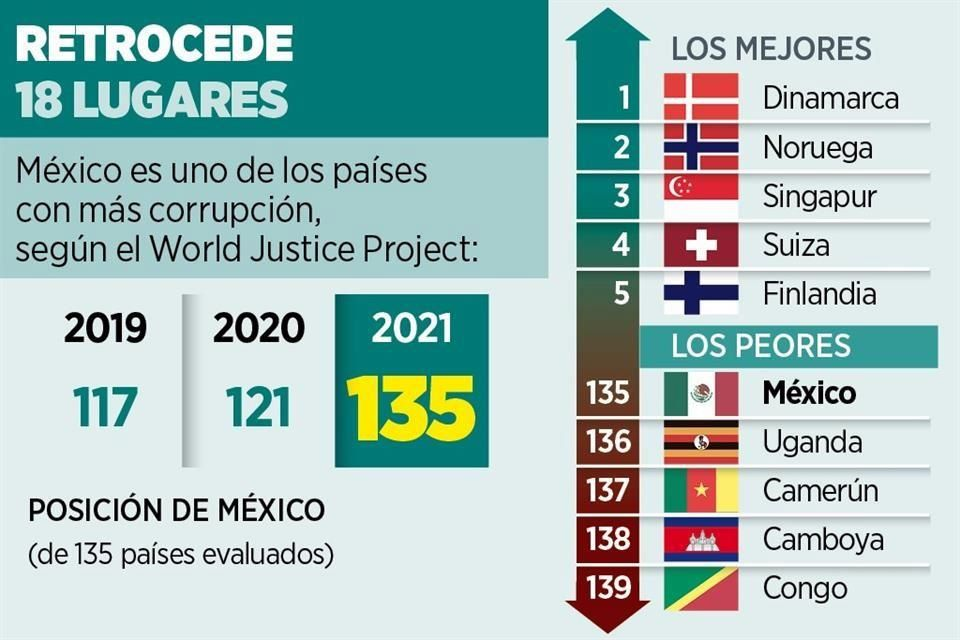 A pesar de que el Presidente Andrés Manuel López Obrador todos los días presume de la lucha contra la corrupción, la realidad es que no cumple, los datos dicen otra cosa, solo tenemos más corrupción, mentiras y simulación.Por lo antes expuesto y con fundamento en los preceptos invocados de la Ley Orgánica del Congreso del Estado de Coahuila, se propone la aprobación, por la vía de urgente y obvia resolución, del siguiente: PUNTO DE ACUERDOÚNICO. - Envíese un atento exhorto al Ejecutivo Federal Andrés Manuel López Obrador, para que ofrezca mayor voluntad política para retomar una nueva y buena estrategia para la lucha contra la corrupción en nuestro país.Saltillo, Coahuila de Zaragoza, a 19 de octubre de 2021.ATENTAMENTE,“POR UNA PATRIA ORDENADA Y GENEROSA Y UNA VIDA MEJOR Y MÁS DIGNA PARA TODOS” DIP. MAYRA LUCILA VALDÉS GONZÁLEZ DIP. RODOLFO GERARDO WALS AURIOLESDIP. LUZ NATALIA VIRGIL ORONAPROPOSICIÓN CON PUNTO DE ACUERDO QUE PRESENTAN LAS DIPUTADAS Y DIPUTADOS INTEGRANTES DEL GRUPO PARLAMENTARIO “MIGUEL RAMOS ARIZPE” DEL PARTIDO REVOLUCIONARIO INSTITUCIONAL, POR CONDUCTO DE LA DIPUTADA OLIVIA MARTÍNEZ LEYVA, CON EL OBJETO DE EXHORTAR AL INSTITUTO MEXICANO DEL SEGURO SOCIAL PARA QUE A TRAVÉS DE LA UNIDAD MÉDICA DE ALTA ESPECIALIZACIÓN 71, UBICADA EN EL MUNICIPIO DE TORREÓN, REFUERCE LAS ACCIONES QUE ESTIME NECESARIAS A FIN DE GARANTIZAR EL FÁCIL ACCESO A TRATAMIENTOS ONCOLÓGICOS PARA TODAS Y TODOS SUS BENEFICIARIOS.H. PLENO DEL CONGRESO DEL ESTADO DE COAHUILA DE ZARAGOZAP R E S E N T E.-La suscrita Diputada Olivia Martínez Leyva, conjuntamente con las demás Diputadas y Diputados integrantes del Grupo Parlamentario “Miguel Ramos Arizpe”, del Partido Revolucionario Institucional, con fundamento en lo dispuesto por los artículos 21 fracción VI, 179, 180, 181, 182 y demás relativos de la Ley Orgánica del Congreso del Estado Independiente, Libre y Soberano de Coahuila de Zaragoza, nos permitimos presentar a esta Soberanía, la presente Proposición con Punto de Acuerdo, para que sea considerada de urgente y obvia resolución, en base a las siguientes:C O N S I D E R A C I O N E SDe acuerdo con cifras proporcionadas por el Instituto Mexicano del Seguro Social, en Coahuila, a diciembre del 2020 se contaba con un padrón de 272, 971 beneficiarios afiliados al Instituto Mexicano del Seguro Social.En la ciudad de Torreón, este instituto cuenta con una Unidad Médica de Alta Especialidad, misma que da servicio a los derechohabientes cuyos padecimientos son complejos y requieren de recursos tecnológicos para su manejo, contando con un catálogo de 69 especialidades médicas y quirúrgicas al supuesto servicio de sus beneficiarios.Esta Unidad Medica, mejor conocida como la “Clínica 71” da atención no solo a los beneficiarios de Coahuila, sino además recibe afiliados de los estados de Durango, Chihuahua y Zacatecas, lo que convierte a esta una clínica de gran concurrencia en el norte del País.Se estima que, en México, una de cada 12 mujeres enfermará de cáncer de mama a lo largo de su vida, por lo que de acuerdo con la Organización Mundial de la Salud (OMS), el cáncer de mama es el tipo de cáncer más común, con más de 2,2 millones de casos registrados para el año 2020. Estas cifras alarmantes son indicio de la importancia de la detección temprana del cáncer, así como el fácil acceso al correcto tratamiento que se le debe de dar a todas las mujeres diagnosticadas con este padecimiento en México.Aunado a esto, la Unidad Médica de Alta Especialización 71 continuamente ha reportado fallas en las máquinas con las que cuenta, para el tratamiento del cáncer, ocasionando una suspensión temporal de las citas ya agendadas en su área de oncología sin alguna solución para los beneficiarios, víctimas de la falta de recursos médicos por parte de esta institución.De acuerdo con lo externado por una compañera de mi distrito, la cual actualmente es paciente en la clínica 71, y quien día con día lucha contra el cáncer, las fallas reportadas en la maquinaria se dan de manera continua, derivado de la falta de recursos para adquirir más infraestructura para dar tratamiento a todas las personas que concurren a esta clínica.Derivado de esa escasez de recursos que la clínica 71 sufre por parte del seguro social, es que las máquinas que se utilizan para el tratamiento a los pacientes con cáncer, se encuentra en uso continuo la mayor parte del día, ya que solo de esta forma se logra brindar la atención medica necesaria para cubrir la demanda a ese número de beneficiarios que requieren un tratamiento oncológico.Personal de la delegación Coahuila del Seguro Social informó que “el Hospital de Especialidades cuenta con dos aceleradores lineales, cuando uno de estos entra a mantenimiento es necesario reprogramar las citas de los beneficiarios esperando poder brindarles la atención lo antes posible”.Así mismo se han visto en la necesidad de reagendar a los pacientes en más de 3 ocasiones de agosto a la fecha, dejando a la deriva a todos aquellos que están a la espera del tratamiento adecuado para poder vencer esta terrible enfermedad.Es de destacar que, en la “clínica 71” según los datos proporcionados por la Delegación, se atiende a un promedio de 460, 000 derechohabientes que no solo pertenecen a Coahuila, sino que muchos de estos habitan en las Entidades vecinas.Lamentablemente el cáncer de mama es la principal causa de mortalidad en las mujeres ya que, en México, de conformidad con cifras del Instituto  Nacional de Salud Pública, durante el 2019, por cada 100 mil mujeres de 20 años o más se reportaron 35.24 casos nuevos de cáncer de mama, así mismo, se registraron alrededor de 685,000 defunciones de mujeres que fallecieron como consecuencia de esta enfermedad.Es fundamental que todas las autoridades impulsemos las acciones que estén a nuestro alcance, por lo que me siento con la obligación de exhortar y cuestionar la razón del Instituto Mexicano del Seguro Social, para no invertir en los insumos médicos necesarios para atender la gran demanda que la Unidad Medica de Alta Especialidad tiene no solo en Coahuila, sino en una parte importante del Norte del País.Hace unos días, como ya se mencionó con anterioridad, durante mis recorridos habituales por el distrito que me dio la confianza de representar, fue que tuve la oportunidad de saludar a una compañera y amiga de la colonia Valle Verde, ella se encuentra luchando contra el cáncer, siendo sometida actualmente a tratamiento en la Unidad Médica de Alta Especialidad 71.En las pláticas que he entablado con esta persona fue que me compartió su experiencia como paciente de la Unidad Médica de Alta Especialidad de IMSS y causa de esto es la preocupación que hoy me impulsa a presentar este tema en la más alta tribuna del Estado, destacando la difícil situación que para ella, así como para muchos a representado atenderse en una institución la cual, repentinamente los ha dejado a la deriva y con la incertidumbre de si podrán concluir el tratamiento en tiempo y forma, sin más explicación por parte del Seguro Social mas que la de “estamos dando mantenimiento”. Todo esto sumado a las condiciones ajenas al protocolo sanitario promovido como prevención del COVID-19, ya que, durante la larga espera para poder ser atendidos, aun y cuando cuentan todos con previa cita, es que se dan grandes aglomeraciones de gente en la sala de espera, sumando que esta clínica recibe pacientes de este virus letal y sin mencionar el gran riesgo que corren de contagiarse siendo pacientes oncológicos.El 19 de octubre de cada año se conmemora el Día Mundial de la Lucha contra el Cáncer de Mama, durante esta fecha se pretende sensibilizar a la población acerca de la importancia de la detección y tratamiento precoz de esta enfermedad.Si logramos un tratamiento rápido y oportuno del cáncer de mama en el país estaremos evitando el fallecimiento de un sin número de mujeres ya que, al recibir el tratamiento adecuado en una etapa temprana, las posibilidades de salir avante en esta situación son elevadas.La lucha contra el cáncer es una situación muy complicada, por lo que hoy los invito compañeros diputados que votemos a favor, para que de esta manera estemos impulsando el acceso a tratamiento oportuno contra esta difícil enfermedad, esperando que pronto cualquier institución de salud en el país pueda ofrecer atención a todo aquel que se vea en la complicada situación de estar luchando contra el cáncer, de esta forma ampliaremos exponencialmente el margen de posibilidad para lograr la remisión esperada por cualquier paciente.Finalmente, por todo lo anteriormente expuesto y con fundamento en lo dispuesto por los artículos 21 fracción VI, 179, 180, 181, 182 y demás relativos de la Ley Orgánica del Congreso del Estado Independiente, Libre y Soberano de Coahuila de Zaragoza, se presenta ante esta Soberanía, como de urgente y obvia resolución, el siguiente:PUNTO DE ACUERDOÚNICO. -  SE EXHORTA AL INSTITUTO MEXICANO DEL SEGURO SOCIAL PARA QUE A TRAVÉS DE LA UNIDAD MÉDICA DE ALTA ESPECIALIZACIÓN 71, UBICADA EN EL MUNICIPIO DE TORREÓN, REFUERCE LAS ACCIONES QUE ESTIME NECESARIAS A FIN DE GARANTIZAR EL FÁCIL ACCESO A TRATAMIENTOS ONCOLÓGICOS PARA TODAS Y TODOS SUS BENEFICIARIOS.A T E N T A M E N T ESaltillo, Coahuila de Zaragoza, a 19 de octubre de 2021.CONJUNTAMENTE CON LAS DEMAS DIPUTADAS Y LOS DIPUTADOS INTEGRANTES DEL GRUPO PARLAMENTARIO “MIGUEL RAMOS ARIEZPE”, DEL PARTIDO REVOLUCIONARIO INSTITUCIONAL.PROPOSICIÓN CON PUNTO DE ACUERDO QUE PRESENTA EL SUSCRITO,DIPUTADO FRANCISCO JAVIER CORTEZ GÓMEZ, CONJUNTAMENTE CON LAS DIPUTADAS INTEGRANTES DEL GRUPO PARLAMENTARIO “MOVIMIENTO REGENERACIÓN NACIONAL”, DEL PARTIDO morena, DE ESTA LXII LEGISLATURA,CON OBJETO DE QUE SE INSTRUYA ATENTAMENTEA LA JUNTA DE GOBIERNO DE ESTA SOBERANÍA PARA QUE ACUERDEAMPLIAR, DE MANERA UNIFORME Y POR EL TIEMPO QUE ESTIME PERTINENTE, LOS PLAZOS Y PRÓRROGAS CONCEDIDAS A LAS COMISIONES PARA LA EXPEDICIÓN DE DICTÁMENTES, INFORMES Y ACUERDOS, A FIN DE ABATIR LOS EVIDENTES REZAGOS QUEEMPIEZAN A MOSTRAR ALGUNOS DE ESTOS ÓRGANOS LEGISLATIVOS.HONORABLE PLENO DEL CONGRESO DEL ESTADOPRESENTE. –El suscrito, Diputado Francisco Javier Cortez Gómez, conjuntamente con las Diputadas integrantes del Grupo Parlamentario “Movimiento Regeneración Nacional”, del partido morena, de esta LXII Legislatura, con fundamento en lo dispuesto por los artículos 21 fracción VI, 179, 180, 181, 182 y demás relativos de la Ley Orgánica del Congreso del Estado Independiente, Libre y Soberano de Coahuila de Zaragoza,así como los artículos 16 fracción IV, y 45 fracción IV, V y VI del Reglamento Interior y de Prácticas Parlamentarias del Congreso delEstado Independiente, Libre y Soberano de Coahuila de Zaragoza, nos permitimos presentar ante esteHonorablePleno del Congreso del Estado la presente proposición con punto de acuerdo, solicitando que, por las características de la misma, sea tramitada con carácter de urgente y obvia resolución, con base en la siguiente:EXPOSICIÓN DE MOTIVOSCompañeras Diputadas, compañeros Diputados:Como seguramente ya todos lo hemos notado, con cierta frecuencia, algunas Comisiones de este Poder Legislativo han estado emitiendo, fuera de los términoslegalmente establecidos,dictámenes, informes y acuerdos, derivados principalmente de asuntos que este Honorable Pleno lesturna para su estudio, análisisy posterior resolución.En algunos casos, esta anomalía se ha vuelto casi un hábito, a pesar de que ello plantea diversas faltas a nuestra normatividad interna, mismaque, si se aplicasecomo corresponde, muchos de estos proyectos legislativos no habrían tenido el curso, los efectos o la legalidad que se les ha dado.La Ley Orgánica de este Congreso establece, en su artículo 129, primer párrafo, lo siguiente: Las comisiones deberán dictaminar, acordar e informar, según el caso, sobre los asuntos de su competencia, en un plazo que no excederá de sesenta días naturales, contados a partir de la fecha en que le fueren remitidos.Enseguida,la misma disposición señala:Transcurrido este plazo, quien presida la Mesa Directiva del Pleno del Congreso o la Diputación Permanente, en su caso, por sí o a petición de alguna o algún diputado, solicitará un informe sobre las causas o razones por las cuales no se han rendido los informes, acordado o dictaminado los asuntos.Esta segunda parte del párrafo deja entrever la importancia que entraña la emisión, en tiempo y forma, de dichos dictámenes, acuerdos e informes, de modo que la presidencia de la Mesa Directiva del Pleno o Diputación Permanente, por sí, o a solicitud de alguna o algún legislador, puede requerir a alguna de las comisiones que se haya rezagadouna explicación sobre los motivos por los cuales no se han expedido informes y acordado o dictaminado en torno a sus asuntos pendientes, esto, sin menoscabo de la sanción aplicable a los miembros de la Comisión por incumplir con dicho deber.Con el objeto de contar con el tiempo necesario para realizar tales tareas ypreviéndose seguramentela eventual acumulación de trabajo en las comisiones, nuestra Ley Orgánica ofrece la opción de ampliar, por única vez y por un lapso igual, el plazo fijado para tal propósito.Al respecto, el segundo párrafo del citado artículoestablece, a la letra, que, Cuando alguna comisión juzgase necesario disponer de mayor tiempo, deberá solicitar la ampliación del plazo establecido en el párrafo anterior hasta por 60 días naturales más, a fin de dictaminar, acordar informar sobre un asunto. Transcurrido este plazo no se concederá ninguna otra prorroga por lo que la comisión respectiva tendrá que resolver en definitiva la suerte del asunto.Lo anterior, como ya se hizo notar,Sin perjuicio de la sanción que resulte aplicable a los integrantes de la Comisión por el incumplimiento injustificado de su deber de dictaminar, la que se determinara en los términos de esta ley.Tratándose de iniciativas de ley, si se agotó el plazo y su prorroga sin haber sido dictaminadas, en consecuencia al día hábil siguiente al vencimiento del plazo o de la prorroga en su caso, quien presida la comisión bajo su responsabilidad, deberá remitirlas en sus términos a la mesa directiva del pleno, para que se programe su discusión por el propio Pleno.Las anteriores disposiciones tienen excepciones, como la que aparece en el siguiente párrafo del citado artículo, donde se lee: El plazo a que se refiere este artículo, no será aplicable para las leyes de ingresos de los Municipios y tablas de valores unitarios de suelo y construcciones, debiéndose dictaminar oportunamente para que se someta a consideración y votación del Pleno del Congreso del Estado, a más tardar el quince de diciembre del año anterior al nuevo ejercicio fiscal.En lo que va de la actual Legislatura, se le ha dado curso a 134 iniciativas con proyecto de decreto, 19 de las cuales son populares, y ocho, promovidas por el titular del Ejecutivo estatal.A esta cifra se agregan 358 proposiciones con puntos de acuerdo, de las que por lo menos el 10% fueron turnadas por las mesas directivas, tanto de la Diputación Permanente, como del Pleno,a las comisiones respectivas, para su estudio, análisis y dictaminación, al no haber sidotramitadas estas con carácter de urgente y obvia resolución.Así, al12 de octubre pasado, se le ha dado curso a 492 iniciativas y proposiciones con puntos de acuerdo, lo cual nos da una ideadel enorme volumen de trabajo que pesa sobre las comisiones.En lo dicho, las consecuencias de este cúmulo de asuntos pendientes saltan a la vista cuando vemos que diversos asuntos han sido dictaminados y luego abordados, fuera de tiempo, en sesión del Pleno.En conclusión, más allá de la necesidad que surge de hacer un respetuoso llamado a desarrollar un desempeño más apegado y puntual a los ordenamientos que nos rigen, estimo que, por ahora, lo más conducente es capitalizar nuestra tarea legislativa y asegurar unóptimo nivel de eficiencia.Las circunstancias apremian: tenemos apenas el tiempo justo para adelantarnos a aminorar, mediante la estandarización de los plazos para dictaminar, la sobrecarga de trabajo que se avecina en la recta final de este primer año de ejercicio constitucional, en el que, como sabemos, habremos de abordar los temas fiscales y presupuestales que están en vías de plantear a esta Soberanía, tanto el gobierno estatal, como los 38 ayuntamientos de la entidad.En virtud de lo anteriormente expuesto y fundado, solicitamosatentamente a este Honorable Pleno que se sirva tramitar,con carácter de urgente y obvia resolución, el siguiente:PUNTO DE ACUERDOÚNICO. – Este Honorable Pleno solicitarespetuosamentea la Junta de Gobierno del Congreso del Estado que analice la conveniencia de ampliar, de manera uniforme y por el término que considere pertinente, los plazos y prórrogas de que disponen las comisiones para dictaminar, informar o emitir acuerdos, según sus respectivos asuntos en cartera, esto,en razón dela necesidad de abatir los rezagos que en tal sentido presentan algunos de estos órganos legislativos, así mismo, considerando eventuales vencimientos de los plazos y prórrogas que a estos les concede el artículo 129 de la Ley Orgánica del Congreso del Estado Independiente, Libre Soberano de Coahuila de Zaragoza.A T E N T A ME N T ESaltillo, Coahuila de Zaragoza, octubre 19 de 2021Grupo Parlamentario del partidomorena:DIP. FRANCISCO JAVIER CORTEZ GÓMEZDIP. LIZBETH OGAZÓN NAVADIP. TERESA DE JESÚS MERAZ GARCÍADIP. LAURA FRANCISCA AGUILAR TABARESH.  PLENO DEL CONGRESO DEL ESTADO DE COAHUILA DE ZARAGOZA.PRESENTE. – Proposición con Punto de Acuerdo que presenta el Diputada Luz Natalia Virgil Orona, conjuntamente con las diputadas integrantes del Grupo Parlamentario “Carlos Alberto Páez Falcón”, del Partido Acción Nacional, con objeto de que este H.  Pleno solicite al Secretario de Finanzas del Estado y al gobernador Miguel Ángel Riquelme Solís que pongan un alto al alarmante endeudamiento a corto plazo, que en solo dos meses se incrementó en la cantidad de $1´765´000,000.00, que sigue contratando el Estado por concepto de “INSUFICIENCIA DE LIQUIDEZ”. Así mismo, que se justifique financieramente qué originó tal insuficiencia; lo anterior con base en la siguiente: Exposición de MotivosCon base a la información pública relacionada al artículo 21 de la Ley de Acceso al Información Pública para el Estado de Coahuila de Zaragoza en su fracción XXVI, disponible en el portal de la Secretaría de Finanzas del Estado, se manifiesta la alarmante situación financiera por la que atraviesa el Estado.  Hace solamente DOS meses la Secretaría de Finanzas del Estado de Coahuila contrajo créditos simples a corto plazo por el orden de $1´765´000,000.00 con un destino de “insuficiencia de Liquidez” como sigue:-Acta de fallo del 17 de agosto del 2021, por un monto de crédito simple de $200’000,000.00, con Banco HSBC BANCA MEXICO, S.A. a plazo de 12 meses con destino Insuficiencia de Liquidez.-Acta de fallo del 27 de AGOSTO del 2021, por un monto de crédito simple de $280’000,000.00, integrado por Banco Multiva, S.A.  a plazo de 12 meses con destino Insuficiencia de Liquidez.-Acta de fallo del 13 de septiembre del 2021, por un monto de crédito simple de $1’000’000,000.00, integrado por Banco Mercantil del Norte, S.A   a plazo de 12 meses con destino Insuficiencia de Liquidez.-Acta de fallo del 05 de octubre del 2021, por un monto de crédito simple de $100’000,000.00, con Banco HSBC BANCA MEXICO, S.A. a plazo de 12 meses con destino Insuficiencia de Liquidez.-Acta de fallo del 05 de octubre del 2021, por un monto de crédito simple de $185’000,000.00, con Banco BBVA MEXICO, S.A. a plazo de 12 meses con destino Insuficiencia de Liquidez.Las y los coahuilense tienen derecho a conocer a detalle la aplicación de los recursos y la razón de falta de liquidez que origina el incremento en la deuda total a cargo de los ciudadanos del estado, que según reporte del portal de la Secretaria de Finanzas que al mes de agosto 2021, ascendía a $37’276,452.00 a largo plazo, incrementada en ocho meses en cantidad de  $4´065,000.00, con sólo una explicación “INSUFICIENCIA DE LIQUIDEZ”. Dejando al Estado en la posibilidad de incumplir con el artículo 30 de la Ley de Disciplina Financiera de las Entidades Federativas y los Municipios, que establece que en todo momento el saldo insoluto total del monto total del crédito que se solicita inscribir, sumado a otras obligaciones de corto plazo, que el Estado tiene contratadas, no exceda del 6% (seis por ciento), de los ingresos totales aprobados en la Ley de Ingresos sin incluir financiamiento.Por las razones expuestas, presentamos a esta soberanía la siguiente: Proposición con Puntos de AcuerdoQue, por las características del caso, solicitamos que sea resuelta en la vía de urgente y obvia resolución.ÚNICO. -  Este H.  Pleno solicita al Secretario de Finanzas del Estado y al gobernador Miguel Ángel Riquelme Solís que pongan un alto al alarmante endeudamiento a corto plazo. Así mismo, que se justifique financieramente qué originó la insuficiencia de liquidez. Fundamos esta petición en los artículos 21, Fracción VI, 179, 180 y 182 de La Ley Orgánica del Congreso del Estado de Coahuila de Zaragoza. ATENTAMENTE“Por una patria ordenada y generosa y una vida mejor y más digna para todos”. Grupo Parlamentario “Carlos Alberto Páez Falcón” del Partido Acción Nacional. Saltillo, Coahuila de Zaragoza, 19 de octubre de 2021PROPOSICIÓN CON PUNTO DE ACUERDO QUE PRESENTA LA DIPUTADA MARTHA LOERA ARÁMBULA, CONJUNTAMENTE CON LAS DIPUTADAS Y LOS DIPUTADOS DEL GRUPO PARLAMENTARIO "MIGUEL RAMOS ARIZPE", DEL PARTIDO REVOLUCIONARIO INSTITUCIONAL, CON EL OBJETO DE EXHORTAR RESPETUOSAMENTE A LA SECRETARIA DE SALUD FEDERAL PARA QUE, EN EL ÁMBITO DE SUS ATRIBUCIONES, LLEVE A CABO UN PROCESO DE ANÁLISIS, REVISIÓN Y, EN SU CASO, ACTUALIZACIÓN DEL MARCO NORMATIVO APLICABLE A LAS PRÁCTICAS DE COMERCIALIZACIÓN, PROMOCIÓN, DISTRIBUCIÓN Y VENTA DE LOS PRODUCTOS SUSTITUTOS DE LECHE MATERNA, A FIN ARMONIZARLAS CONFORME A LOS PRINCIPIOS DEL CÓDIGO INTERNACIONAL DE COMERCIALIZACIÓN DE SUCEDÁNEOS DE LECHE MATERNA.H. PLENO DEL CONGRESO DEL ESTADODE COAHUILA DE ZARAGOZA.P R E S E N T E.-La suscrita, conjuntamente con las Diputadas y los Diputados integrantes del Grupo Parlamentario “Miguel Ramos Arizpe”, del Partido Revolucionario Institucional, con fundamento en lo dispuesto por los artículos 21 fracción VI, 179, 180, 181, 182 y demás relativos de la Ley Orgánica del Congreso del Estado Independiente, Libre y Soberano de Coahuila de Zaragoza, así como los artículos 16 fracción IV, 45 fracción IV, V y VI del Reglamento Interior y de Prácticas Parlamentarias del Congreso del Estado Independiente, Libre y Soberano de Coahuila de Zaragoza nos permitimos presentar a esta Soberanía, la presente Proposición con Punto de Acuerdo, solicitándo sea considerada de urgente y obvia resolución, en base a las siguientes:CONSIDERACIONESLa nutrición adecuada es un derecho de la infancia. Una de las principales recomendaciones de la Organización Mundial de la Salud (OMS) para su cuidado, es la práctica de la lactancia materna exclusiva, como alimento ideal para los recién nacidos hasta los 6 meses de edad.Conforme a ello en 1981, durante la trigésima cuarta Asamblea Mundial de la Salud, se aprobó el Código Internacional de Comercialización de Sucedáneos de la Leche Materna, que contiene un conjunto de recomendaciones dirigidas a regular la comercialización de estos productos y frenar su promoción agresiva e indebida, en miras a proteger y fomentar la alimentación adecuada del lactante y del niño pequeño.Una de sus premisas básicas es que “los sucedáneos de leche materna deben estar disponibles cuando se necesiten, pero no deben promoverse”. En base a ello, establece condiciones generales que permitan que las madres, basándose en información imparcial y sin influencias comerciales, tomen las decisiones más acertadas acerca de la alimentación de los niños.A pesar de los esfuerzos internacionales y de la sociedad civil, los niveles de lactancia materna en el mundo han disminuido de manera preocupante. Según reportes de la OMS, en la mayoría de países de América Latina y el Caribe más del 60% de los infantes no son alimentados exclusivamente con leche materna hasta el sexto mes. En México, de acuerdo con la Encuesta Nacional de Niños, Niñas y Mujeres (ENIM), implementada en 2015 por el Instituto Nacional de Salud Pública y UNICEF, dos de cada tres niños menores de seis meses no reciben lactancia materna exclusiva. A la edad de 4 a 5 meses, este porcentaje está por debajo de 10%.Si bien este resultado refleja una mejora en los índices de lactancia materna exclusiva (30.8%; en contraste con el 14.4% registrado en la ENSANUT 2012), seguimos manteniendo cifras por debajo del promedio de la región de América Latina y el Caribe (38%) y del promedio mundial (44%), y estamos lejos de alcanzar la meta de desarrollo sostenible de por lo menos 50% de lactancia materna exclusiva en el 2025.Entre los factores que han deteriorado la práctica de la lactancia materna se encuentra el aumento en el consumo de fórmulas, otras leches y agua. Esta encuesta revela que en edades más tempranas, la mayoría de los  niños y niñas reciben líquidos o alimentos distintos de la leche materna, siendo el agua y fórmula los de mayor uso, inclusive a la temprana edad de 0 a 1 mes. Asimismo, 76% de las mujeres han estado expuestas a publicidad sobre fórmulas lácteas. Estas prácticas inadecuadas en la comercialización y distribución de sucedáneos de la leche materna impactan directamente en el abandono de la lactancia, que a su vez se relaciona a un mayor impacto en la malnutrición, morbilidad y mortalidad de los lactantes,4 así como en la repercusión en la salud de las madres, al ponerlas ante un mayor riesgo de desarrollar enfermedades crónicas no transmisibles.5Con el fin de frenar el deterioro de la práctica de la lactancia materna ante el aumento en el consumo de fórmular, el Código Internacional para regular la comercialización de sucedáneos de leche materna proclama por la prohibición de la promoción de dichos productos, incluida la publicidad a través de medios de comunicación, sitios web y redes sociales.A la par, señala que las etiquetas de los productos no deben llevar imágenes de lactantes ni otras que puedan idealizar la utilización de sucedáneos de la leche materna. En las etiquetas y demás información se deben explicar los beneficios de la lactancia materna y los riesgos a la salud que conllevan estos productos.Pese a ello, en nuestro país la promoción de sucedáneos sigue siendo muy alta, sesgada e inadecuada, incluso presente en lugares en donde no debiera existir como hospitales y unidades de salud, según lo revela el último informe de Unicef. El documento “Prevalencia de Violaciones al Código Internacional de Comercialización de Sucedáneos de la Leche Materna en México”, elaborado por la Secretaría de Salud federal, conjuntamente con Unicef y la OMS, publicado en el año 2020, concluye que en establecimientos de salud, puntos de venta y en la publicidad de los estados existen claras violaciones a este Código Internacional.Los hallazgos de esta investigación evidencian la distribución de muestras gratuitas, regalos, cupones y recomendaciones de estos artículos, así como publicidad de empresas productoras de fórmulas infantiles en medios de comunicación, establecimientos de salud, farmacias y puntos de venta, a lo que se suma el contacto con el personal de salud por parte de dichas empresas. Aunado a lo anterior, este organismo internacional ha advertido que en el país no se lleva un monitoreo continuo del cumplimiento del Código, sus resoluciones subsecuentes y las medidas nacionales implementadas.No cabe duda que persisten retos importantes. México mantiene la gran deuda de adoptar las medidas oportunas para dar efecto a los principios del Código, incluida la adopción de leyes y reglamentos nacionales.Legislar en favor de la infancia permitirá mejorar las condiciones de salud y vida de los recién nacidos, garantizando una alimentación de calidad al menos en los primeros seis meses de vida.Por lo anteriormente expuesto y fundado, se presenta ante este H. Pleno del Congreso, el siguiente:PUNTO DE ACUERDOÚNICO.- Se exhorta respetuosamente a la Secretaria de Salud federal para que, en el ámbito de sus atribuciones, lleve a cabo un proceso de análisis, revisión y, en su caso, actualización del marco normativo aplicable a las prácticas de comercialización, promoción, distribución y venta de los productos sustitutos de leche materna, a fin armonizarlas conforme a los principios del Código Internacional de Comercialización de sucedáneos de leche materna.A T E N T A M E N T ESaltillo, Coahuila de Zaragoza; 19 de octubre de 2021DIP.  MARTHA LOERA ARÁMBULADEL GRUPO PARLAMENTARIO “MIGUEL RAMOS ARIZPE”, DEL PARTIDO REVOLUCIONARIO INSTITUCIONALCONJUNTAMENTE CON LAS DEMAS DIPUTADAS Y LOS DIPUTADOS INTEGRANTES DELGRUPO PARLAMENTARIO “MIGUEL RAMOS ARIZPE”,DEL PARTIDO REVOLUCIONARIO INSTITUCIONAL.PROPOSICIÓN CON PUNTO DE ACUERDO QUE PRESENTAN LAS DIPUTADAS Y ÉL DIPUTADO INTEGRANTES DEL GRUPO PARLAMENTARIO movimiento de regeneración nacional DEL PARTIDO morena, POR CONDUCTO DE LA DIPUTADA TERESA DE JESUS MERAZ GARCIA, EN CONJUNTO CON LA DIPUTADA CLAUDIA ELVIRA RODRÍGUEZ MÁRQUEZ DE LA FRACCIÓN PARLAMENTARIA “MARIO MOLINA PASQUEL” DEL PARTIDO VERDE ECOLOGISTA DE MÉXICO, PARA QUE SE ENVÍE ATENTO EXHORTO A ESTE H. CONGRESO DEL ESTADO DE COAHUILA DE ZARAGOZA, PARA QUE SE INSTALE EN AMBOS RECINTOS LEGISLATIVOS, UN CORAZÓN DE ACOPIO DE TAPITAS PET A FAVOR DE PERSONAS CON CÁNCER, CON OBJETO DE PROMOVER AL PERSONAL DE ESTE H. CONGRESO AL ACOPIO Y RECOLECCIÓN, ASÍ COMO AL PÚBLICO EN GENERAL QUE QUISIERA SUMARSE EN ESTA NOBLE Y ÚTIL CAUSA. H. PLENO DEL CONGRESO DEL ESTADO DE COAHUILA DE ZARAGOZA P R E S E N T E.- Las suscritas Diputadas Teresa de Jesús Meraz García y Claudia Elvira Rodríguez Márquez de la Fracción Parlamentaria “Mario Molina Pasquel” del Partido Verde Ecologista de México, conjuntamente con las demás Diputadas y el Diputado integrantes del Grupo Parlamentario movimiento de regeneración nacional, del Partido morena, con fundamento en lo dispuesto por los artículos 21 fracción VI, 179, 180, 181, 182 y demás relativos de la Ley Orgánica del Congreso del Estado Independiente, Libre y Soberano de Coahuila de Zaragoza, nos permitimos presentar ante este H. Pleno del Congreso del Estado, la presente Proposición con Punto de Acuerdo, solicitando que la misma sea considerada de urgente y obvia resolución en base a las siguientes: C O N S I D E R A C I O N E SAlrededor de 13 millones de toneladas de plástico son vertidas en los océanos cada año, afectando la biodiversidad, la economía y potencialmente nuestra salud.Las cualidades de ese material, barato, ligero y fácil de producir han llevado a que su producción alcance cantidades a las cuales somos incapaces de hacer frente, ya que solo una pequeña fracción de los plásticos que son descartados se reciclan.El último informe de la ONU MEDIO AMBIENTE, revela que, de seguir las cosas como están, la producción de plástico no solo crecerá, sino que se duplicará en las próximas décadas. Por lo que, ¿Cómo es que una tapa de plástico con aproximadamente 2.5 centímetros de diámetro puede ser trascendental para el tratamiento contra el cáncer y además ayudar al planeta? Compañeros, las tapitas de refresco, agua embotellada, jugos, etcétera, normalmente son clasificadas como basura, pero cuando son debidamente tratadas significan recursos así como tratamientos para personas con diagnóstico de cáncer y donarlas significa dar la oportunidad a otros de seguir viviendo.El plástico es uno de los elementos con más alto valor para reciclar en el mercado y México es el país que más consume plástico a nivel América Latina, pero también es el país que más plástico recicla, por ende es un material muy demandado por la industria en nuestro país. ¿Y por qué tapitas? Reciclar tapitas es más práctico para transportar que hacerlo con otros materiales pues logran el mayor peso en el menor volumen. Al  lograr el mayor peso en el menor volumen, se facilita el almacenaje y traslado para reciclar. Las tapitas son vendidas a empresas que muelen y reutilizan el plástico para hacer nuevos productos; al generar estos recursos ayudan a pagar el costo del tratamiento integral de niños con cáncer. En varios municipios del Estado, el reciclar tapitas en contenedores de forma de corazón ha representado un gran éxito entre la ciudadanía desde 2019, podemos observar contenedores en centros comerciales, escuelas, empresas, plazas y parques; nosotros como representantes de todos y cada uno de los habitantes de Coahuila, podemos hacer que la red de corazones siga creciendo instalando uno a las afueras de ambos recintos legislativos.Esta iniciativa ciudadana, al igual que muchas otras, genera cambios positivos a través de pequeñas acciones. Unámonos a esta noble causa que además viene a robustecer los trabajos en Coahuilatendientes a tratar el cáncer.“Reciclar es más que una acción, es el valor de la responsabilidad por preservar los recursos naturales, es la oportunidad de ayudar a vivir a alguien con calidad de vida”.Por lo anteriormente expuesto y con fundamento en lo dispuesto por los artículos 21 fracción VI, 179, 180, 181, 182 y demás relativos de la Ley Orgánica del Congreso del Estado Independiente, Libre y Soberano de Coahuila de Zaragoza, se presenta ante este H. Pleno del Congreso del Estado, solicitando que sea tramitado como de urgente y obvia resolución el siguiente:PUNTO DE ACUERDOÚNICO.SE ENVÍE ATENTO EXHORTO A ESTE H. CONGRESO DEL ESTADO DE COAHUILA DE ZARAGOZA, PARA QUE SE INSTALE UN CORAZÓN DE ACOPIO DE TAPITAS PET A FAVOR DE PERSONAS CON CÁNCER, TANTO EN EL RECINTO LEGISLATIVO “VENUSTIANO CARRANZA “ COMO EN EL RECINTO LEGISLATIVO “MIGUEL RAMOS ARIZPE”, CON OBJETO DE PROMOVER AL PERSONAL DE ESTE H. CONGRESO AL ACOPIO Y RECOLECCIÓN. ASÍ COMO AL PÚBLICO EN GENERAL QUE QUISIERA SUMARSE EN ESTA NOBLE Y ÚTIL CAUSA. A T E N T A M E N T ESaltillo, Coahuila de Zaragoza, 19 de octubre de 2021Dip. Teresa De Jesús Meraz GarcíaDip. Claudia Elvira Rodríguez MárquezDE LA FRACCIÓN PARLAMENTARIA “MARIO MOLINA PASQUEL”DEL PARTIDO VERDE ECOLOGISTA DE MÉXICOCONJUNTAMENTE CON LAS DIPUTADAS Y EL DIPUTADO INTEGRANTESDEL GRUPO PARLAMENTARIO movimiento de regeneración nacionalDEL PARTIDO morena.Dip. Lizbeth Ogazón NavaDip. Laura Francisca Aguilar TabaresDip. Francisco Javier Cortez GómezH.  PLENO DEL CONGRESO DEL ESTADO DE COAHUILA DE ZARAGOZA.PRESENTE. – Proposición con Punto de Acuerdo que presenta el Diputado Rodolfo Walss Aurioles, conjuntamente con las diputadas integrantes del Grupo Parlamentario “Carlos Alberto Páez Falcón” del Partido Acción Nacional, con objeto de que este H.  Pleno solicite al Titular del Ejecutivo de Estado de Coahuila que, conforme a sus atribuciones proceda a solicitar de inmediato las sanciones que correspondan para la administración encabezada por el ex gobernador Rubén Moreira, por los recursos federales no acreditados y desaparecidos durante su gestión, programados y destinados para obras y proyectos de saneamiento del agua potable de la Región Laguna; lo anterior con base en la siguiente: Exposición de MotivosEl día 10 de septiembre de 2021, el de la voz, presenté ante la Comisión Nacional del Agua (CONAGUA), una solicitud de información que versaba sobre lo siguiente:"Cantidades y fechas en que el Gobierno Federal a través de la CONAGUA, ha otorgado al Gobierno del Estado de Coahuila en los últimos 10 años, para el combate del arsénico en la Comarca Lagunera… De la cantidad que el Gobierno Federal haya otorgado para los fines aquí señalados, especificar si el Gobierno del Coahuila ha comprobado su destino o en su caso, si existen montos sin comprobar y a cuánto ascienden. En su caso, si la falta de comprobación del recurso aquí mencionado, ha redundado en que CONAGUA suspenda la aportación de recursos al Gobierno de Coahuila y/o a los municipios del Estado de Coahuila y en su caso, los montos que han dejado de aportarse desglosado por año.” En fecha 11 de octubre del presente año, me fue entregada la respuesta correspondiente al Folio INFOMEX: 161010024312, que en concreto y de forma textual se reproduce:“Al respecto me permito informarle que se realizó de inmediato una búsqueda minuciosa y exhaustiva en todos los archivos físicos y electrónicos en la Dirección de Agua Potable Drenaje y Saneamiento de este Organismo de Cuenca para localizar la información materia de la solicitud de acceso a la información anteriormente descrita, concluyendo dicha pesquisa en lo siguiente:Durante los años 2013, 2014, 2015, 2016 y 2017, el Gobierno Federal a través de la Comisión Nacional del Agua, ha transferidos recursos al Gobierno del Estado de Coahuila, por un importe de $300.3 Millones de pesos (MDP) para mejorar la calidad del agua que se suministra a la población de la Comarca Lagunera, mediante la construcción de 29 Plantas Potabilizadoras para remoción de arsénico a pie de pozo. La transferencia de estos recursos se dio mediante la formalización de Convenios de los siguientes programas: Agua Potable, Alcantarillado y Saneamiento en Zonas Urbanas (2013 y 2014), Programa Hídrico (2014 y 2015), Agua Potable, Alcantarillado y Saneamiento (2016) y Agua Potable, Drenaje y Tratamiento (2017). De los recursos transferidos, a la fecha, conforme a los registros con que cuenta este Organismo de Cuenca de la Conagua, faltan por comprobar por parte del Gobierno del Estado, un monto del orden de $37.5 MDP. Por tal motivo durante el periodo 2018 a 2021 se han suspendido los subsidios federales en materia de agua potable aprobados al Estado de Coahuila en el Presupuesto de Egresos de la Federación, correspondiendo $44.1 MDP a 2018, $87.5 MDP en 2019, $40.9 MDP para 2020 y $32.8 MDP en el presente año.” Fin de la cita textual.La respuesta de Conagua esencialmente señala lo siguiente: Entre 2013 y 2017 (período del Gobierno de Rubén Moreira), Conagua entregó al Gobierno de Coahuila $300 millones de pesos etiquetados para el combate al arsénico en la Región Laguna. A la fecha, es decir, cuatro años después, todavía existen $37.5 millones de pesos que el Gobierno de Coahuila no ha podido demostrar que se hayan destinado al proyecto de combate al arsénico en la Laguna.  A causa de esa omisión del Gobierno de Coahuila, a partir de 2018 y hasta la fecha, el Gobierno Federal tiene SUSPENDIDA LA TRANSFERENCIA DE SUBSIDIOS AL GOBIERNO DE COAHUILA destinados a proyectos de agua potable, a pesar de esos recursos YA ESTABAN APROBADOS en los respectivos presupuestos de egresos de los años 2018, 2019, 2020 y 2021. El monto total que Coahuila ha dejado de recibir asciende a $205.3 millones de pesos, desglosados de la siguiente manera: 44.1 millones del ejercicio 201887.5 millones del ejercicio 2019 40.9 millones del ejercicio 202032.8 millones del ejercicio 2021 La respuesta proporcionada por Conagua fue simplemente lapidaria y develó la falta de transparencia e incluso corrupción en el manejo de recursos federales por parte del Gobierno de Rubén Moreira, y que, hasta la fecha, el Gobierno de Riquelme ha solapado a pesar de los graves daños causados a las finanzas de Coahuila. Miguel Riquelme está obligado a iniciar una investigación sobre el tema y deslindar de inmediato responsabilidades; no es posible que Coahuila deje de recibir 200 millones de pesos, solo porque Riquelme le tiene miedo a Rubén Moreira. Mientras Miguel Riquelme no se atreva a castigar la comprobada corrupción y los desfalcos al erario de las administraciones moreiristas, pierde toda credibilidad de reclamar al Gobierno Federal los recortes presupuestales y toda legitimidad de pedir más dinero. En el PAN reconocemos que los recortes presupuestales que ha efectuado el Gobierno Federal dañan a las finanzas del Estado, sin embargo, no podemos dejar de ver que una parte de dichos recortes, como ha quedado demostrado, son producto de la impune corrupción que desgraciadamente sigue campeando en Coahuila. Si Riquelme quiere más dinero federal, que empiece por castigar a quienes, cómo Rubén Moreira, han malversado el presupuesto de Coahuila. Como se aprecia, por la corrupción y el robo o desvió de los recursos ya señalados en la respuesta de CONAGUA, hemos perdido en Coahuila más de 200 millones de pesos para proyectos para el tratamiento y saneamiento del agua potable de la Comarca Lagunera.Es una paradoja y una verdadera pena, que mientras los diputados del partido en el gobierno del estado exigen desde esta tribuna y con justa razón, más recursos al gobierno federal, a la vez, deban voltear para otro lado cuando se trata de los recursos desviados y robados en la entidad, en este caso por la administración de Rubén Moreira.Coahuila y los coahuilenses no merecen esto, ya de por sí debemos soportar el enorme lastre de la megadeuda creada y heredada por Humberto Moreira, además de la impunidad y el silencio de las autoridades anteriores y actuales al respecto; para, además, solapar los actos de corrupción cometidos por las mismas autoridades del estado. Por actos de corrupción como este, no dejaré de insistir en la exigencia de que “Coahuila quiere darle bote a los Moreira”.Por las razones expuestas, presentamos a esta soberanía la siguiente: Proposición con Puntos de AcuerdoQue, por las características del caso, solicitamos que sea resuelta en la vía de urgente y obvia resolución.ÚNICO. -  Este H. Pleno solicita al Titular del Ejecutivo de Estado de Coahuila que, conforme a sus atribuciones proceda a solicitar de inmediato las sanciones que correspondan para la administración encabezada por el ex gobernador Rubén Moreira, por los recursos federales no acreditados y desaparecidos durante su gestión, programados y destinados para obras y proyectos de saneamiento del agua potable de la Región Laguna.Fundamos esta petición en los artículos 21, Fracción VI, 179, 180 y 182 de La Ley Orgánica del Congreso del Estado de Coahuila de Zaragoza. ATENTAMENTE“Por una patria ordenada y generosa y una vida mejor y más digna para todos”. Grupo Parlamentario “Carlos Alberto Páez Falcón” del Partido Acción Nacional. Saltillo, Coahuila de Zaragoza, 19 de octubre de 2021DIP. RODOLFO GERARDO WALS AURIOLESDIP. MAYRA LUCILA VALDÉS GONZÁLEZDIP. LUZ NATALIA VIRGIL ORONAH. PLENO DEL CONGRESO DEL ESTADOP R E S E N T E.-La suscrita Diputada Tania Vanessa Flores Guerra, de la Fracción Parlamentaria “Evaristo Pérez Arreola”, del Partido Unidad Democrática de Coahuila, con fundamento en lo dispuesto por los artículos 21 fracción VI, 179, 180, 181, 182 y demás relativos de la Ley Orgánica del Congreso del Estado Independiente, Libre y Soberano de Coahuila de Zaragoza, me permito someter a la consideración de este H. Pleno, la presente Proposición con Punto de Acuerdo por el que se exhorta respetuosamente a la Secretaría de Comunicaciones y Transportes del Gobierno Federal para que en los espacios y sitios públicos proporcione a la población coahuilense en situación de pobreza y vulnerabilidad social, el acceso al Internet gratuito ante la contingencia sanitaria que ha obligado que las actividades gubernamentales, económicas, educativas y laborales se realicen a través de medios electrónicos y de plataformas digitales, solicitando sea considerada de urgente y obvia resolución con base en la siguiente:EXPOSICIÓN DE MOTIVOSEl tercer párrafo del artículo 6 de la Constitución Política de los Estados Unidos Mexicanos, señala que el Estado garantizará el derecho de acceso a las tecnologías de la información y comunicación, así como a los servicios de radiodifusión y telecomunicaciones, incluido el de banda ancha e internet y establecerá condiciones de competencia efectiva en la prestación de dichos servicios.Así pues, nuestra Carta Magna reconoce como derecho humano el acceso a las tecnologías de la información y las comunicaciones, así como a los servicios de telecomunicaciones y radiodifusión, incluido el internet.El Programa Sectorial de Comunicaciones y Transportes 2020-2024, publicado en el Diario Oficial de la Federación el 2 de julio de 2020, derivado del Plan Nacional de Desarrollo 2019-2024, en de sus Objetivos Prioritarios está el Objetivo Prioritario 3, que es el de promover la cobertura, el acceso y el uso de servicios postales, de telecomunicaciones y radiodifusión en condiciones que resulten alcanzables para la población, con énfasis en grupos prioritarios y en situación de vulnerabilidad, para fortalecer la inclusión digital y el desarrollo tecnológico.Asimismo, este Programa Sectorial señala que la Secretaría de Comunicaciones y Transportes, atenderá prioritariamente, entre otros, el Proyecto de Conectividad Universal con Internet de Banda Ancha y manifiesta que en la actualidad únicamente el 65.8% de la población nacional tiene conexión a internet, por lo que durante el sexenio se pretende llevar esa conectividad a toda la población, mediante el uso óptimo de todas las redes disponibles, concesionadas y públicas, tanto terrestres como de comunicación espacial y el despliegue de las que se requieran, y contar además con internet gratuito en los sitios públicos: centros educativos, centros de salud, plazas públicas, centros comunitarios, etcétera. Además, el Programa Sectorial establece que con la puesta en marcha de las políticas antes descritas se contribuirá a alcanzar el bienestar de la población, asegurando el derecho constitucional de todas y todos al acceso a los servicios de telecomunicaciones y radiodifusión, incluido el de banda ancha e Internet, con acciones que promuevan la cobertura de todo el país y el acceso a dichos servicios, comprometiéndose de esta manera con los principios rectores contenidos en el Plan Nacional de Desarrollo 2019-2024: “No dejar a nadie atrás, no dejar a nadie afuera” y “Por el bien de todos, primero los pobres”, poniendo énfasis en los grupos históricamente discriminados y en zonas de alto y muy alto grado de marginación.Por lo anterior, la Secretaría de Comunicaciones y Transportes cuenta con dos programas fundamentales para la consecución del objetivo prioritario número 3 de su programa sectorial y de este derecho humano consagrado en la Constitución: - El Programa de Cobertura Social 2020-2021; y - El Programa de Conectividad en Sitios Públicos 2020-2021. Sin embargo, estos programas no incluyeron al estado de Coahuila, por no considerarlo con Localidades de Atención Prioritaria de Cobertura Social.El Programa de Cobertura Social 2020-2021, fue publicado en el 2019, acorde con el mandato de la Ley Federal de Telecomunicaciones y Radiodifusión de elaborar cada año un programa de cobertura social. El programa identificó y ubicó localidades sin cobertura de servicios de internet en zonas rurales y urbanas de todo el país a través de seis criterios: localidades de alta y muy alta marginación; localidades con alta presencia de población indígena; localidades alejadas de las zonas con servicio de Internet; localidades del Decreto por el que se formula la Declaratoria de las Zonas de Atención Prioritaria en cumplimiento a la Ley General de Desarrollo Social; localidades que son cabeceras municipales sin cobertura de servicio de Internet; localidades con solicitud de atención ciudadana de acceso a servicio de Internet; y las clasificó como Localidades de Atención Prioritaria de Cobertura Social.Por otra parte, el Programa de Conectividad en Sitios Públicos 2020-2021, publicado en el Diario Oficial de la Federación el 16 de abril de 2020, alineado al Plan Nacional de Desarrollo y al Programa Sectorial de Comunicaciones y Transportes, antes citados, dentro del Mapa 1. Sitios prioritarios por conectar 2019, no contempla al Estado de Coahuila, por considerar que no cuenta con Localidades de Atención Prioritaria de Cobertura Social, esto es, que ninguna de sus zonas rurales o urbanas se encuentra encuadrado dentro de los seis criterios descritos en el Programa de Cobertura Social y citados en el párrafo anterior.El Consejo Nacional de Evaluación de la Política de Desarrollo Social (CONEVAL), publicó los Resultados de Pobreza en México 2020 a nivel nacional y por entidades federativas. La medición para Coahuila señala que el 25.6% se encuentra en situación de pobreza; el 2.6% en pobreza extrema y el 21.2% es vulnerable por carencias sociales.  Ahora bien, el Consejo Nacional de Población (CONAPO), define que la marginación se asocia a la carencia de oportunidades sociales y a la ausencia de capacidades para adquirirlas o generarlas, pero también a privaciones e inaccesibilidad a bienes y servicios fundamentales para el bienestar. En consecuencia, las comunidades marginadas enfrentan escenarios de elevada vulnerabilidad social cuya mitigación escapa del control personal o familiar. Este concepto formulado por el CONAPO, es tomado como referencia en la presentación del Programa de Cobertura Social 2020-2021, por lo que no se explica porque si Coahuila tiene el 21.2% de población vulnerable por carencias sociales, no fue contemplado dentro de estos programas para la cobertura universal.En efecto, según el Censo 2020 del INEGI, Coahuila actualmente tiene 3 millones147 mil habitantes, de este gran total, 667 mil 164 habitantes se encuentran en vulnerabilidad por carencias sociales, cantidad que representa el 21.2% del que refiere el CONEVAL. 667 mil 164 coahuilenses que los Programas de Comunicaciones y Transportes dejaron sin acceso a este derecho humano.la Pandemia por COVID 19, originó un cambio radical en las actividades gubernamentales, sociales, económicas, laborales y educativas, por lo que el brindar el servicio de Internet gratuito en espacios y sitios públicos, como centros educativos, centros de salud, plazas públicas y centros comunitarios, permitirá a las familias en situación de pobreza y vulnerabilidad social, contar con el derecho al acceso a las tecnologías de la información y comunicación y así poderse integrar al desarrollo y crecimiento económico de nuestro Estado y de todo el país.Por lo expuesto, se presenta ante esta Soberanía el siguiente:PUNTO DE ACUERDOÚNICO. Se exhorta respetuosamente a la Secretaría de Comunicaciones y Transportes del Gobierno Federal para que en los espacios y sitios públicos proporcione a la población coahuilense en situación de pobreza y vulnerabilidad social, el acceso al Internet gratuito ante la contingencia sanitaria que ha obligado que las actividades gubernamentales, económicas, educativas y laborales se realicen a través de medios electrónicos y de plataformas digitales.A T E N T A M E N T ESaltillo, Coahuila de Zaragoza, a 19 de octubre de 2021.DIP. TANIA VANESSA FLORES GUERRAFRACCIÓN PARLAMENTARIA “EVARISTO PÉREZ ARREOLA” DEL PARTIDO UNIDAD DEMOCRÁTICA DE COAHUILAPROPOSICIÓN CON PUNTO DE ACUERDO QUE PRESENTA EL DIPUTADO ÁLVARO MOREIRA VALDÉS, CONJUNTAMENTE CON LAS DIPUTADAS Y LOS DIPUTADOS DEL GRUPO PARLAMENTARIO "MIGUEL RAMOS ARIZPE", DEL PARTIDO REVOLUCIONARIO INSTITUCIONAL, CON EL OBJETO DE EXHORTAR AL TITULAR DEL EJECUTIVO FEDERAL, A ACATAR LA RESOLUCIÓN EMITIDA POR UN JUEZ FEDERAL QUE ORDENA SE EXTIENDA LA VACUNACIÓN CONTRA EL COVID-19 A TODAS Y TODOS LOS NIÑOS, NIÑAS Y ADOLESCENTES MEXICANOS, Y EN CONSECUENCIA, AJUSTE LA POLÍTICA NACIONAL DE VACUNACIÓN.H. PLENO DEL CONGRESO DEL ESTADO DE COAHUILA DE ZARAGOZA.P R E S E N T E.-El suscrito Diputado Álvaro Moreira Valdés, conjuntamente con las Diputadas y Diputados integrantes del Grupo Parlamentario “Miguel Ramos Arizpe”, del Partido Revolucionario Institucional, con fundamento en lo dispuesto por los artículos 21 fracción VI, 179, 180, 181, 182 y demás relativos de la Ley Orgánica del Congreso del Estado Independiente, Libre y Soberano de Coahuila de Zaragoza, así como los artículos 16 fracción IV, 47 fracción IV, V y VI del Reglamento Interior de Practicas Parlamentarias del Congreso del Estado Libre e Independiente de Coahuila de Zaragoza, nos permitimos presentar a esta Soberanía la presente Proposición con Punto de Acuerdo, solicitando sea considerada de urgente y obvia resolución en base a las siguientes:CONSIDERACIONESCon gran pesar observamos como México es de los pocos países que, a nivel mundial, manifiestan expresamente su rechazo a proteger la salud de las niñas, niños y adolescentes.Hace tan solo unos días, la justicia mexicana dio otro revés a la Política Nacional de Vaculación, ordenando a las autoridades sanitarias federales que abran la vacunación contra el virus Covid-19 a todas y todos los menores de 12 a 17 años de edad, sin importar su estado de salud.Y es que hay que recordar que, desde un inicio, la administración de López Obrador se negó a la posibilidad de vacunar a este sector. Sin embargo, tras la continua presión de los padres de familia y a consecuencia de los cientos de juicios de amparos que fueron impuestos para exigir se aplicara el fármaco a sus hijos, en un afán por corregir sus errores, el gobierno federal anunció que se tiene contemplado inocular a alrededor de un millón de niños, niñas y adolescentes de entre 12 y 17 años de edad que tuvieran enfermedades crónicas. Si bien este planteamiento se presentó como una esperanza para los millones de padres de familia que mantienen una legítima preocupación por la salud de sus hijas e hijos, sigue manteniendo en clara desprotección a aproximadamente 17 millones de menores, pues solo contempla al 5.4% de la población de ese rango de edad que habita en el país. Esto generó que continuarán presentandose amparos para revertir esta decisión administrativa.En base a ello, un juzgado federal del Estado de México concedió un amparo para que una adolescente de 15 años pudiera ser inmunizada. Sin embargo, a diferencia de las resoluciones anteriores, esta se emitió con efectos generales para el resto de la población, lo que significa que su decisión se extiende para que todas las personas menores de 18 años de edad reciban la vacuna, con la particularidad de que se trate de la dosis de Pfizer.La reciente resolución tiene como fondo una realidad científica clara: si bien es prioritario el esquema de protección a los niños que padecen alguna enfermedad preexistente, también los que se consideran sanos no están exentos de contagiarse del virus, lo que les puede ocasionar graves daños a su salud o incluso perder la vida.Muchos son los países que han incluido en sus programas de vacunación a todos los habitantes de 12 años en adelante: España, Portugal, Dinamarca, Italia, Bélgica, Irlanda, Francia, Alemania, Reino Unido y Noruega. Incluso otros lo han extendido a menores de dicha edad, como lo son Cuba, Emiratos Árabes Unidos, China y, proximamente, Estados Unidos.Es desafortunado que, a pesar de los consejos de expertos, de la exigencia de los padres y madres de familia, de la autorización emitida por la Cofepris, así como de las ordenes judiciales directas que se han expedido para proteger a los menores, el gobierno de Morena continúe negándoles su derecho de protección a la salud.Incluso la Organización Mundial de la Salud actualizó, el pasado 02 de septiembre, sus recomendaciones con respecto a la administración de la vacuna Pfizer, señalando expresamente que “se observó que era muy eficaz y bastante segura para este grupo de edad (12 a 15 años); en consecuencia, este organismo amplió la indicación para recomendarla a los niños de 12 años en adelante.Según datos oficiales, en México las muertes por Covid-19 ascienden a 283,574 y los casos confirmados a 3 millones 744 mil 574. A la par, de la información proporcionada se destaca el aumento en los contagios ocurridos entre las personas de 0 a 17 años de edad, ello a partir de la semana 24 del año, que coincide con la entrada de la variante Delta en el país.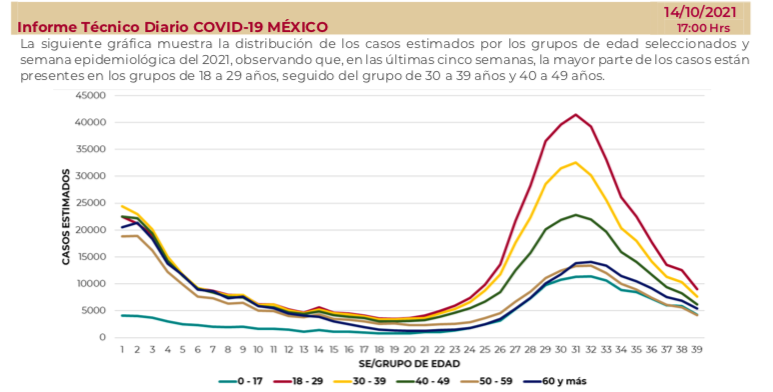 Las autoridades no deben obviar que estos fallecimientos se han registrado también en niños sin comorbilidades. Hasta el mes de agosto de 2021, habían fallecido 758 menores a causa de la pandemia, en tanto que los casos acumulados de contagios entre esta población es de 156,990. En Coahuila, los casos confirmados son de 3 mil 856 y 24 defunciones. En efecto, hace tan solo unos días los medios de comunicación reportaron el terrible fallecimiento de un niño de tan solo un año de edad en la ciudad de Saltillo.Pese a todo ello, hoy se vislumbra que el gobierno federal se introducirá en una batalla legal con el fin de continuar rechazando a este grupo poblacional. Ello se desprende de las declaraciones emitidas por el presidente López Obrador, quien ha adelantado que la decisión del juez federal que ordena la vacunación anti-Covid a menores “no es cosa juzgada” y que el asunto seguirá en otras instancias (conferencia de prensa, 14 de octubre).Desde este Congreso del Estado debemos pronunciarnos al respecto. Debemos respaldar no solo la decisión judicial, sino lo que está detrás de ella: garantizar el derecho humano a la salud de todas y todos los niños, niñas y adolescentes mexicanos, sin distinción alguna.Con bombo y platillo el presidente está anunciando que México ha entrado a la recta final de la vacunación anti Covid-19. El gobierno federal se planteó 80 millones de personas inoculadas para el mes de octubre y, a la fecha, llevan casi 68 millones. Esto indica, según sus metas, que faltan 12 millones. Pero ¿qué pasa con los millones de niños, niñas y adolescentes? Porque no se vislumbra que en sus planes, a corto o mediano plazo, esté el brindarles la protección. Las diputadas y los diputados del Partido Revolucionario Institucional solicitamos que se realicen acciones inmediatas para garantizar su derecho a la salud. Basta de procesos que solo pretenden dilatar su acceso a la vacuna. La pandemia está lejos de terminar y no hay más tiempo que perder. Cada día que, por decisión del presidente, se posterga la aplicación de estos fármacos a menores, son miles de niños que se ponen en riesgo. Por lo anteriormente expuesto y fundado, se presenta ante este Honorable Pleno del Congreso, solicitando sea tramitado como de urgente y obvia resolución el siguiente:PUNTO DE ACUERDOÚNICO.- Se exhorta al titular del Ejecutivo Federal, a acatar la resolución emitida por un juez federal que ordena se extienda la vacunación contra el Covid-19 a todas y todos los niños, niñas y adolescentes mexicanos, y en consecuencia, ajuste la Política Nacional de Vacunación.A T E N T A M E N T ESaltillo, Coahuila de Zaragoza, a 19 de octubre de 2021DIP.  ÁLVARO MORIRA VALDÉSDEL GRUPO PARLAMENTARIO “MIGUEL RAMOS ARIZPE”, DEL PARTIDO REVOLUCIONARIO INSTITUCIONALCONJUNTAMENTE CON LAS DEMAS DIPUTADAS Y LOS DIPUTADOS INTEGRANTES DEL GRUPO PARLAMENTARIO “MIGUEL RAMOS ARIZPE”,DEL PARTIDO REVOLUCIONARIO INSTITUCIONAL.PROPOSICIÓN CON PUNTO DE ACUERDO QUE PRESENTA LA DIPUTADA LAURA FRANCISCA AGUILAR TABARES CONJUNTAMENTE CON LAS DIPUTADAS Y EL DIPUTADO INTEGRANTES DEL GRUPO PARLAMENTARIO MOVIMIENTO DE REGENERACIÓN NACIONAL DEL PARTIDO morena, PARA QUE SE ENVÍE ATENTO EXHORTO AL GOBIERNO DEL ESTADO DE COAHUILA PARA QUE BRINDE ATENCIÓN OPORTUNA Y DE SEGUIMIENTO A LAS LLAMADAS AL 911 POR URGENCIAS RELACIONADAS A PRESUNTOS DELITOS POR VIOLENCIA DE GENERO, YA QUE EL ESTADO PRESENTA LA CUARTA TASA MÁS ALTA POR ESTE TIPO DE REPORTES EN EL PAÍS.H. PLENO DEL CONGRESO DEL ESTADO DE COAHUILA DE ZARAGOZA P R E S E N T E.- La suscrita Diputada Laura Francisca Aguilar Tabares, conjuntamente con las demás Diputadas y el Diputado integrantes del Grupo Parlamentario movimiento de regeneración nacional, del Partido morena, con fundamento en lo dispuesto por los artículos 21 fracción VI, 179, 180, 181, 182 y demás relativos de la Ley Orgánica del Congreso del Estado Independiente, Libre y Soberano de Coahuila de Zaragoza, nos permitimos presentar ante este H. Pleno del Congreso del Estado, la presente Proposición con Punto de Acuerdo, en base a las siguientes: C O N S I D E R A C I O N E SEl 911 funciona los 365 días del año, las 24 horas para atender 242 tipos de incidentes del Catálogo Nacional de Emergencias, a nivel Federal, Estatal y Municipal. Cuenta con 2 mil 583 operadores capacitados y evaluados y 502 supervisores para su operación, en 194 Centros de Atención de Llamadas repartidos en el país. Las llamadas de emergencia al número único 9-1-1 no son denuncias ante una autoridad, se trata únicamente de probables incidentes de emergencia con base en la percepción de la persona que realiza la llamada.Las estadísticas permiten ampliar el análisis a casos posiblemente no denunciados de violencia contra la mujer captados por dichas llamadas, que si bien, no desagrega el sexo en la estadística, se supone una alta proporción de víctimas mujeres en los incidentes considerados en este reporte.En Coahuila, entró en funciones el 9 1 1 en octubre del año 2016, hoy a cuatro años, nos encontramos con algunas cifras que no son agradables para nadie, en especial para las mujeres. En lo que va del 2021, se han registrado más de 37 mil llamadas al 911 por urgencias relacionadas a presuntos delitos por violencia de género. De acuerdo con datos del informe con perspectiva de género del Secretariado Ejecutivo del Sistema Nacional de Seguridad Pública (SESNSP), entre enero y agosto de este año, el sistema de emergencia 911 ha recibido en Coahuila 37 mil 626 llamadas para denunciar casos de violencia contra la mujer, violencia de pareja, abuso sexual, violación y violencia familiar.En el tema de violencia específica contra la mujer, Coahuila tuvo la cuarta tasa más alta de todo el país, con 458 llamadas por cada 100 mil mujeres, tal como puede apreciarse en la siguiente gráfica reportada en el informe.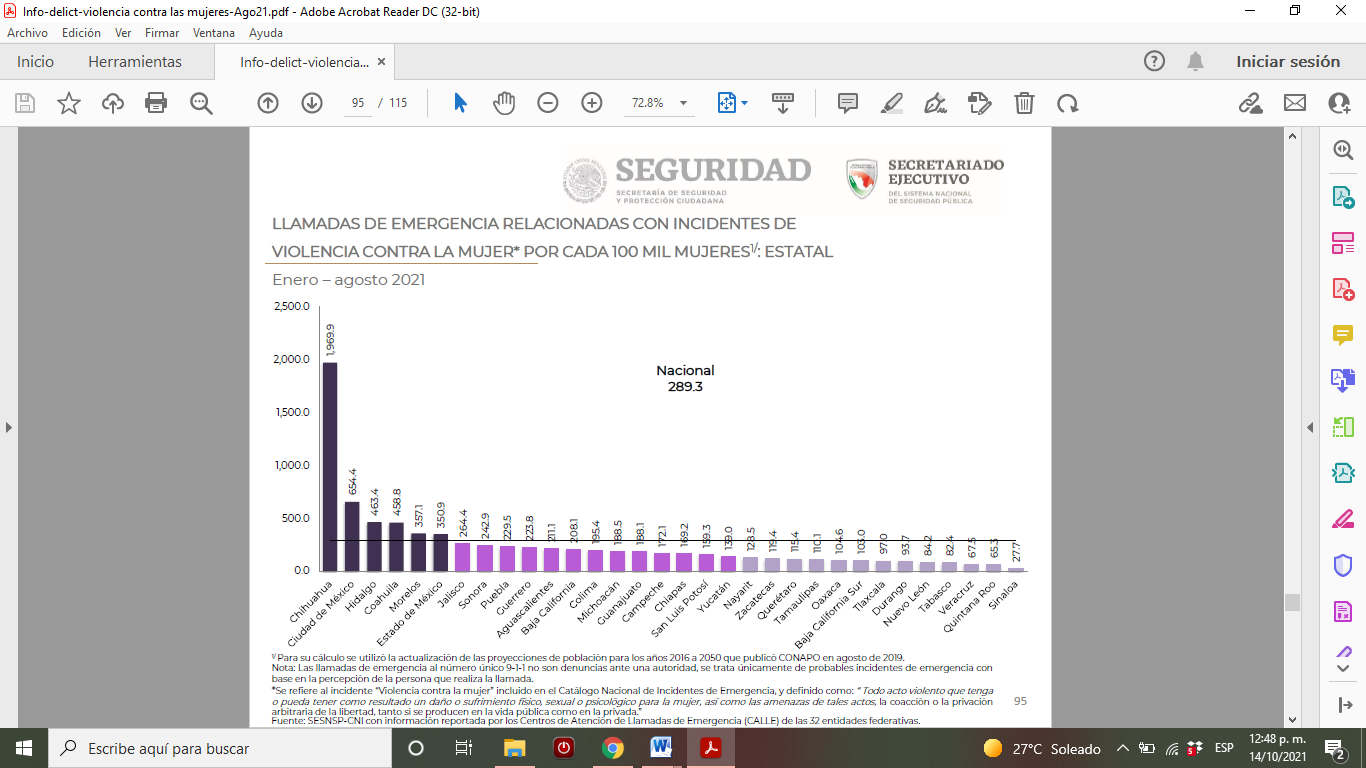 La información que se presenta en el informe proviene de dos fuentes de información: Información de incidencia delictiva, que incluye feminicidio y víctimas mujeres de otros delitos, con base en las carpetas de investigación iniciadas ante el Ministerio Público en las 32 entidades federativasEstadísticas de llamadas de emergencia al número único 9 1 1 relacionadas con incidentes de violencia contra las mujeres y que son registradas por los Centros de Atención de Llamadas de Emergencia en las entidades federativasEl reporte también arroja la incidencia de presuntos delitos de feminicidio en lo que va del 2021. En la entidad se tienen contabilizados 15 casos de los 672 que se registraron a nivel nacional entre enero y agosto, con lo que la entidad ocupa el lugar 16 en la incidencia por ese delito. Torreón, Acuña, Saltillo y Sabinas son cuatro de los municipios de Coahuila en los que presuntamente se registraron feminicidios durante este año.Estas estadísticas obedecen a un informe de orden federal a través del Secretariado Ejecutivo del Sistema Nacional de Seguridad Pública, sin embargo hay que destacar que son alimentadas por los datos de las entidades federativas ya que gran parte de los temas de violencia de mujeres deben coordinarse en su mayoría, entre las entidades y sus municipios, pues es parte de su materia, el fuero común. Es responsabilidad de instituciones locales y estatales emprender acciones, y tomar en cuenta estos indicadores para estar en posibilidades de establecer políticas públicas de fondo que cambien los resultados de estas lamentables cifras. A pesar de los notables avances que ha tenido Coahuila en diversos indicadores de delitos, y en los trabajos tendientes a la violencia de género, se tiene que puntualizar el preocupante aumento que indican las estadísticas antes mencionadas, y aunque sí, es verdad, la violencia de género se ha visto agravada, como en casi todo el país, por la pandemia, creemos que no obstante con o sin pandemia mientras sigan siendo cifras elevadas con respecto de otros estados, este debe ser un tema de primer orden para la agenda de seguridad en la entidad.Por lo anteriormente expuesto y con fundamento en lo dispuesto por los artículos 21 fracción VI, 179, 180, 181, 182 y demás relativos de la Ley Orgánica del Congreso del Estado Independiente, Libre y Soberano de Coahuila de Zaragoza, se presenta ante este H. Pleno del Congreso del Estado, el siguiente:PUNTO DE ACUERDOÚNICO. SE ENVÍE ATENTO EXHORTO AL GOBIERNO DEL ESTADO DE COAHUILA PARA QUE BRINDE ATENCIÓN OPORTUNA Y DE SEGUIMIENTO A LAS LLAMADAS AL 911 POR URGENCIAS RELACIONADAS A PRESUNTOS DELITOS POR VIOLENCIA DE GENERO, YA QUE EL ESTADO PRESENTA LA CUARTA TASA MÁS ALTA POR ESTE TIPO DE REPORTES EN EL PAÍS.A T E N T A M E N T ESaltillo, Coahuila de Zaragoza, Octubre 19 de 2021Grupo Parlamentario de morena Dip. Laura Francisca Aguilar TabaresDip. Lizbeth Ogazón Nava.Dip. Teresa De Jesús Meraz GarcíaDip. Francisco Javier Cortez Gómez PROPOSICIÓN CON PUNTO DE ACUERDO QUE PRESENTA LA DIPUTADA LIZBETH OGAZÓN NAVA CONJUNTAMENTE CON LAS DIPUTADAS Y EL DIPUTADO INTEGRANTES DEL GRUPO PARLAMENTARIO movimiento de regeneración nacional DEL PARTIDO morena, PARA QUE SE ENVÍE ATENTO EXHORTO A LA COMISIÓN DE DERECHOS HUMANOS DEL ESTADO DE COAHUILA CON EL FIN QUE VIGILE EL CUMPLIMIENTO DE LA RECOMENDACIÓN 13/2018 EN CONTRA DE LA AGENCIA INVESTIGADORA DEL MINISTERIO PÚBLICO DE LA FISCALÍA GENERAL DEL ESTADO DE COAHUILA DE ZARAGOZA EN LA REGIÓN NORTE II.H. PLENO DEL CONGRESO DEL ESTADO DE COAHUILA DE ZARAGOZA P R E S E N T E.- La suscrita Diputada Lizbeth Ogazón Nava, conjuntamente con las demás Diputadas y el Diputado integrantes del Grupo Parlamentario movimiento de regeneración nacional, del Partido morena, con fundamento en lo dispuesto por los artículos 21 fracción VI, 179, 180, 181, 182 y demás relativos de la Ley Orgánica del Congreso del Estado Independiente, Libre y Soberano de Coahuila de Zaragoza, nos permitimos presentar ante este H. Pleno del Congreso del Estado, la presente Proposición con Punto de Acuerdo, solicitando que la misma no sea considerada de urgente y obvia resolución en base a las siguientes: C O N S I D E R A C I O N E SConforme a lo dispuesto en la Ley de la Comisión de los Derechos Humanos del Estado de Coahuila de Zaragoza, en su artículo 130 estima: ARTÍCULO 130. Una vez notificada la recomendación, la autoridad o el servidor público de que se trate, informará dentro de losquince días hábiles siguientes a su notificación, si acepta dicha recomendación. En otros quince días hábiles adicionales, entregará en su caso, las pruebas correspondientes de que ha cumplido con los puntos señalados en ella. Dicho plazo podrá ser ampliado cuando la naturaleza de la recomendación así lo amerite.Cuando las recomendaciones emitidas no sean aceptadas o cumplidas, se procederá conforme a lo siguiente:a) La autoridad o servidor público a quien se dirigió la recomendación, deberá fundar y motivar por escrito y hacer pública su negativa, asimismo, deberá atender los requerimientos del Pleno del Congreso del Estado, o en sus recesos, de la Diputación Permanente, a fin de comparecer ante dichos órganos legislativos, y expliquen el motivo de su negativa.b) La Comisión determinará, previa consulta con el poder legislativo, si la fundamentación y motivación presentadas por la autoridad o servidor público que se hubiese negado a aceptar o cumplir con las recomendaciones emitidas, son suficientes.Esta circunstancia se notificará por escrito a la autoridad o servidor público que fundó la negativa, así como a sus superiores jerárquicos.En ese sentido, solicitamos a la Comisión de los Derechos Humanos del Estado de Coahuila de Zaragoza, vigile y de seguimiento a la recomendación 13/2018 dirigida a la Agencia Investigadora del Ministerio Público de la Fiscalía General del Estado de Coahuila de Zaragoza en la Región Norte II, en la cual se acreditó la Violación al Derecho a la Legalidad y a la Seguridad Jurídica en sus Modalidades de Dilación de la Procuración de Justicia e Irregular Intervención de Averiguación Previa, pues como advierte el quejoso, Antonio Huerta Calderón, acudió en 2009 a presentar una denuncia ante el ministerio público en cuestión, misma oficina le llamó OCHO AÑOS DESPUÉS, para decirle que se determinó un no ejercicio de la acción penal por prescripción del delito, misma que se dio por una total negligencia de la autoridad. Esto, fue plenamente acreditado por la Comisión de Derechos Humanos del Estado de Coahuila, y a decir del quejoso, si bien es cierto se emitió la recomendación y esta fue aceptada por la autoridad,  él todavía está esperando el cumplimiento, se encuentra en espera de lo que le queda de justicia para su caso. En virtud de lo anterior es que solicitamos de manera respetuosa a la CDHEC de seguimiento a lo aquí expuesto o bien haga ejercicio de la fracción b.) de artículo 130 de su misma ley: b) La Comisión determinará, previa consulta con el poder legislativo, si la fundamentación y motivación presentadas por la autoridad o servidor público que se hubiese negado a aceptar o cumplir con las recomendaciones emitidas, son suficientes.La justicia para el quejoso no puede seguir siendo objeto de dilación una vez más, esta es una atenta invitación para hacer ejercicio de lo vertido en ley, sino ¿Para qué estamos legislando? No hay cabida a letra muerta, solicitamos se tomen acciones, las herramientas están, solo hay que aplicarlas. Por lo anteriormente expuesto y con fundamento en lo dispuesto por los artículos 21 fracción VI, 179, 180, 181, 182 y demás relativos de la Ley Orgánica del Congreso del Estado Independiente, Libre y Soberano de Coahuila de Zaragoza, se presenta ante este H. Pleno del Congreso del Estado, solicitando que no sea tramitado como de urgente y obvia resolución el siguiente:PUNTO DE ACUERDOÚNICO. SE TURNE LA PRESENTE PROPOSICIÓN CON PUNTO DE ACUERDO A LA COMISIÓN DE DEFENSA DE LOS DERECHOS HUMANOS DE ESTE CONGRESO, A EFECTO DE QUE UNA VEZ ANALIZADA POR DICHA COMISIÓN  Y SI ASI LO ESTIMA PERTINENTE,  EXHORTE A LA COMISIÓN DE DERECHOS HUMANOS DEL ESTADO DE COAHUILA CON EL FIN QUE VIGILE EL CUMPLIMIENTO DE LA RECOMENDACIÓN 13/2018 EN CONTRA DE LA AGENCIA INVESTIGADORA DEL MINISTERIO PÚBLICO DE LA FISCALÍA GENERAL DEL ESTADO DE COAHUILA DE ZARAGOZA EN LA REGIÓN NORTE II.A T E N T A M E N T ESaltillo, Coahuila de Zaragoza, Octubre 19 de 2021Grupo Parlamentario de morena Dip. Lizbeth Ogazón NavaDip. Teresa De Jesús Meraz GarcíaDip. Laura Francisca Aguilar TabaresDip. Francisco Javier Cortez GómezPROPOSICIÓN CON PUNTO DE ACUERDO QUE PRESENTA LA DIPUTADA MARÍA GUADALUPE OYERVIDES VALDEZ, CONJUNTAMENTE CON LAS DIPUTADAS Y LOS DIPUTADOS INTEGRANTES DEL GRUPO PARLAMENTARIO “MIGUEL RAMOS ARIZPE” DEL PARTIDO REVOLUCIONARIO INSTITUCIONAL, MEDIANTE EL CUAL SE EXHORTA A LA COMISIÓN DE PRESUPUESTO Y CUENTA PÚBLICA DE LA CÁMARA DE DIPUTADOS PARA QUE RECONSIDEREN LOS RECURSOS DESTINADOS AL CAMPO EN EL PROYECTO DE PRESUPUESTO DE EGRESOS DE LA FEDERACIÓN PARA 2022.H. PLENO DEL CONGRESO DEL ESTADO DE COAHUILA DE ZARAGOZA. PRESENTE. - La suscrita Diputada María Guadalupe Oyervides Valdez, conjuntamente con las demás Diputadas y Diputados integrantes del Grupo Parlamentario “Miguel Ramos Arizpe”, del Partido Revolucionario Institucional, en el ejercicio de las facultades que nos confieren los Artículos 21 Fracción VI, 179, 180, 181, 182 y demás aplicables de la Ley Orgánica del Congreso del Estado Independiente, Libre y Soberano de Coahuila de Zaragoza, me permito someter a consideración de este Honorable Congreso del Estado de Coahuila de Zaragoza, la presente proposición con punto de acuerdo, bajo la siguiente:EXPOSICIÓN DE MOTIVOSEl campo y las actividades que ahí se desarrollan, como la agricultura son fundamentales para México.Actualmente el país se posiciona en el lugar número once a nivel mundial como una de las naciones más importantes dentro de la producción de alimentos de cultivos agrícolas y como el octavo con mayor superficie dedicada a la siembra.Sin embargo, la falta de apoyos y de recursos destinados a este sector, sumado a las difíciles condiciones que enfrentan la mayoría de los campesinos mexicanos: pobreza, falta de educación y de servicios en sus comunidades, evitan que se pueda desarrollar a su máximo potencial.Problemática que, dada su relevancia, ha sido referida en el propio Plan Nacional de Desarrollo del presidente Andrés Manuel López Obrador, en el cual señala que la emigración de los mexicanos a los Estados Unidos no ha sido un fenómeno natural e inevitable, sino que la problemática era consecuencia de políticas económicas deficientes que conllevaron a, entre otros, el abandono del campo.No obstante, la falta de apoyo al campo en México y a pesar de la pandemia mundial provocada por el COVID-19, el campo en México no se detuvo, por lo que el país logró mantener la disponibilidad y la distribución de alimentos.En entrevista con Reporte Índigo, Gabriel León, Director de Información de la Secretaría de Agricultura y Desarrollo Rural (SADER), aseguró que los resultados que registró la producción primaria demostraron la resiliencia del sector agroalimentario, toda vez que mientras la economía cayó 9.8 por ciento, su comportamiento fue más positivo, con un crecimiento de 2.7 por ciento al tercer trimestre del 2020.A la letra señaló:“Nuestra balanza comercial agroalimentaria se mantuvo favorable, con un superávit que de enero a agosto alcanzó ocho mil 839 millones de dólares, esto es, un incremento de 31 por ciento a tasa anual”.“La balanza agropecuaria y pesquera, en el mismo periodo, presentó alza en las exportaciones y reducción en las importaciones, lo que nos dio un saldo positivo de cuatro mil 384 millones de dólares”.“El comportamiento del sector agroalimentario en su conjunto ha sido ejemplar y la sociedad debe reconocerlo”.Ahora bien, me parece que no resulta desatinado opinar que el presupuesto de cualquier país, es un reflejo de la relevancia y el empuje que se le quiere dar a determinado segmento o sector. Reconocer el valor del trabajo en el campo debería reflejarse en el aumento presupuestario a programas que contribuyan a mejorar la calidad de vida de las y los trabajadores agrícolas y no sólo eso, sino que fomenten y persuadan el trabajo de los campesinos.De acuerdo con el Plan Nacional de Desarrollo, la Secretaría de Agricultura y Desarrollo Rural es la dependencia que tiene entre sus objetivos propiciar el ejercicio de una política de apoyo que permita producir mejor, aprovechar más las ventajas comparativas del sector agropecuario, integrar las actividades del medio rural a las cadenas productivas del resto de la economía y estimular la colaboración de las organizaciones de productores con programas y proyectos propios.Para realizar todas estas actividades, el Proyecto de Presupuesto de Egresos de la Federación (PPEF) 2022 plantea un aumento de 4.1 % en términos reales respecto del presupuesto aprobado en 2021 (50 mil 967 millones de pesos). Sin embargo, cabe precisar que, tras la eliminación de diversos programas presupuestarios, de 2019 a 2020 hubo un decremento de 29.2 % en términos reales de los recursos para SADER (21 mil 543 millones menos). Además, en 2019 se asignaron 73 mil 542 millones de pesos a esta Secretaría, de los cuales 3 mil 732 millones no fueron ejercidos. Este subejercicio representa 5 % de los recursos.Con la intención de presentar la información antes señalada de una manera mas concreta y clara a continuación se muestra el siguiente cuadro comparativo: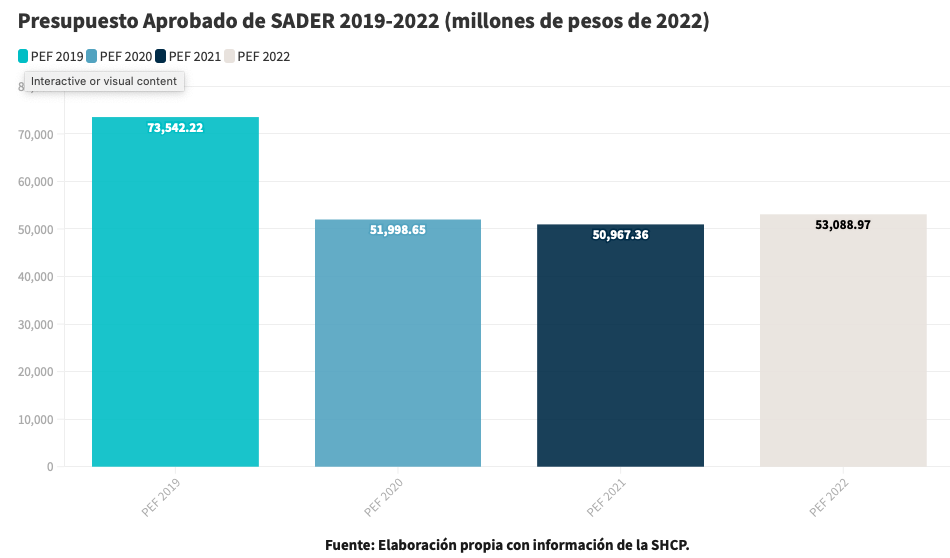 Lo anterior resulta a todas luces incongruente con lo establecido en el Plan Nacional de Desarrollo, en el cual el presidente Andrés Manuel López Obrador se comprometió a lo siguiente: “En 2021 deberá cumplirse la meta de alcanzar la autosuficiencia en maíz y frijol y tres años más tarde, en arroz, carne de res, cerdo, aves y huevos; las importaciones de leche habrán disminuido considerablemente, la producción agropecuaria en general habrá́ alcanzado niveles históricos y la balanza comercial del sector dejará de ser deficitaria. Se habrá́ garantizado la preservación integral de la flora y de la fauna, se habrá́ reforestado buena parte del territorio nacional y ríos, arroyos y lagunas estarán recuperados y saneados; el tratamiento de aguas negras y el manejo adecuado de los desechos serán prácticas generalizadas en el territorio nacional y se habrá́ expandido en la sociedad la conciencia ambiental y la convicción del cuidado del entorno”. De lo antes expuesto, se pueden aseverar que el campo es fundamental para la economía del país; sin embargo, las cifras sobre la situación de la pobreza rural y el hambre en México representan una realidad complicada. Si bien el Presupuesto de Egresos para el 2022 prevé un aumento del 4.1 % a la SADER respecto de 2021, sigue resultando insuficiente tomando en cuenta que 55 % de los habitantes de zonas rurales se encuentran en situación de pobreza, de acuerdo con el CONEVAL. Incluso, el monto para 2022 está 27% por debajo del presupuesto asignado a 2019 (73 mil 542 millones de pesos).El Presupuesto de Egresos para el 2022 debe considerar la suficiencia presupuestaria para la atención al campo. Dejar a la deriva el sector agrícola y ganadero sería un peligro para la producción y abastecimiento de alimentos. Así mismo, es urgente que el gobierno atienda las inconsistencias de los programas prioritarios, ya que esto permitirá conocer el impacto que tienen en las personas beneficiarias.Entre las ramas de actividad más importantes del estado de Coahuila de Zaragoza se destaca la agricultura. El campo coahuilense contribuye de manera importante a la satisfacción de la demanda de alimentos y de otros insumos agroindustriales, principalmente derivados de la producción pecuaria y de productos agrícolas que se producen en áreas de riego. No obstante, están presentes importantes desafíos que es necesario atender, como la escasez del agua; insuficiencias en la tecnificación de cultivos, el financiamiento y la capacitación de productores; el constante deterioro de suelos y las condiciones adversas de algunos mercados, especialmente el relacionado con la exportación de ganado en pie. Dicho lo anterior, y ante el recorte presupuestario es importante para mi levantar la voz en representación de los Coahuilenses y de los mexicanos para exhortar de la manera más respetable posible a reconsiderar el presupuesto propuesto y sugerir un incremento que permita un verdadero desarrollo en el campo que beneficie a los mexicanos campesinos, a las personas que viven en zonas rurales y que permita que en realidad se cumplan los objetivos propuestos en el Plan Nacional de Desarrollo. El campo requiere de políticas publicas que fomenten el trabajo y el desarrollo del mismo, no será posible dicho desarrollo si no existen recursos para impulsar tales políticas públicas, actuemos antes de que sea demasiado tarde, actuemos ahora que estamos en posibilidad de apoyar a uno de los sectores mas vulnerables.Por último, considerando la importancia del tema, en el ejercicio de las facultades que me confieren los Artículos 21, Fracción VI, 179, 180, 181, 182 y demás aplicables de la Ley Orgánica del Congreso del Estado Independiente, Libre y Soberano de Coahuila de Zaragoza presento ante este Honorable Pleno del Congreso del Estado de Coahuila de Zaragoza, el siguiente:PUNTO DE ACUERDOÚNICO. - SE EXHORTA LA COMISIÓN DE PRESUPUESTO Y CUENTA PÚBLICA DE LA CÁMARA DE DIPUTADOS PARA QUE RECONSIDEREN LOS RECURSOS DESTINADOS AL CAMPO EN EL PROYECTO DE PRESUPUESTO DE EGRESOS DE LA FEDERACIÓN PARA 2022.ATENTAMENTE
Saltillo, Coahuila de Zaragoza, 19 de octubre del 2021DIP. MARÍA GUADALUPE OYERVIDES VALDEZ
DEL GRUPO PARLAMENTARIO “MIGUEL RAMOS ARIZPE”, DEL PARTIDO REVOLUCIONARIO INSTITUCIONAL.CON EL AVAL DE LAS DEMÁS DIPUTADAS Y LOS DIPUTADOS INTEGRANTES DEL GRUPO PARLAMENTARIO “MIGUEL RAMOS ARIZPE”, DEL PARTIDO REVOLUCIONARIO INSTITUCIONAL.PROPOSICIÓN CON PUNTO DE ACUERDO QUE PRESENTA LA DIPUTADA MARTHA LOERA ARÁMBULA, CONJUNTAMENTE CON LAS DIPUTADAS Y LOS DIPUTADOS DEL GRUPO PARLAMENTARIO "MIGUEL RAMOS ARIZPE", DEL PARTIDO REVOLUCIONARIO INSTITUCIONAL, CON EL OBJETO DE EXHORTAR RESPETUOSAMENTE AL TITULAR DEL EJECUTIVO FEDERAL  PARA QUE, A LA BREVEDAD POSIBLE, NOMBRE A UN TITULAR DE LA SECRETARÍA EJECUTIVA DEL SISTEMA NACIONAL DE PROTECCIÓN INTEGRAL DE NIÑAS, NIÑOS Y ADOLESCENTES (SIPINNA), CON LA INTENCIÓN DE FORTALECER Y SEGUIR GARANTIZANDO LOS DERECHOS HUMANOS DE LA NIÑEZ Y ADOLESCENCIA.H. PLENO DEL CONGRESO DEL ESTADODE COAHUILA DE ZARAGOZA.P R E S E N T E.-La suscrita, conjuntamente con las Diputadas y los Diputados integrantes del Grupo Parlamentario “Miguel Ramos Arizpe”, del Partido Revolucionario Institucional, con fundamento en lo dispuesto por los artículos 21 fracción VI, 179, 180, 181, 182 y demás relativos de la Ley Orgánica del Congreso del Estado Independiente, Libre y Soberano de Coahuila de Zaragoza, así como los artículos 16 fracción IV, 45 fracción IV, V y VI del Reglamento Interior y de Prácticas Parlamentarias del Congreso del Estado Independiente, Libre y Soberano de Coahuila de Zaragoza nos permitimos presentar a esta Soberanía, la presente Proposición con Punto de Acuerdo, en base a las siguientes:CONSIDERACIONESCuidar de la infancia debería ser un deber de todos los pueblos y culturas, pues priorizar su existencia nos permite el desarrollo y preservación de las civilizaciones.México es, desde 1945, miembro de la Organización de las Naciones Unidas y participa de forma activa con sus organismos, programas y fondos en el cumplimiento de sus principios y propósitos para mejorar y beneficiar de forma integral a la población en temas como seguridad, salud, educación, ciencia y cultura, entre muchos otros.Uno de esos temas es el reconocimiento de la dignidad humana en la infancia, que quedó plasmada en la Convención sobre los Derechos del Niño de 1989, para proteger y promover sus derechos. El cumplimiento y aplicación del articulado de este instrumento lo supervisa el Comité de los Derechos del Niño, órgano conformado por 18 expertos independientes de gran prestigio moral y reconocida competencia en el ámbito de los derechos humanos. Como respuesta a estos mandatos, así como a lo previsto en el artículo 1º Constitucional y en la Ley General de los Derechos de Niñas, Niños y Adolescentes, a nivel nacional se construyó en el año 2015 el Sistema Nacional de Protección Integral de Niñas, Niños y Adolescentes (SIPINNA), como un mencanismo que promueve una nueva forma de realizar políticas públicas desde el más alto nivel de decisión gubernamental, donde todas las niñas, niños y adolescentes puedan exigir y ejercer sus derechos humanos.La coordinación operativa de este sistema nacional de protección integral recae en un órgano administrativo desconcentrado de la Secretaría de Gobernación, que ejerce las funciones de Secretaría Ejecutiva. Esta instancia es la encargada de coordinar acciones con los sistemas de las entidades federativas con respecto a la articulación de la política nacional. Su titular es nombrado y removido de forma libre por el presidente de la República. Desde su creación, esta instancia estuvo a cargo de Ricardo Bucio Mújica, hasta el 05 de febrero del año en curso, fecha en que presentó su renuncia. Es incuestionable los avances que durante estos seis años de servicio se han alcanzado. Hoy en día, la SIPINNA tiene presencia en todos los estados, así como en 1,848 municipios del país. De igual forma, se cuenta con mecanismos específicos de actuación para la protección de los derechos de la infancia, como lo son el Programa Nacional de Protección Integral de Niñas, Niños y Adolescentes, la Estrategia Nacional de Atención a la Primera Infancia (ENAPI), la Ruta de Protección Integral de Niñas, Niños y Adolescentes Migrantes y Solicitantes de la Condición de Refugiado, y la Ruta de Atención a Niñas y Adolescentes Madres y Embarazadas.Asimismo, es de destacar grandes acciones que son un parteaguas en nuestro país, como la prohibición total del matrimonio infantil y el Sistema Integral de Justicia Penal de Adolescentes.Derivado de la pandemia, la Secretaría Ejecutiva ha trabajado en un programa de “Acciones Indispensables para la atención y protección de niñas, niños y adolescentes en el Contexto del COVID-19”, que comprende 43 acciones correspondientes a once ejes prioritarios, como son la salud, la alimentación, la educación, agua potable y saneamiento, registro civil, acceso a internet, radio y televisión, entre muchos otros.Pese a todo ello, hoy la SIPINNA está en riesgo de desaparecer. Al respecto, el 22 de junio del presente año, el presidente López Obrador emitió declaraciones que refieren a una futura extinción de este organismo, dando a entender que sus funciones son iguales a las que desempeña el DIF nacional, lo que esta muy alejado de la realidad. Ello además queda en evidencia pues, en más de ocho meses desde la renuncia de su titular, no se ha designado a quien deba dirigir a este órgano.Desde ese momento, asociaciones internacionales como Save the Children y World Vision se han posicionado en contra de la eliminación de la SIPINNA, indicando que sería un retroceso de 25 años o más en materia de protección y garantía de los derechos de las niñas, niños y adolescentes.La SIPINNA debe fortalecerse, no desaparecer. Esta instancia ha sido reconocida por el Fondo de Naciones Unidas para la Infancia (Unicef) y otros organismos internacionales por la efectividad de su modelo de actuación en el cumplimiento y garantía de los derechos de este sector prioritario de la población. Por ello, hoy hacemos un atento llamado al presidente de la República para que reconozca las voces de las asociaciones civiles que reclaman la permanencia del Sistema; pero más aún, que reconozca las voces de los 40 millones de niñas, niños y adolescentes que viven en México, los que quedarían desprotegidos al desarticular este órgano.Un acto contundente de ello lo constituye el nombramiento de su titular. No podemos dejar que una institución que ha logrado todo esto pierda las directrices de su noble labor. Designar al Secretario Ejecutivo fortalecerá la adecuada coordinación interna y externa de esta instancia, permitiendo con esto un seguimiento puntual de los programas y acciones implementados hasta ahora con éxito en favor de la disminución de la desigualdad social que aqueja la infancia.Por lo anteriormente expuesto y fundado, se presenta ante este H. Pleno del Congreso, el siguiente:PUNTO DE ACUERDOÚNICO.- Se exhorta respetuosamente al Titular del Ejecutivo Federal para que, a la brevedad posible, nombre a un titular de la Secretaría Ejecutiva del Sistema Nacional de Protección Integral de Niñas, Niños y Adolescentes (SIPINNA), con la intención de fortalecer y seguir garantizando los derechos humanos de la niñez y adolescencia.A T E N T A M E N T ESaltillo, Coahuila de Zaragoza; 19 de octubre de 2021DIP.  MARTHA LOERA ARÁMBULADEL GRUPO PARLAMENTARIO “MIGUEL RAMOS ARIZPE”, DEL PARTIDO REVOLUCIONARIO INSTITUCIONALCONJUNTAMENTE CON LAS DEMAS DIPUTADAS Y LOS DIPUTADOS INTEGRANTES DELGRUPO PARLAMENTARIO “MIGUEL RAMOS ARIZPE”,DEL PARTIDO REVOLUCIONARIO INSTITUCIONAL.PROPOSICIÓN CON PUNTO DE ACUERDO QUE PRESENTAN LAS DIPUTADAS Y DIPUTADOS INTEGRANTES DEL GRUPO PARLAMENTARIO “MIGUEL RAMOS ARIZPE” DEL PARTIDO REVOLUCIONARIO INSTITUCIONAL, POR CONDUCTO DEL DIPUTADO JESÚS MARÍA MONTEMAYOR GARZA, CON EL OBJETO DE EXHORTAR DE MANERA RESPETUOSA A LA SECRETARÍA DE ENERGÍA DEL GOBIERNO FEDERAL (SENER), IMPLEMENTAR LAS ACCIONES CORRESPONDIENTES QUE PERMITAN LLEVAR A CABO LA EXPLOTACIÓN DE RESERVAS DE GAS NO CONVENCIONALES EN EL ESTADO.H. PLENO DEL CONGRESO DEL ESTADO DE COAHUILA DE ZARAGOZA.P R E S E N T E.-El suscrito Diputado Jesús María Montemayor Garza, conjuntamente con las demás Diputadas y Diputados integrantes del Grupo Parlamentario “Miguel Ramos Arizpe”, del Partido Revolucionario Institucional, con fundamento en lo dispuesto por los artículos 21 fracción VI, 179, 180, 181, 182 y demás relativos de la Ley Orgánica del Congreso del Estado Independiente, Libre y Soberano de Coahuila de Zaragoza, nos permitimos presentar a esta Soberanía, la presente Proposición con Punto de Acuerdo, solicitando sea considerada de urgente y obvia resolución en base a las siguientes:C O N S I D E R A C I O N E SComo se advirtió desde el pasado mes de julio, las consecuencias de una política pública mal implementada, por la que el Gobierno Federal decidiera crear una empresa pública con el objetivo de incursionar en la comercialización del Gas LP, está viendo hoy sus resultados fallidos. En este sentido, como también se advirtieron en aquel entonces, las distorsiones al mercado de una decisión gubernamental, carente del más mínimo enfoque económico, en perjuicio de miles de familias mexicanas, hoy también es una realidad.Bajo esta tesitura, a pesar de que en julio del presente año la Comisión Reguladora de Energía aprobara el acuerdo A/024/2021, a efecto de cumplir con el objetivo anterior y regular un precio máximo en la venta de Gas LP; con el inicio de las temporadas de frio en nuestro país, nos hemos podido dar cuenta, de que la idea de regularizar el control de precios de este energético, resultó ser un rotundo fracaso. Por ello, con el aumento del 21.9% en la venta por kilogramo de Gas LP; así como del 7.6% en coste por litro en el caso particular del suministro de tanques estacionarios; que impacta directamente a las clases medias y bajas de nuestro país, viéndose seriamente afectados cerca de 27 millones de hogares mexicanos; así como los sectores comerciales, industriales (empresas como AHMSA y Rebasa ven limitada su producción por el alto precio del energético) y agropecuarios; vuelve necesario, que en el ejercicio de una evaluación concomitante extensa, valoremos los resultados de esta malograda decisión; y busquemos las alternativas que puedan dar solución al constante incremento en el precio de este hidrocarburo, que cabe mencionar, va en contra de lo dispuesto por el propio Plan Nacional de Desarrollo del Gobierno Federal.De este modo, a efectos de cumplir con todo lo anterior y permitir que miles de familias puedan cumplir con sus necesidades básicas sin que se vean afectados sus bolsillos; las Diputadas y Diputados que presentamos este punto de acuerdo, sostenemos la idea de que la explotación del Gas Shale, puede ser la alternativa ideal que permita dar solución al aumento en los precios en la venta da este energético en el país; y de paso cumplir con la demanda de Gas natural; volvernos “energéticamente” independientes; y generar empleos, inversiones, y una reactivación económica a lo largo y ancho del país.  Acorde al World Shale Resource Assessments, México ocupa el séptimo lugar a escala global en recursos técnicamente recuperables no probados, con 545.2 billones de pies cúbicos de Gas contenido en lutitas (Shale Gas); con grandes yacimientos en el noreste de México, y en diversas áreas de Coahuila, Nuevo León y Tamaulipas.  Según un análisis de S&P Global Platts: la fracturación hidráulica elevaría la producción nacional de manera significativa; y con ello, se daría solución a la problemática que motiva el presente punto de acuerdo. En este sentido, a propósito de dar solución al incremento de precios en la venta de Gas LP en el país; y considerando las ventajas previamente mencionadas el modelo de extracción de Gas Shale; que pudieran diversificar y mejorar la economía del país; las Diputadas y Diputados que integramos este Grupo Parlamentario, por medio de la presente, exhortamos a la Secretaría de Energía del Gobierno Federal (SENER), implementar las acciones correspondientes que permitan llevar a cabo la explotación de Gas Shale en el Estado. Finalmente, y por todo lo anteriormente expuesto y con fundamento en lo dispuesto por los artículos 21 fracción VI, 179, 180, 181, 182 y demás relativos de la Ley Orgánica del Congreso del Estado Independiente, Libre y Soberano de Coahuila de Zaragoza, se presenta ante esta Soberanía, solicitando que sea tramitado como de urgente y obvia resolución el siguiente:PUNTO DE ACUERDOÚNICO. -  SE EXHORTA A LA SECRETARÍA DE ENERGÍA DEL GOBIERNO FEDERAL (SENER), IMPLEMENTAR LAS ACCIONES CORRESPONDIENTES QUE PERMITAN LLEVAR A CABO LA EXPLOTACIÓN DE RESERVAS DE GAS NO CONVENCIONALES EN EL ESTADO.A T E N T A M E N T ESaltillo, Coahuila de Zaragoza, a 19 de octubre de 2021.DIP. JESÚS MARÍA MONTEMAYOR GARZADEL GRUPO PARLAMENTARIO “MIGUEL RAMOS ARIZPE”DEL PARTIDO REVOLUCIONARIO INSTITUCIONALCONJUNTAMENTE CON LAS DEMAS DIPUTADAS Y LOS DIPUTADOS INTEGRANTES DEL GRUPO PARLAMENTARIO “MIGUEL RAMOS ARIZPE”, DEL PARTIDO REVOLUCIONARIO INSTITUCIONAL. ESTA HOJA DE FIRMAS CORRESPONDE A LA PROPOSICIÓN CON PUNTO DE ACUERDO MEDIANTE EL CUAL SE EXHORTA DE MANERA RESPETUOSA A LA SECRETARÍA DE ENERGÍA DEL GOBIERNO FEDERAL (SENER), IMPLEMENTAR LAS ACCIONES CORRESPONDIENTES QUE PERMITAN LLEVAR A CABO LA EXPLOTACIÓN DE GAS SHALE EN EL ESTADO. PROPOSICIÓN CON PUNTO DE ACUERDO QUE PRESENTA LA DIPUTADA EDNA ILEANA DAVALOS ELIZONDO EN CONJUNTO CON LAS DIPUTADAS Y LOS DIPUTADOS INTEGRANTES DEL GRUPO PARLAMENTARIO “MIGUEL RAMOS ARIZPE” DEL PARTIDO REVOLUCIONARIO INSTITUCIONAL, A FIN DE ENVIAR UN ATENTO EXHORTO A LA SECRETARÍA DE TRABAJO Y PREVISIÓN SOCIAL, ASÍ COMO A LA SECRETARÍA DE BIENESTAR, PARA QUE DE MANERA CONJUNTA Y COORDINADA, IMPLEMENTEN CAMPAÑAS DE PROMOCIÓN Y ACCIONES DENTRO DE LOS CENTROS DE TRABAJO, PARA LA ATENCIÓN DEL “SÍNDROME DE AGOTAMIENTO LABORAL O BURNOUT” PRESENTADO ACTUALMENTE EN LAS MUJERES MEXICANAS.H.  PLENO DEL CONGRESO DEL ESTADO DE COAHUILA DE ZARAGOZA.PRESENTE. -La suscrita Diputada Edna Ileana Dávalos Elizondo, conjuntamente con las demás Diputadas y Diputados integrantes del Grupo Parlamentario “Miguel Ramos Arizpe”, del Partido Revolucionario Institucional, con fundamento en lo dispuesto por los artículos 21 fracción VI, 179, 180, 181, 182 y demás relativos de la Ley Orgánica del Congreso del Estado de Coahuila de Zaragoza, así como los artículos 16 fracción IV, 47 fracción IV, V y VI del Reglamento Interior de Prácticas Parlamentarias del Congreso del Estado Libre e Independiente de Coahuila de Zaragoza, nos permitimos presentar ante esta Soberanía, la presente proposición con punto de acuerdo, solicitando que la misma sea considerada de urgente y obvia resolución en base a las siguientes:CONSIDERACIONESAntes que nada, quisiera recalcar que el tema que hoy abordamos en esta tribuna, es un reflejo de lo luchadoras y trabajadoras que somos las mujeres. Por todas ellas, por todas nosotras, hay que seguir alzando la voz exigiendo justicia y equidad.Actualmente todo el mundo está pasando por una etapa difícil y México no es la excepción. Hoy en día ya no hablamos solamente de decesos y contagios por COVID-19; hoy, ya son tema de preocupación y atención, los estragos generales y las afectaciones individuales que va dejando esta pandemia en los otros tantos ámbitos de la esfera de desenvolvimiento personal.La salud, la economía, la estabilidad laboral o hasta la estabilidad emocional se han visto pendiendo de un hilo durante los últimos dos años, y, sin entrar en particularidades, va siendo más agravada la situación dependiendo de cada persona.Para el caso de nosotras las mujeres, estos tiempos difíciles nos han pesado mucho más que a los hombres. Y no lo menciono para hacer menos o más a alguno de los sexos, sino, más bien, para hacer notar la gran necesidad por encontrar un equilibrio en el desarrollo de las actividades rutinarias.Por ejemplo, en el ámbito laboral, la pandemia ha amplificado el agotamiento de los empleados en todos los ámbitos, pero ha sido especialmente más grave entre las mujeres, porque sumado a la carga en sus trabajos, se presenta el quehacer como madre, como esposa, como ama de casa, como maestra o para lo que se requiera dentro de las necesidades familiares o sociales.De acuerdo a un informe realizado por SAP México, importante empresa alemana del mercado de Software empresarial -la cual por cierto, es liderada en México por una mujer-, se dio a conocer el dato de que las mujeres mexicanas- incluyendo a aquellas que trabajan o dirigen un negocio, una empresa o una organización-, dedican un promedio de 23.6 horas a la semana a actividades no económicas -es decir tareas en el hogar o de cuidado familiar-, mientras que el rango de los hombres es de apenas 7.2 horas a la semana.Creo que, tanto ustedes como yo, vemos notaria e injusta la diferencia del compromiso entre mujeres y hombres dentro de este rubro, y por esos desequilibrios rutinarios es que se presenta un desgaste demasiado abrumador en las mujeres trabajadoras, razón por la cual, hoy vemos a más de nuestro grupo considerando una y otra vez dejar o reducir a mínima su actividad laboral.Además, es por la situación sanitaria que hoy vivimos, que algunas mujeres tuvieron que adoptar una modalidad de trabajo no tradicional -misma que era desarrollada desde el hogar-, y esto, ha venido agravando la separación de actividades dentro de una rutina diaria.Cuando se creía que “desde casa sería más fácil y cómodo trabajar” para algunas resulto todo lo contrario, pues hay trabajadoras o empleadas que están sufriendo las consecuencias psicológicas y emocionales debido al degaste de la “nueva normalidad” implementada en la vida de sus hijos, hijas, y en sus propias vidas.Toda esta carga aglomerada ya se ve reflejada dentro de nuestras Mujeres Mexicanas. En algunos casos, las afectaciones se presentan mediante el “Síndrome de Agotamiento Laboral o Burnout”, mismo que se compone de una serie de afectaciones entre las que encontramos los cambios repentinos de humor, las desatenciones personales y el descuido del hogar, o el deterioro de la salud física propia.Esto termina afectando directamente de manera crónica y progresiva la estabilidad de las mujeres tanto en su casa como en su trabajo, dejando una auto negativa, una incredulidad y poco sentido tanto a las acciones que realizan laboralmente, así como a las funciones diarias fungiendo como amas de casa. Es entonces cuando “se sienten quemadas y agobiadas constantemente” por un desgaste rutinario obligado y necesario para el correcto desarrollo de ellas y su familia.Y aunque en ocasiones nos plantemos frente a esta problemática, con voluntad, con fortaleza y con resiliencia, muchas de las veces, aquellas mujeres que trabajan desde casa terminan agotadas, rindiéndose y bajando la guardia, pues se han visto invadidas y superadas en su esfera personal y consideran que la línea que divide lo privado y lo profesional esta borrada totalmente.Hoy por hoy, necesitamos aportar acciones concretas en el tema y tratar de contrarrestar este delicado problema que actualmente está afectando a las más de 21, 000, 000 millones de mujeres activas y trabajadoras que ayudan a sostener la económica de este país.Tenemos claro que está en nuestras manos como Gobierno el poner en marcha mecanismos, tanto administrativos como legales, que atiendan este Síndrome de Agotamiento Laboral presentado mayormente en las mujeres; debemos sumar al cuidado de las mujeres trabajadoras que poco a poco están resintiendo esta sobrecarga de actividades. Las autoridades relacionadas al ámbito laboral y el desarrollo de las mujeres están facultadas por ley para proponer la búsqueda por la igualdad sustantiva entre hombres y mujeres; esto se puede dar mediante la creación e implementación de mecanismos que vayan dirigidos a la atención del agotamiento laboral en las mujeres; por mencionar algunos ejemplos, se pueden elaborar y poner en marcha programas de estímulos fiscales o apoyos sociales que ayuden a las mujeres que son madres y trabajadoras, se pueden ejercer políticas públicas que concienticen e incluyan a los hombres en actividades básicas del hogar, o inclusive, pudiesen planear la impartición de campañas de concientización, talleres de inducción, capacitaciones y demás actividades formativas que brinden al sector laboral -de manera gratuita y accesible en cualquier espacio público o privado-, las herramienta intelectuales para abordar este tema eficientemente.Es decir, de una u otra manera, tenemos que demostrarles a todas esas mujeres que hoy presentan indicios o ya están abrumadas por el Síndrome de Agotamiento Laboral, que no están solas, que tienen un respaldo en todos nosotros para liberar esas cargas que van aumentado el peso en su espalda.Una de mis causas siempre será el apoyo a quienes lo necesitan, el cuidado por quienes son violentados y el aprecio a quienes necesitan ser valorados. Hoy buscamos atender un mal social que está acabando con la paz de muchas y muchos en nuestro país. Con gran interés, planteamos ante este poder legislativo, una petición, que más allá de ser una necesidad por solventar una anomalía en materia de igualdad y equidad de género en el ámbito laboral, recae directamente, en el cuidado por la salud física, mental y emocional de todas las mujeres mexicanas que a diario se esfuerzan por superarse.Por lo anteriormente expuesto y fundado, se presenta ante este Honorable Pleno, solicitando que sea tramitado como de urgente y obvia resolución el siguiente:PUNTO DE ACUERDOÚNICO. - SE ENVIA UN ATENTO EXHORTO A LA SECRETARÍA DE TRABAJO Y PREVISIÓN SOCIAL, ASÍ COMO A LA SECRETARÍA DE BIENESTAR, PARA QUE, DE MANERA CONJUNTA Y COORDINADA, IMPLEMENTEN CAMPAÑAS DE PROMOCIÓN Y ACCIONES DENTRO DE LOS CENTROS DE TRABAJO, PARA LA ATENCIÓN DEL “SÍNDROME DE AGOTAMIENTO LABORAL O BURNOUT” PRESENTADO ACTUALMENTE EN LAS MUJERES MEXICANAS.A T E N T A M E N T ESaltillo, Coahuila, a 12 de octubre de 2022DIP. EDNA ILEANA DAVALOS ELIZONDODEL GRUPO PARLAMENTARIO “MIGUEL RAMOS ARIZPE”DEL PARTIDO REVOLUCIONARIO INSTITUCIONALPROPOSICIÓN CON PUNTO DE ACUERDO QUE PRESENTA LA DIPUTADA OLIVIA MARTÍNEZ LEYVA, CONJUNTAMENTE CON LAS DIPUTADAS Y LOS DIPUTADOS DEL GRUPO PARLAMENTARIO "MIGUEL RAMOS ARIZPE", DEL PARTIDO REVOLUCIONARIO INSTITUCIONAL, CON EL OBJETO DE EXHORTAR AL CONGRESO DE LA UNIÓN PARA QUE A TRAVÉS DE LA COMISIÓN DE PRESUPUESTO Y CUENTA PÚBLICA DE LA CÁMARA DE DIPUTADOS, SE ANALICE EL ANEXO 13 CORRESPONDIENTE AL PROYECTO DE PRESUPUESTO DE EGRESOS PARA EL EJERCICIO FISCAL 2022, ENVIADO POR EL PRESIDENTE DE LA REPÚBLICA, A FIN DE GARANTIZAR LA CORRECTA APLICACIÓN DEL RECURSO EN MATERIA DE IGUALDAD ENTRE MUJERES Y HOMBRES EN EL PAÍS.H. PLENO DEL CONGRESO DEL ESTADODE COAHUILA DE ZARAGOZA.P R E S E N T E.-La suscrita, conjuntamente con las Diputadas y Diputados integrantes del Grupo Parlamentario “Miguel Ramos Arizpe”, del Partido Revolucionario Institucional, con fundamento en lo dispuesto por los artículos 21 fracción VI, 179, 180, 181, 182 y demás relativos de la Ley Orgánica del Congreso del Estado Independiente, Libre y Soberano de Coahuila de Zaragoza, así como los artículos 16 fracción IV, 47 fracción IV, V y VI del Reglamento Interior de Prácticas Parlamentarias del Congreso del Estado Libre e Independiente de Coahuila de Zaragoza, nos permitimos presentar a esta Soberanía, la presente proposición con punto de acuerdo, en base a las siguientes:CONSIDERACIONESLa Constitución Política de los Estados Unidos Mexicanos establece en su artículo 4 que “la mujer y el hombre son iguales ante la ley.”De igual forma en agosto del 2006 se publicó en el Diario Oficial de la Federación la Ley General para la Igualdad Entre Mujeres y Hombres, misma que tiene por objeto “regular y garantizar la igualdad de oportunidades y de trato entre mujeres y hombres, proponer los lineamientos y mecanismos institucionales que orienten a la Nación hacia el cumplimiento de la igualdad sustantiva en los ámbitos público y privado, promoviendo el empoderamiento de las mujeres y la lucha contra toda discriminación basada en el sexo.” Todo lo anterior como ejemplo de la importancia que el empoderamiento de la mujer representa para el país, siendo de fundamental importancia garantizar el acceso de la igualdad entre las mujeres tanto en la vida privada como en la pública.Aunado a lo anterior la Asamblea General de las Naciones Unidas organizó en 1975 la primera Conferencia Mundial sobre la Mujer, la cual tuvo lugar en Ciudad de México, misma que fue la base para que en años posteriores surgiera la Convención sobre la Eliminación de Todas las Formas de Discriminación contra la Mujer (CEDAW).Esta convención a menudo se describe como una Carta Internacional de Derechos Humanos para las mujeres y establece en su artículo tercero que “los Estados Partes tomarán en todas las esferas, y en particular en las esferas política, social, económica y cultural, todas las medidas apropiadas, incluso de carácter legislativo, para asegurar el pleno desarrollo y adelanto de la mujer, con el objeto de garantizarle el ejercicio y el goce de los derechos humanos y las libertades fundamentales en igualdad de condiciones con el hombre”.Por todo esto es que México ha implementado diversas políticas, las cuales buscan empoderar a las mujeres en la vida pública y laboral a fin de abonar a esa lucha que busca la igualdad entre mujeres y hombres en el país.A partir del año 2000, derivado de un cambio político, fue que comenzó la tendencia de formular presupuestos públicos por desempeño, cobrando importancia la rendición de cuentas y la transparencia.A raíz de lo anterior en 2003, la Comisión de Equidad y Género de la Cámara de Diputados comenzó a etiquetar y reasignar presupuesto que atendiera la problemática de las mujeres, a fin de promover la igualdad de género y apoyar el proceso de transversalidad generando cambios y medidas fundamentales en la normativa del país, así como en el presupuesto público. No fue hasta 2008, que se adicionó al presupuesto un anexo específico que en un principio se denominó “Presupuesto para mujeres y la igualdad de género” mismo que posteriormente dio lugar al anexo 13 que hoy identificamos como “Erogaciones para la igualdad entre mujeres y hombres”. El pasado 8 de septiembre, el Ejecutivo Federal, envió a la Cámara de Diputados el Proyecto de Presupuesto de Egresos para el Ejercicio Fiscal 2022, mismo que presenta un incremento significativo en el rubro de igualdad entre mujeres y hombres.En este proyecto de egresos que se planea aprobar las próximas semanas, se está asignando un gasto total al rubro de igualdad entre mujeres y hombres de 232,384,641,228 pesos, un incremento que, destinado a buscar la igualdad entre mujeres y hombres, podría ser benéfico para el empoderamiento de la mujer.Lamentablemente, del análisis de esto resalta el hecho de que algunas erogaciones significativas para este anexo van destinadas a conceptos que no se encuentran dentro de lo que consideraríamos abonan a la lucha por la igualdad entre mujeres y hombres, destacando los siguientes:Pensión para el Bienestar de las Personas Adultas Mayores (65.5 mmdp)Programa de Becas de Educación Básica para el Bienestar Benito Juárez (18.2 mmdp)Beca Universal para Estudiantes de Educación Media Superior Benito Juárez (8.7 mmdp)Investigación Científica y Desarrollo Tecnológico (3.6 mmdp)Jóvenes Construyendo el Futuro (2.7 mmdp)Precios de Garantía a Productos Alimentarios Básicos (1.1 mmdp),Por otro lado, el dinero que va destinado realmente a la finalidad de este anexo presupuestal, tiene un incremento mínimo o disminución con relación a la Ley de egresos del 2021:Programa de Apoyo para el Bienestar de las Niñas y Niños, Hijos de Madres Trabajadoras (-4%) (-99.1 mdp)Promover la atención y prevención de la violencia contra las mujeres (-0.3%) (-0.8 mdp)Realizar la promoción y observancia en el monitoreo, seguimiento y evaluación del impacto de la política nacional en materia de igualdad entre mujeres y hombres (-2%) (-0.7 mdp)Salud materna, sexual y reproductiva (0.1%) (1.7 mdp)Fortalecimiento de la Igualdad Sustantiva entre Mujeres y Hombres (3%) (12 mdp)Programa de Apoyo para Refugios Especializados para Mujeres Víctimas de Violencia de Género, sus hijas e hijos (0.1%) (0.2 mdp)Es debido a todo lo anterior que, hoy solicito se considere la distribución del presupuesto en el anexo 13 de una manera que realmente vaya encaminada a poner fin a la desigualdad social que existe entre mujeres y hombres, ya que la lucha por la equidad es una tarea de la cual no claudicaremos y seguiremos peleando día con día, con el fin de conseguir una sociedad más justa para las futuras generaciones de mujeres en el país.Por lo anteriormente expuesto y fundado, se presenta ante este Honorable Pleno del Congreso, solicitando sea tramitado el siguiente:PUNTO DE ACUERDOÚNICO. - SE EXHORTA AL CONGRESO DE LA UNIÓN PARA QUE, A TRAVÉS DE LA COMISIÓN DE PRESUPUESTO Y CUENTA PÚBLICA DE LA CÁMARA DE DIPUTADOS, SE ANALICE EL ANEXO 13 CORRESPONDIENTE AL PROYECTO DE PRESUPUESTO DE EGRESOS PARA EL EJERCICIO FISCAL 2022, ENVIADO POR EL PRESIDENTE DE LA REPÚBLICA, A FIN DE GARANTIZAR LA CORRECTA APLICACIÓN DEL RECURSO EN MATERIA DE IGUALDAD ENTRE MUJERES Y HOMBRES EN EL PAÍS.A T E N T A M E N T ESaltillo, Coahuila de Zaragoza; a 19 de octubre de 2021.DIP. OLIVIA MARTÍNEZ LEYVADEL GRUPO PARLAMENTARIO “MIGUEL RAMOS ARIZPE”DEL PARTIDO REVOLUCIONARIO INSTITUCIONALCONJUNTAMENTE CON LAS DEMAS DIPUTADAS Y LOS DIPUTADOS INTEGRANTES DEL GRUPO PARLAMENTARIO “MIGUEL RAMOS ARIZPE”, DEL PARTIDO REVOLUCIONARIO INSTITUCIONAL.PROPOSICIÓN CON PUNTO DE ACUERDO QUE PRESENTA LA DIPUTADA LIZBETH OGAZOÓN NAVA CONJUNTAMENTE CON LAS DIPUTADAS Y EL DIPUTADO INTEGRANTES DEL GRUPO PARLAMENTARIO movimiento de regeneración nacional DEL PARTIDO morena, PARA QUE SE ENVÍE ATENTO EXHORTO A LA COMISIÓN DE DERECHOS HUMANOS DEL ESTADO DE COAHUILA CON EL FIN QUE VIGILE EL CUMPLIMIENTO DE LA RECOMENDACIÓN 13/2018 EN CONTRA DE LA AGENCIA INVESTIGADORA DEL MINISTERIO PÚBLICO DE LA FISCALÍA GENERAL DEL ESTADO DE COAHUILA DE ZARAGOZA EN LA REGIÓN NORTE II.H. PLENO DEL CONGRESO DEL ESTADO DE COAHUILA DE ZARAGOZA P R E S E N T E.- La suscrita Diputada Lizbeth Ogazón Nava, conjuntamente con las demás Diputadas y el Diputado integrantes del Grupo Parlamentario movimiento de regeneración nacional, del Partido morena, con fundamento en lo dispuesto por los artículos 21 fracción VI, 179, 180, 181, 182 y demás relativos de la Ley Orgánica del Congreso del Estado Independiente, Libre y Soberano de Coahuila de Zaragoza, nos permitimos presentar ante este H. Pleno del Congreso del Estado, la presente Proposición con Punto de Acuerdo, solicitando que la misma no sea considerada de urgente y obvia resolución en base a las siguientes: C O N S I D E R A C I O N E SConforme a lo dispuesto en la Ley de la Comisión de los Derechos Humanos del Estado de Coahuila de Zaragoza, en su artículo 130 estima: ARTÍCULO 130. Una vez notificada la recomendación, la autoridad o el servidor público de que se trate, informará dentro de losquince días hábiles siguientes a su notificación, si acepta dicha recomendación. En otros quince días hábiles adicionales, entregará en su caso, las pruebas correspondientes de que ha cumplido con los puntos señalados en ella. Dicho plazo podrá ser ampliado cuando la naturaleza de la recomendación así lo amerite.Cuando las recomendaciones emitidas no sean aceptadas o cumplidas, se procederá conforme a lo siguiente:a) La autoridad o servidor público a quien se dirigió la recomendación, deberá fundar y motivar por escrito y hacer pública su negativa, asimismo, deberá atender los requerimientos del Pleno del Congreso del Estado, o en sus recesos, de la Diputación Permanente, a fin de comparecer ante dichos órganos legislativos, y expliquen el motivo de su negativa.b) La Comisión determinará, previa consulta con el poder legislativo, si la fundamentación y motivación presentadas por la autoridad o servidor público que se hubiese negado a aceptar o cumplir con las recomendaciones emitidas, son suficientes.Esta circunstancia se notificará por escrito a la autoridad o servidor público que fundó la negativa, así como a sus superiores jerárquicos.En ese sentido, solicitamos a la Comisión de los Derechos Humanos del Estado de Coahuila de Zaragoza, vigile y de seguimiento a la recomendación 13/2018 dirigida a la Agencia Investigadora del Ministerio Público de la Fiscalía General del Estado de Coahuila de Zaragoza en la Región Norte II, en la cual se acreditó la Violación al Derecho a la Legalidad y a la Seguridad Jurídica en sus Modalidades de Dilación de la Procuración de Justicia e Irregular Intervención de Averiguación Previa, pues como advierte el quejoso, Antonio Huerta Calderón, acudió en 2009 a presentar una denuncia ante el ministerio público en cuestión, misma oficina le llamó OCHO AÑOS DESPUÉS, para decirle que se determinó un no ejercicio de la acción penal por prescripción del delito, misma que se dio por una total negligencia de la autoridad. Esto, fue plenamente acreditado por la Comisión de Derechos Humanos del Estado de Coahuila, y a decir del quejoso, si bien es cierto se emitió la recomendación y esta fue aceptada por la autoridad,  él todavía está esperando el cumplimiento, se encuentra en espera de lo que le queda de justicia para su caso. En virtud de lo anterior es que solicitamos de manera respetuosa a la CDHEC de seguimiento a lo aquí expuesto o bien haga ejercicio de la fracción b.) de artículo 130 de su misma ley: b) La Comisión determinará, previa consulta con el poder legislativo, si la fundamentación y motivación presentadas por la autoridad o servidor público que se hubiese negado a aceptar o cumplir con las recomendaciones emitidas, son suficientes.La justicia para el quejoso no puede seguir siendo objeto de dilación una vez más, esta es una atenta invitación para hacer ejercicio de lo vertido en ley, sino ¿Para qué estamos legislando? No hay cabida a letra muerta, solicitamos se tomen acciones, las herramientas están, solo hay que aplicarlas. Por lo anteriormente expuesto y con fundamento en lo dispuesto por los artículos 21 fracción VI, 179, 180, 181, 182 y demás relativos de la Ley Orgánica del Congreso del Estado Independiente, Libre y Soberano de Coahuila de Zaragoza, se presenta ante este H. Pleno del Congreso del Estado, solicitando que no sea tramitado como de urgente y obvia resolución el siguiente:PUNTO DE ACUERDOÚNICO. SE TURNE LA PRESENTE PROPOSICIÓN CON PUNTO DE ACUERDO A LA COMISIÓN DE DEFENSA DE LOS DERECHOS HUMANOS DE ESTE CONGRESO, A EFECTO DE QUE UNA VEZ ANALIZADA POR DICHA COMISIÓN  Y SI ASI LO ESTIMA PERTINENTE,  EXHORTE A LA COMISIÓN DE DERECHOS HUMANOS DEL ESTADO DE COAHUILA CON EL FIN QUE VIGILE EL CUMPLIMIENTO DE LA RECOMENDACIÓN 13/2018 EN CONTRA DE LA AGENCIA INVESTIGADORA DEL MINISTERIO PÚBLICO DE LA FISCALÍA GENERAL DEL ESTADO DE COAHUILA DE ZARAGOZA EN LA REGIÓN NORTE II.A T E N T A M E N T ESaltillo, Coahuila de Zaragoza, Octubre 19 de 2021Grupo Parlamentario de morena Dip. Lizbeth Ogazón NavaDip. Teresa De Jesús Meraz GarcíaDip. Laura Francisca Aguilar TabaresDip. Francisco Javier Cortez GómezPROPOSICIÓN CON PUNTO DE ACUERDO QUE PRESENTA LA DIPUTADA OLIVIA MARTÍNEZ LEYVA, CONJUNTAMENTE CON LAS DIPUTADAS Y LOS DIPUTADOS DEL GRUPO PARLAMENTARIO "MIGUEL RAMOS ARIZPE", DEL PARTIDO REVOLUCIONARIO INSTITUCIONAL, CON EL OBJETO DE EXHORTAR A LA SECRETARÍA DE SALUD FEDERAL, PARA QUE EN COORDINACIÓN CON LAS 32 ENTIDADES FEDERATIVAS Y EN MEDIDA DE SUS POSIBILIDADES REALICEN LAS ACCIONES QUE ESTIMEN PERTINENTES A FIN DE REDUCIR LOS ÍNDICES DE ENFERMEDADES CARDIOVASCULARES EN EL PAÍS.H. PLENO DEL CONGRESO DEL ESTADODE COAHUILA DE ZARAGOZA.P R E S E N T E.-La suscrita, conjuntamente con las Diputadas y Diputados integrantes del Grupo Parlamentario “Miguel Ramos Arizpe”, del Partido Revolucionario Institucional, con fundamento en lo dispuesto por los artículos 21 fracción VI, 179, 180, 181, 182 y demás relativos de la Ley Orgánica del Congreso del Estado Independiente, Libre y Soberano de Coahuila de Zaragoza, así como los artículos 16 fracción IV, 47 fracción IV, V y VI del Reglamento Interior de Prácticas Parlamentarias del Congreso del Estado Libre e Independiente de Coahuila de Zaragoza, nos permitimos presentar a esta Soberanía, la presente proposición con punto de acuerdo, en base a las siguientes:CONSIDERACIONESEl corazón, uno de los órganos más importantes de nuestro cuerpo, este es un músculo localizado en el pecho el cual, es la pieza más fundamental de nuestro sistema circulatorio ya que desempeña la importante función de bombear la sangre a través de todo nuestro organismo.Las fallas en este órgano tan importante para garantizar la vida de las personas, se le conoce como enfermedades cardiovasculares, término que deriva de “cardio” que refiere al corazón y “vascular” que deriva de los vasos sanguíneos.Las enfermedades que afectan el corazón son las siguientes:Cardiopatía coronaria: es una enfermedad de los vasos sanguíneos que irrigan el músculo cardiaco.Enfermedades cerebrovasculares: enfermedad relacionada con los vasos sanguíneos que irrigan el cerebro.Arteriopatías periféricas: enfermedad de los vasos sanguíneos que irrigan los miembros superiores e inferiores.Cardiopatía reumática: son lesiones del músculo cardiaco y de las válvulas cardíacas debidas a la fiebre reumática, una enfermedad causada por bacterias denominadas estreptococos.Cardiopatías congénitas: son malformaciones del corazón presentes desde el nacimiento.Trombosis venosas profundas y embolias pulmonares: son coágulos de sangre (trombos) en las venas de las piernas, que pueden desprenderse y alojarse en los vasos del corazón y los pulmones.De acuerdo con cifras de la Organización Mundial de la Salud (OMS), las enfermedades cardiovasculares se han convertido en la principal causa de muerte en todo el mundo. Estas enfermedades son originadas por múltiples factores, entre los que destaca el tabaquismo, la diabetes y la obesidad, provocando cardiopatía isquémica inducida por el cierre o estrechamiento de las arterias coronarias por placas de colesterol, las cuales pueden provocar un fulminante infarto agudo al miocardio. De igual forma se ha observado que los padecimientos cardiovasculares han generado insuficiencia cardiaca, enfermedad valvular o hipertensión arterial descontrolada generada por un daño cardiaco secundario. En México se estima que el 46% de los adultos, tiene niveles altos de colesterol, de igual manera se estima que esto afecta anualmente a un aproximado de 30 millones de personas a nivel mundial, de los cuales uno de cada 20 resulta en fallecimiento, y a su vez uno de cada 3 personas que sobreviven al primer evento cardiovascular sufrirá otro posterior.La pandemia del COVID-19 ha generado aún más riesgo para las personas con afecciones cardiovasculares, siendo estas propensas de mayores complicaciones en caso de contagiarse por este virus, esto ha generado un mayor temor en las personas que padecen enfermedades del corazón, provocando que muchos de ellos desistieran de sus citas médicas rutinarias o incluso de buscar ayuda médica en caso de algún síntoma de emergencia.De acuerdo con cifras del Instituto Nacional de Estadística y Geografía (INEGI), en México se registraron 141 mil 800 muertes por enfermedades cardiovasculares entre enero y agosto del 2020, convirtiéndose en la principal causa de decesos en el país.La pandemia del COVID-19 agudizó las condiciones de vulnerabilidad que se viven, generando problemas de desigualdad en el acceso a los derechos sociales de salud y alimentación provocando un mayor índice de enfermedades del corazón.Algunos síntomas de estas enfermedades pueden ser el dolor de pecho, falta de aire, palpitaciones, sudoración, náuseas, vómito o desmayo. En algunos casos ocasionan muerte súbita.La práctica de hábitos saludables como ejercicio físico y alimentación equilibrada, sumadas a chequeos médicos como prevención de diabetes e hipertensión, favorecen la salud cardiovascular y ayudan a reducir el índice de decesos por ataques cardiacos en el país.El Instituto Nacional de Cardiología refiere que es indispensable realizar al menos 30 minutos diarios de actividad física, consumir verduras y frutas en desayuno, comida y cena, evitar alimentos procesados, y acudir al menos una vez al año a revisión médica para detectar a tiempo cualquier alteración.De igual forma, la Ley General de Salud establece en su artículo 3 que es materia de salubridad general la prevención, orientación, control y vigilancia en materia de nutrición, obesidad, sobrepeso y enfermedades cardiovasculares.El Estado de Coahuila, cuenta con una Ley de Cardioprotección, la cual tiene por objeto “establecer y regular un sistema integral para la atención de eventos por muerte súbita que se presenten en espacios públicos y privados con alta afluencia de personas, con el fin de reducir la tasa de mortalidad por enfermedad isquémica del corazón”.Esto ha generado capacitaciones en las distintas oficinas pertenecientes a los tres poderes del Estado, así como la entrega de desfibriladores automáticos a las 38 alcaldías de la entidad, provocando con esta dinámica que lugares como el Estadio “Territorio Santos Modelo” fuera de los primeros recintos en certificarse en maniobras de RCP y Desfibrilación Automática Externa.Dadas las cifras tan alarmantes que se dan en el país con relación a enfermedades cardiovasculares, es de suma importancia que la autoridad Federal coadyube con las 32 entidades para que de esta manera se busque generar el apoyo necesario para que todas las personas, tengan acceso a factores preventivos como lo es, una sana alimentación y cultura de revisiones médicas continuas, a fin de garantizar el Derecho a la salud, así como reducir los tan elevados índices de muertes por padecimientos cardiovasculares en México.Por lo anteriormente expuesto y fundado, se presenta ante este Honorable Pleno del Congreso, solicitando sea tramitado el siguiente:PUNTO DE ACUERDOÚNICO. - SE EXHORTA A LA A LA SECRETARÍA DE SALUD FEDERAL, PARA QUE EN COORDINACIÓN CON LAS 32 ENTIDADES FEDERATIVAS Y EN MEDIDA DE SUS POSIBILIDADES REALICEN LAS ACCIONES QUE ESTIMEN PERTINENTES A FIN DE REDUCIR LOS ÍNDICES DE ENFERMEDADES CARDIOVASCULARES EN EL PAÍS.A T E N T A M E N T ESaltillo, Coahuila de Zaragoza; a 19 de octubre de 2021.DIP.  OLIVIA MARTÍNEZ LEYVADEL GRUPO PARLAMENTARIO “MIGUEL RAMOS ARIZPE”, DEL PARTIDO REVOLUCIONARIO INSTITUCIONAL.CONJUNTAMENTE CON LAS DEMAS DIPUTADAS Y LOS DIPUTADOS INTEGRANTES DELGRUPO PARLAMENTARIO “MIGUEL RAMOS ARÍZPE”,DEL PARTIDO REVOLUCIONARIO INSTITUCIONAL.PRONUNCIAMIENTO QUE PRESENTA LA DIPUTADA LUZ ELENA GUADALUPE MORALES NUÑEZ, CONJUNTAMENTE CON LAS DIPUTADAS Y LOS DIPUTADOS INTEGRANTES DEL GRUPO PARLAMENTARIO “MIGUEL RAMOS ARIZPE” DEL PARTIDO REVOLUCIONARIO INSTITUCIONAL, POR EL 68º ANIVERSARIO DEL VOTO DE LAS MUJERES EN MÉXICO.H.  PLENO DEL CONGRESO DEL ESTADODE COAHUILA DE ZARAGOZAP R E S E N T E.-Conmemoramos el 68 aniversario del voto de las mujeres en México, un derecho plenamente reconocido desde el 17 de octubre de 1953, con la promulgación de reformas constitucionales que reconocieron como ciudadanas a las mujeres.La vida política estaba regida por principios discriminatorios en donde la toma de decisiones en todos los ámbitos de la vida eran asumidos por los hombres.Sin embargo, las mujeres empezaron a demandar autonomía, consecuente a las ideas de Reforma y el auge de las publicaciones femeninas de la época como fue en la revista “Las Violetas del Anáhuac”, donde se publicó un artículo reclamando el derecho al voto, esparciendo poco a poco la idea del sufragio femenino y, con ello, el surgimiento de agrupaciones en pro a este derecho.Mujeres activistas de diversas asociaciones feministas en 1910, entre ellas el Club Femenil Antireeleccionista “Las Hijas de Cuauhtémoc” quienes se unen a Madero y, poco tiempo después, las integrantes del Club protestan por el fraude en las elecciones y demandan la participación política de las mujeres mexicanas. Recordemos a Dolores Jiménez y Muro fundadora de “Regeneración y Concordia”, organización Pro Derechos de la Mujer y las sufragistas mexicanas quienes solicitan a Emilio Vázquez Gómez se les otorgue el voto en 1935, con el Frente Único Pro Derechos de la Mujer, creado por mujeres representantes de todas las clases sociales que su principal preocupación fue el derecho al voto.Por otro lado en 1937 el presidente Lázaro Cárdenas envió a la Cámara de Senadores la iniciativa para reformar el artículo 34 constitucional, como primer paso para que las mujeres obtuviéramos el derecho al voto y a obtener cargos de elección popular; sin embargo, una vez aprobada por la Cámara de Senadores y Diputados, en la última fase no se realizó la declaratoria de reforma constitucional.En 1946 el presidente Miguel Alemán aprobó una iniciativa de reforma al artículo 115 Constitucional para que se estableciera la participación de las mujeres en igualdad de condiciones que los hombres, pero solo parcialmente, únicamente en las elecciones municipales.Fue en diciembre de 1952, cuando el presidente Adolfo Ruiz Cortines envió al Congreso una iniciativa con reformas constitucionales al artículo 34 constitucional, y las modificaciones al 115 constitucional y así el 17 de octubre de 1953 se publica en el Diario Oficial de la Federación el reconocimiento a las mujeres como ciudadanas y concedió no solo la participación de las mujeres a las elecciones municipales, sino también el derecho a ocupar espacios de representación popular dentro de la Cámara de Diputados del Congreso de la Unión. Es así que en las elecciones del 3 de julio de 1955 por primera vez las mujeres votaron en elecciones a diputaciones federales de la XLII Legislatura y de este proceso fueron electas como diputadas “ Margarita García Flores (Nuevo León), Remedios Albertina Ezeta (Estado de México), Guadalupe Urzúa Flores (Jalisco) y Marcelina Galindo Arce (Chiapas)”.Así reconocemos la trayectoria de mujeres que decidieron incorporarse a la participación en la política, como la primera Diputada Federal Aurora Jiménez Palacios, la primera Senadora María Lavalle Urbina, la primera Gobernadora Griselda Álvarez de Colima, la primera alcaldesa Aurora Meza Andraca, quien fue electa Presidenta Municipal de Chilpancingo, Guerrero y en nuestro estado Argentina Blanco Fuentes fue la primera Diputada Federal, Alicia López de la Torre primera Senadora, Guadalupe González Ortiz  primera Diputada Local, Carolina Santos Guajardo se convirtió en la primera presidenta municipal coahuilense en el municipio de Candela, quienes abrieron paso para que más mujeres accedamos al proceso de consolidación de la democracia, en puestos de toma de decisiones y una mayor participación de las mujeres en el espacio político.  Por lo anterior, el Grupo Parlamentario Miguel Ramos Arizpe del Partido Revolucionario Institucional, reconocemos el trabajo de mujeres y hombres comprometidos con la igualdad, mantenemos nuestro compromiso para que este proceso no se detenga y alcancemos la igualdad sustantiva, pugnamos por lograr una vida sin discriminación y con pleno respeto a los derechos humanos. A T E N T A M E N T ESaltillo, Coahuila de Zaragoza, 19 de octubre de 2021DIP. LUZ ELENA GUADALUPE MORALES NUÑEZDEL GRUPO PARLAMENTARIO “MIGUEL RAMOS ARIZPE”, DEL PARTIDO REVOLUCIONARIO INSTITUCIONAL.CONJUNTAMENTE CON LAS DEMAS DIPUTADAS Y DIPUTADOS INTEGRANTES DEL GRUPO PARLAMENTARIO “MIGUEL RAMOS ARIZPE”, DEL PARTIDO REVOLUCIONARIO INSTITUCIONAL.PRONUNCIAMIENTO QUE PRESENTA LA DIPUTADA LIZBETH OGAZÓN NAVA CONJUNTAMENTE CON LAS DIPUTADAS Y LOS DIPUTADOS DEL GRUPO PARLAMENTARIO MOVIMIENTO DE REGENERACIÓN NACIONAL, DEL PARTIDO morena EN RELACIÓN A LA EXITOSA DETECCIÓN DE NARCÓTICOS POR PARTE DEL BINOMIO CANINO DE LA GUARDIA NACIONAL EN RAMOS ARIZPE. H. PLENO DEL CONGRESO DEL ESTADO DE COAHUILA DE ZARAGOZA. PRESENTE.-Tal y como lo dice el propio gobernador del estado, el blindaje que hoy tiene Coahuila y que le ha permitido avanzar, es resultado del trabajo coordinado entre policías municipales con estatales y sobre todo con el Ejército Mexicano y la Guardia Nacional, en una gran alianza que tiene Coahuila con la institución armada, que se dice sencillo, pero no es fácil construirla y viene de años atrás.Muestra del excelente desempeño de la Guardia Nacional en Coahuila es que el pasado 27 de septiembre, con el apoyo de un binomio canino, integrantes de la Guardia Nacional encontraron pastillas con las características propias de MDMA (éxtasis), dentro de una bolsa de supuesto café en grano en las instalaciones de una empresa de paquetería y mensajería en la ciudad de Ramos Arizpe.Personal de la Guardia Nacional ingresó, Previa autorización de los directivos, a la bodega de reparto ubicada en el kilómetro 14.7 de la carretera Saltillo-Monterrey, municipio de Ramos Arizpe en Coahuila, esto para una inspección de rutina y fue ahí donde los perritos integrantes del binomio canino “Pepe” y “Bonnie”, procedieron a olfatear la paquetería que se encontraba lista para el embarque, de modo que en un momento mostraron una actitud correspondiente a positivo en los aromas de los que están entrenados, es decir:  armas, papel moneda y sustancias ilegales.Los guardias nacionales efectuaron la revisión minuciosa de una caja de cartón que en su interior tenía una bolsa negra de papel aluminio con una sustancia granulada. Al abrirla había otras dos bolsas de plástico transparente, una con 43 comprimidos color naranja y otra con 69 comprimidos color rosa con las características propias del MDMA (éxtasis).El paquete tenía como remitente una dirección de Naucalpan, Estado de México y como destinatario una ubicación de Saltillo, Coahuila. La caja con la supuesta bolsa de café y los comprimidos ilegales fueron puestos a disposición de la autoridad competente, para continuar con las investigaciones correspondientes.Con acciones como esta, queda demostrado que la seguridad en Coahuila es resultado del trabajo en conjunto de las políticas públicas, no de un único modelo de seguridad sino que, como indica el Gobernador la seguridad es resultado de alianza de los tres órdenes de gobierno.A T E N T A M E N T ESaltillo, Coahuila de Zaragoza, Octubre 19 de 2021Grupo Parlamentario de morena Dip. Lizbeth Ogazón NavaDip. Laura Francisca Aguilar TabaresDip. Teresa de Jesús Meraz GarcíaDip. Francisco Javier Cortez Gómez PRONUNCIAMIENTO QUE PRESENTA EL DIPUTADO RODOLFO GERARDO WALSS AURIOLES, CONJUNTAMENTE CON LOS INTEGRANTES DEL GRUPO PARLAMENTARIO “CARLOS ALBERTO PÁEZ FALCÓN” DEL PARTIDO ACCIÓN NACIONAL, SOBRE LA REFORMA A LA LEY DE PENSIONES Y OTROS BENEFICIOS SOCIALES PARA LOS TRABAJADORES AL SERVICIO DEL ESTADO DE COAHUILA DE ZARAGOZA.El principal objetivo de la reforma es darle viabilidad financiera al sistema de pensiones de Coahuila. Esa viabilidad se pretende lograr aumentando: 1. la edad necesaria para jubilarse; 2. los años de antigüedad laboral; 3. las cuotas de los trabajadores y; 4. las aportaciones de la parte patronal. Así mismo, con esta reforma se pretende modificar algunos otros requisitos para acceder a una pensión u otros beneficios sociales. Lo anterior puede estar actuarialmente justificado, ya que es de conocimiento público la seria amenaza que actualmente representan los sistemas de pensiones para las finanzas gubernamentales en todo el País. Cómo argumentan sus promotores, la reforma está inspirada en un espíritu de “solidaridad” que implica la colaboración de todas las partes para que el sistema de pensiones no colapse en perjuicio del Gobierno y de los propios trabajadores. Sin embargo, con ese pretexto de la “solidaridad” y escudados en el legítimo argumento de la necesidad de darle viabilidad financiera al sistema, la reforma aprovecha para, cómo se irá explicando en este documento, introducir disposiciones que de manera injustificada y arbitraria castigan a los trabajadores incluso por flagrantes incumplimientos del Gobierno. La mayoría de esa “solidaridad” que pregonan, solo aplica y se exige a los trabajadores, no así a la parte patronal (Gobierno), que salvo por el aumento al porcentaje de sus aportaciones, lejos de pedirle solidaridad, la reforma solo le faculta a exigirla a los trabajadores. La reforma simplemente es desigual. Baste decir para demostrarlo que cualquier afectación a las finanzas del sistema de pensiones, se cobra a los trabajadores, muchas veces, aun cuando esa afectación no sea su culpa, o incluso y más grave aún, cuando claramente es culpa del Gobierno. Por el contrario, a diferencia de los castigos que se imponen a los trabajadores (presentados como “solidaridad”), no se moderniza el marco jurídico que evita y en su caso castiga malversaciones y desfalcos al sistema de pensiones que pudieran cometer funcionarios públicos, como por desgracia, ya ha ocurrido en Coahuila. Las sanciones a funcionarios siguen siendo irrisorias y al no modificarse en este aspecto el régimen penal y administrativo, en los hechos, cualquier malversación o desfalco al Instituto de Pensiones por parte de funcionarios públicos, estaría sujeto al actual régimen penal y administrativo, que ha demostrado estar diseñado para la impunidad, tan es así, que actualmente existen denuncias por desfalcos a sistemas estatales de pensiones que llevan más de 5 años sin avance alguno. Por último, pero no por ello menos preocupante, varias disposiciones de la iniciativa tienen serios visos de inconstitucionalidad.  En una primera reunión, las respuestas de los promotores de la reforma a algunos de los planteamientos fue simplemente decir que “en otros estados se hace lo mismo” o incluso que “en otros estados es peor”, como si eso justificara en sí mismo los abusos. Esas respuestas lo único que dejan en evidencia, es que la argumentada “solidaridad” no es más que una forma de pretender vender la reforma, y en el fondo, es una falacia. No es un argumento válido cometer un abuso justificando que en otros lados ya se comete.  Como lo manifesté en esa primera reunión, la intención de la reforma no es mala, por el contrario, es acertada, necesaria y oportuna dado el colapso al que se encamina el sistema de pensiones. Sin embargo, es inaceptable que aprovechen la necesidad de una reforma, para veladamente imponer a los trabajadores cargas que no les corresponden y de las qué solo deberían responder las entidades patronales; por ejemplo, en esta reforma una vez que al trabajador le retienen vía nómina una parte de sueldo como cuota que aporta al fondo de pensiones, culpan y castigan al propio trabajador si la entidad patronal no transfiere ese dinero retenido al Instituto, o incluso, si algún funcionario lo malversa o desvía para otros fines. Mientras estos abusos injustificados no se corrijan, mi opinión es que el balance de la reforma, en el estado actual, es negativo y por tanto mi voto tendría que ser en contra. ¡Es cuanto! DIP. RODOLFO GERARDO WALS AURIOLESDIP. MAYRA LUCILA VALDÉS GONZÁLEZDIP. LUZ NATALIA VIRGIL ORONAPRONUNCIAMIENTO QUE PRESENTA, LA DIPUTADA CLAUDIA ELVIRA RODRÍGUEZ MÁRQUEZ DE LA FRACCIÓN PARLAMENTARIA “MARIO MOLINA PASQUEL” DEL PARTIDO VERDE ECOLOGISTA DE MÉXICO, CON RELACIÓN AL “19 DE OCTUBRE DÍA MUNDIAL CONTRA EL CÁNCER DE MAMA” H. PLENO DEL CONGRESO DEL ESTADO DE COAHUILA DE ZARAGOZA.P R E S E N T E.-Con el objetivo de generar conciencia sobre el cáncer de mama, así como la detección temprana y el tratamiento adecuado para aumentar la supervivencia y reducir los efectos negativos de este tipo de cáncer, enfermedad que en los últimos años ha afectado a millones de mujeres en el mundo, este mes de octubre es dedicado a la sensibilización. Fue en 1988 cuando la Organización Mundial de la Salud (OMS) estableció el 19 de octubre como el día mundial contra el cáncer de mama, y de acuerdo con cifras de dicho organismo, cada año se diagnostican 1.38 millones de nuevos casos, lo que representa un total de 458,000 fallecimientos a causa de esta enfermedad.Tan solo durante el 2020, el cáncer de mama fue el de mayor incidencia en el mundo. En América es el cáncer más común en las mujeres (400,000 diagnósticos en 2010) y en nuestro país ocupa el primer lugar, seguido del de tiroides, cérvico uterino y colorrectal.Este mes de Octubre, nos da la oportunidad de prevenir el cáncer de mama, conociendo los factores de riesgo como los son:  el hecho de ser mujer, la edad avanzada, los antecedentes personales y familiares de enfermedades mamarias, genes hereditarios que aumentan el riesgo, exposición a la radiación, obesidad, comenzar a menstruar a una edad temprana (antes de los 12 años), comenzar la menopausia a una edad más avanzada, tener el primer hijo a una edad avanzada, mujeres que nunca han estado embarazadas, terapia con hormonas posmenopausia y beber alcohol.  Es importante que las mujeres busquemos la información y orientación adecuadas, principalmente en los centros de salud de nuestra localidad, con el fin de tomar conciencia sobre esta enfermedad y poner en marcha acciones preventivas enfocadas a proteger la vida y el bienestar mediante la atención médica oportuna que lleve a una detección temprana, diagnóstico preciso y tratamiento apropiado.Por un mundo sin cáncer, luchemos todas, luchemos juntas.A T E N T A M E N T ESaltillo, Coahuila de Zaragoza, a 19 de octubre de 2021.DIP. CLAUDIA ELVIRA RODRÍGUEZ MÁRQUEZDE LA FRACCIÓN PARLAMENTARIA “MARIO MOLINA PASQUEL”DEL PARTIDO VERDE ECOLOGISTA DE MÉXICOPRONUNCIAMIENTO QUE PRESENTA EL DE LA VOZ, DIPUTADO FRANCISCO JAVIER CORTEZ GÓMEZ, CONJUNTAMENTE CON LAS DIPUTADAS INTEGRANTES DEL GRUPO PARLAMENTARIO “MOVIMIENTO REGENERACIÓN NACIONAL” DEL PARTIDO morena, DE ESTA HONORABLE LXIILEGISLATURA DEL CONGRESO DEL ESTADO INDEPENDIENTE, LIBRE Y SOBERANO DE COAHUILA DE ZARAGOZA, EN RELACIÓN CON LA INICIATIVA DE REFORMA ENERGÉTICA PROMOVIDA POR EL PRESIDENTE DE LA REPÚBLICA, LICENCIADO ANDRÉS MANUEL LÓPEZ OBRADOR.HONORABLE PLENO DEL CONGRESO:Desde los primeros días de su sexenio, el Presidente de la República, Andrés Manuel López Obrador, anunció su intención de plantear una reforma constitucional en materia de electricidad, misma que finalmente envió el pasado 30 de septiembre al Poder Legislativo.Con ello se pretende, entre otras cosas, modificar la dinámica creada en el mercado energético, luego de ladesafortunada reforma energéticaque tuvo lugar en la gestión de Enrique Peña Nieto.A través de esta contrarreforma se da un giro de 180 grados a la dinámica del sistema eléctrico, pues, de entrada, se busca recuperar la rectoría que perdió la Comisión Federal de Electricidad a lo largo de los últimos 30 años.La iniciativa de decreto consta de la reforma a los artículos 25, 27 y 28 y nueve transitorios de la Constitución general.El secretario de Gobernación, Adán Augusto López Hernández, ha explicado que se busca “fortalecer a la Comisión Federal de Electricidad (CFE), con el propósito de que se garantice la energía eléctrica a precios justos para todos los mexicanos, que no haya aumentos por encima de la inflación, que no suceda lo de antes, que aumentaba constantemente y sin freno el precio de la luz, de las gasolinas y del gas”.“Tenemos que tener control de los precios de los energéticos para que no se afecte la economía popular”, dijo el funcionario federal en la conferencia de prensa matutina que encabezó el pasado 1 de octubre el Jefe del Ejecutivo federal.Y es que ya no estaremos sujetos, como hasta hoy, a que los intereses privados sean los que fijen las tarifas, los que despachen la energía y los que utilicen, sin ningún costo para ellos, toda la red eléctrica nacional.El secretario de Gobernación también ha explicado que en el caso de los minerales estratégicos como el litio, será el Estado quien intervendrá en la explotación y producción de estos. Sin embargo, las concesiones otorgadas para la explotación de oro, plata y cobre permanecerán, pero no podrán ser utilizados para el litio.Efectivamente, la reforma energética fue modificada en agosto de 2013 por el gobierno de Enrique Peña Nieto, bajo la promesa de bajar los recibos de luz y gas, e incrementar la inversión del sector eléctrico y petrolero, lo que a su vez serviría para generar miles de empleos.Fue precisamente en julio de ese año cuando se reformó la Constitución Política del país, concretamente los artículos 25, 27 y 28, pero lo prometido por Peña Nieto jamás llegó, en cambio, las empresas privadas hicieron grandes negocios, a costa del propio mercado de la Comisión Federal de Electricidad.La aprobación de aquella iniciativa lo único que provocó fue el desmantelamiento de las dos principales empresas del estado mexicano, que son la Comisión Federal de Electricidad y Petróleos Mexicanos.Por cierto, esa reforma fue aprobada gracias a los sobornos millonarios entregados a varios diputados federales, entre los cuales se involucra a Ricardo Anaya, quien habría recibido, a cambio de ese favor, 6.8 millones de pesos por parte de la trasnacional y corrupta Odebrecht.Y es que la aprobación de la reforma permite a esa firma, con la ley en la mano, “exprimir” a Pemex, mediante jugosos negocios, a raíz de los cuales se estiman pérdidas para la paraestatal mexicana por aproximadamente 250 millones de dólares. Por la gravedad del daño, estos sobornos deberían ser considerados como un acto de traición a la patria.Por su parte, la Comisión Federal de Electricidad se vio obligada a paralizar plantas y a comprar energía eléctrica a los privados. Así era como lo dictaba la reforma, de modo que era legal el atropello que se estaba cometiendo.Si esta hemorragia financiera continúa, tarde o temprano la CFE se quedará sin dinero para nuevas inversiones y, si eso ocurre, corremos el riesgo de sufrir grandes apagones o de pagar recibos de luz cada vez más altos e impagables, pero, peor aún, no será autosuficiente en materia energética.El Gobierno de México perdería su rectoría en la generación de electricidad, como sucedió en España, donde, a causa de lo cual, las tarifas del suministro eléctrico alcanzan cada día nuevos récords históricos.En México estamos a tiempo de evitar esta desgracia energética. Ese es uno de los motivos principales que llevaron al presidente Andrés Manuel López Obrador a presentar su contrarreforma ante la Cámara de Diputados.En términos sencillos, “se trata de enmendar una mala reforma, rescatar a la CFE para fortalecerla y garantizar la soberanía energética”, según lo explica también el diputado federal de morena, Miguel Torruco Garza.En otras palabras, la finalidad de la nueva reforma es que la Comisión Federal de Electricidad tome las riendas del sector eléctrico, sin impedir que los privados sigan participando en la generación de energía, pero sujetos a la planeación, control y regulación de la propia CFE.El Centro Nacional de Control de la Energía (Cenace) pasaría a formar parte de la Comisión Federal de Electricidad. Por otra parte, desaparecerían la Comisión Nacional de Hidrocarburos, y la Comisión Reguladora de Energía. Sus funciones irían a la Secretaría de Energía.Debe quedar claro que esta reforma en ningún modo es expropiatoria, como aseguran mañosamente nuestros adversarios, ya que se van a respetar las inversiones que hayan hecho los privados, pero se establece un porcentaje de la generación para la CFE, que será del 54 por ciento; el 46% restante se le asignaría a las empresas privadas, lo que las obligaría a competir entre sí, lo que derivará en el otorgamiento de un buen servicio a un mejor precio.Actualmente, las empresas privadas no compiten entre ellas; simplemente le quitan el mercado a la CFE, no obstante, los detractores de esta contrarreforma y la oposición alegan que esto significa regresar al pasado y al monopolio estatal, lo cual es una gran mentira.Por otra parte, en la llamada transición energética, que consiste en impulsar las fuentes de energía amigables con el medio ambiente, la Comisión Federal de Electricidad va a ser una entidad clave, de ahí la necesidad de fortalecerla cuanto antes.Otras patrañas de la oposición se refieren a que se abrirán los proyectos de energía renovables, así mismo, que se ordenará retirar los paneles solares. Respecto de esto último, la Secretaría de Energía ha informado, desde el inicio de esta Cuarta Transformación, que siempre se ha promovido el uso y financiamiento de paneles solares, lo que incluso se incrementará a partir de la reforma que ahora se propone.De hecho, al contar con mayores recursos, la CFE podrá construir plantas de energía solar, como la que se creará en el estado de Sonora, donde se invertirán casi mil 700 millones de dólares, en tanto se renovará maquinaria y equipo en hidroeléctricas.Se busca también meter orden en los contratos de autoabastecimiento, a saber, figuras que les permita a las empresas privadas producir su propia electricidad. El problema es que, en los últimos años, algunas de estas compañías han abusado de esta ventaja al vender sus excedentes de energía a otras empresas. En los últimos tres años, esta simulación de autoabasto le ha costado a la CFE más de 22 mil 500 millones de pesos.Los grandes beneficiarios de la reforma energética planteada por el Gobierno de México son los usuarios finales: las familias mexicanas, cuyos recibos de luz descenderán a su mínima expresión, a diferencia de lo que Enrique Peña Nieto prometió con su inútil y abusiva reforma energética.En resumen, la actual iniciativa de reforma permitirá identificar, por una parte, a quienes son soberanistas y nacionalistas y, por otra, desenmascarar a losglobalistas y traidores a la patria.El Grupo Parlamentario “Movimiento Regeneración Nacional” del partido morena en esta LXII Legislatura, no sólo respalda de manera irrestricta la iniciativa presidencial, con la que daríamos un paso significativo hacia el aseguramiento del desarrollo sostenido de nuestro país, sino también hacemos un urgente llamado a los legisladores federales a que reconsideren su insistencia en traicionar a la patria a través de oponerse a este noble proyecto legislativo. Estos son momentos históricos de definición.A T E N T A M E N T ESaltillo, Coahuila de Zaragoza, octubre 19 de 2021Grupo Parlamentario de morenaDIP. LIZBETH OGAZÓN NAVADIP. TERESA DE JESÚS MERAZ GARCÍADIP. LAURA FRANCISCA AGUILAR TABARESY, EL DE LA VOZ, DIP. FRANCISCO JAVIER CORTEZ GÓMEZDIP. TANIA VANESSA FLORES GUERRA.SECRETARIADIP. CLAUDIA ELVIRA RODRÍGUEZ MÁRQUEZ.SECRETARIADIP.  MARTHA LOERA ARÁMBULADEL GRUPO PARLAMENTARIO “MIGUEL RAMOS ARIZPE”, DEL PARTIDO REVOLUCIONARIO INSTITUCIONALNOMBRE Y FIRMAVOTOVOTOVOTOA FAVOREN CONTRAABSTENCIONDIP. MARÍA EUGENIA GUADALUPE CALDERÓN AMEZCUA (COORDINADORA)DIP.  MARTHA LOERA ARÁMBULA(SECRETARIA)DIP. ÁLVARO MOREIRA VALDÉSDIP. MARIO CEPEDA RAMÍREZDIP. MAYRA LUCILA VALDÉS GÓNZALEZDIP. LAURA FRANCISCA AGUILAR TABARESNOMBRE Y FIRMAVOTOVOTOVOTOA FAVOREN CONTRAABSTENCIONDIP. MARÍA EUGENIA GUADALUPE CALDERÓN AMEZCUA          (COORDINADORA)DIP. MARTHA LOERA ARÁMBULA         (SECRETARIA)DIP. ALVARO MOREIRA VÁLDESDIP. MARIO CEPEDA RAMÍREZDIP. MAYRA LUCILA VALDÉS GONZÁLEZDIP. LAURA FRANCISCA AGUILAR TABARESDIP. OLIVIA MARTÍNEZ LEYVADEL GRUPO PARLAMENTARIO “MIGUEL RAMOS ARIZPE”DEL PARTIDO REVOLUCIONARIO INSTITUCIONALDIP. MARÍA EUGENIA GUADALUPE CALDERÓN AMEZCUADIP. MARÍA ESPERANZA CHAPA GARCÍADIP. JESÚS MARÍA MONTEMAYOR GARZADIP. JORGE ANTONIO ABDALA SERNA DIP. MARÍA GUADALUPE OYERVIDES VALDÉZDIP.  RICARDO LÓPEZ CAMPOSDIP. RAÚL ONOFRE CONTRERASDIP. EDUARDO OLMOS CASTRODIP. HECTOR HUGO DÁVILA PRADODIP. MARIO CEPEDA RAMÍREZDIP. EDNA ILEANA DÁVALOS ELIZONDODIP. LUZ ELENA GUADALUPE MORALES NÚÑEZDIP. MARÍA BÁRBARA CEPEDA BOHERINGERDIP. MARTHA LOERA ARÁMBULADIP. ÁLVARO MOREIRA VALDÉSDIP. ÁLVARO MOREIRA VALDÉSDIP. ÁLVARO MOREIRA VALDÉS DIP LUZ NATALIA VIRGIL ORONADIP. RODOLFO GERARDO WALS AURIOLESDIP.  MAYRA LUCILA VALDÉS GONZÁLEZDIP. MARÍA EUGENIA GUADALUPE CALDERÓN AMEZCUADIP. MARÍA ESPERANZA CHAPA GARCÍADIP. JESÚS MARÍA MONTEMAYOR GARZADIP. JORGE ANTONIO ABDALA SERNADIP. MARÍA GUADALUPE OYERVIDES VALDÉZDIP.  RICARDO LÓPEZ CAMPOSDIP. RAÚL ONOFRE CONTRERASDIP. OLIVIA MARTÍNEZ LEYVADIP. EDUARDO OLMOS CASTRODIP. MARIO CEPEDA RAMÍREZDIP. HECTOR HUGO DÁVILA PRADODIP. EDNA ILEANA DÁVALOS ELIZONDODIP. LUZ ELENA GUADALUPE MORALES NÚÑEZDIP. MARÍA BARBARA CEPEDA BOHERINGERDIP. ÁLVARO MOREIRA VALDÉSDIP. ÁLVARO MOREIRA VALDÉSDIP. ÁLVARO MOREIRA VALDÉSDIP. MARÍA EUGENIA GUADALUPE CALDERÓN AMEZCUADIP. MARÍA ESPERANZA CHAPA GARCÍADIP. JESÚS MARÍA MONTEMAYOR GARZADIP. JORGE ANTONIO ABDALA SERNA DIP. MARÍA GUADALUPE OYERVIDES VALDÉZDIP.  RICARDO LÓPEZ CAMPOSDIP. RAÚL ONOFRE CONTRERASDIP. OLIVIA MARTÍNEZ LEYVADIP. EDUARDO OLMOS CASTRODIP. MARIO CEPEDA RAMÍREZDIP. HECTOR HUGO DÁVILA PRADODIP. LUZ ELENA GUADALUPE MORALES NÚÑEZDIP. EDNA ILEANA DÁVALOS ELIZONDODIP. MARTHA LOERA ARÁMBULADIP. MARÍA BÁRBARA CEPEDA BOEHRINGERDIP. MARÍA BÁRBARA CEPEDA BOEHRINGERDIP. MARÍA BÁRBARA CEPEDA BOEHRINGERDIP. MARÍA EUGENIA GUADALUPE CALDERÓN AMEZCUADIP. MARÍA ESPERANZA CHAPA GARCÍADIP. JESÚS MARÍA MONTEMAYOR GARZADIP. JORGE ANTONIO ABDALA SERNA DIP.  RICARDO LÓPEZ CAMPOSDIP. RAÚL ONOFRE CONTRERASDIP. OLIVIA MARTÍNEZ LEYVADIP. EDUARDO OLMOS CASTRODIP. MARIO CEPEDA RAMÍREZDIP. HÉCTOR HUGO DÁVILA PRADODIP. EDNA ILEANA DÁVALOS ELIZONDODIP. LUZ ELENA GUADALUPE MORALES NÚÑEZDIP. MARÍA BÁRBARA CEPEDA BOHERINGERDIP. MARTHA LOERA ARÁMBULADIP. ÁLVARO MOREIRA VALDÈSDIP. ÁLVARO MOREIRA VALDÈSDIP. ÁLVARO MOREIRA VALDÈSDIP. MARÍA EUGENIA GUADALUPE CALDERÓN AMEZCUADIP. MARÍA ESPERANZA CHAPA GARCÍADIP. JESÚS MARÍA MONTEMAYOR GARZADIP. JORGE ANTONIO ABDALA SERNADIP. MARÍA GUADALUPE OYERVIDES VALDÉZDIP.  RICARDO LÓPEZ CAMPOSDIP. RAÚL ONOFRE CONTRERASDIP. OLIVIA MARTÍNEZ LEYVADIP. EDUARDO OLMOS CASTRODIP. MARIO CEPEDA RAMÍREZDIP. HECTOR HUGO DÁVILA PRADODIP. EDNA ILEANA DÁVALOS ELIZONDODIP. LUZ ELENA GUADALUPE MORALES NÚÑEZDIP. MARÍA BARBARA CEPEDA BOHERINGERDIP. ÁLVARO MOREIRA VALDÉSDIP. ÁLVARO MOREIRA VALDÉSDIP. ÁLVARO MOREIRA VALDÉSDIP. MARÍA EUGENIA GUADALUPE CALDERÓN AMEZCUADIP. MARÍA ESPERANZA CHAPA GARCÍADIP. JORGE ANTONIO ABDALA SERNADIP. MARÍA GUADALUPE OYERVIDES VALDEZ    DIP. RICARDO LÓPEZ CAMPOS          DIP.  RAÚL ONOFRE CONTRERAS    DIP. OLIVIA MARTÍNEZ LEYVA    DIP. MARIO CEPEDA RAMÍREZDIP. EDNA ILEANA DÁVALOS ELIZONDODIP. MARÍA BÁRBARA CEPEDA BOEHRINGER         DIP. EDUARDO OLMOS CASTRO         DIP. HÉCTOR HUGO DÁVILA PRADODIP. LUZ ELENA GUADALUPE MORALES NUÑEZ          DIP. MARTHA LOERA ARÁMBULADIP. ÁLVARO MOREIRA VALDÉSDIP. ÁLVARO MOREIRA VALDÉSDIP. ÁLVARO MOREIRA VALDÉSDIP. MARÍA EUGENIA GUADALUPE CALDERÓN AMEZCUADIP. MARÍA ESPERANZA CHAPA GARCÍADIP. JESÚS MARÍA MONTEMAYOR GARZADIP. JORGE ANTONIO ABDALA SERNA DIP. MARÍA GUADALUPE OYERVIDES VALDÉZDIP.  RICARDO LÓPEZ CAMPOSDIP. RAÚL ONOFRE CONTRERASDIP. EDUARDO OLMOS CASTRODIP. MARIO CEPEDA RAMÍREZDIP. HÉCTOR HUGO DÁVILA PRADO DIP. EDNA ILEANA DÁVALOS ELIZONDODIP. LUZ ELENA GUADALUPE MORALES NÚÑEZDIP. MARÍA BÁRBARA CEPEDA BOHERINGERDIP. MARTHA LOERA ARÁMBULADIP. ÁLVARO MOREIRA VALDÉSDIP. ÁLVARO MOREIRA VALDÉSDIP. ÁLVARO MOREIRA VALDÉSDIP. MARÍA EUGENIA GUADALUPE CALDERÓN AMEZCUADIP. MARÍA ESPERANZA CHAPA GARCÍADIP. JESÚS MARÍA MONTEMAYOR GARZADIP. JORGE ANTONIO ABDALA SERNA DIP. MARÍA GUADALUPE OYERVIDES VALDÉZDIP.  RICARDO LÓPEZ CAMPOSDIP. RAÚL ONOFRE CONTRERASDIP. EDUARDO OLMOS CASTRODIP. HECTOR HUGO DÁVILA PRADODIP. MARIO CEPEDA RAMÍREZDIP. EDNA ILEANA DÁVALOS ELIZONDODIP. LUZ ELENA GUADALUPE MORALES NÚÑEZDIP. MARÍA BÁRBARA CEPEDA BOHERINGERDIP. MARTHA LOERA ARÁMBULADIP. ÁLVARO MOREIRA VALDÉSDIP. ÁLVARO MOREIRA VALDÉSDIP. ÁLVARO MOREIRA VALDÉSDIP. JORGE ANTONIO ABDALA SERNA DIP. MARÍA GUADALUPE OYERVIDES VALDÉZDIP.  RICARDO LÓPEZ CAMPOSDIP. RAÚL ONOFRE CONTRERASDIP. OLIVIA MARTÍNEZ LEYVADIP. EDUARDO OLMOS CASTRODIP. MARIO CEPEDA RAMÍREZDIP. MARÍA BÁRBARA CEPEDA BOEHRINGERDIP. EDNA ILEANA DÁVALOS ELIZONDODIP. JESUS MARIA MONTEMAYOR GARZADIP. HECTOR HUGO DÁVILA PRADODIP. ÁLVARO MOREIRA VALDÉSDIP. MARÍA EUGENIA CALDERON AMEZCUA               DIP. MARIA ESPERANZA CHAPA GARCIADIP. MARTHA LOERA ARÁMBULA